Государственный общеобязательный стандарт
дошкольного воспитания и обучения      Сноска. Государственный общеобязательный стандарт в редакции постановления Правительства РК от 13.05.2016 № 292 (вводится в действие по истечении десяти календарных дней после дня его первого официального опубликования).1. Общие положения      1. Настоящий государственный общеобязательный стандарт дошкольного воспитания и обучения (далее – стандарт) разработан в соответствии с Законом Республики Казахстан от 27 июля 2007 года "Об образовании" и определяет требования к уровню подготовки детей дошкольного возраста, содержанию дошкольного воспитания и обучения, максимальному объему учебной нагрузки.       В стандарте применяются термины в соответствии с Законом Республики Казахстан "Об образовании". В дополнение к ним включены следующие термины и их определения:      1) индикатор – показатель уровня развития ребенка;       2) интеграция – процесс установления связи между структурными компонентами содержания;       3) инклюзивное образование – процесс, обеспечивающий равный доступ к воспитанию и обучению всех детей с учетом особых образовательных потребностей и индивидуальных возможностей;       4) образовательная среда – целостная характеристика внутренней жизни дошкольной организации, построенной в логике перспективных задач и набора средств, используемых для эффективного личностного, эмоционального, социального и интеллектуального развития детей дошкольного возраста;       5) образовательная траектория – непрерывный процесс развития ребенка, который намечает педагог совместно с родителями и другими специалистами для достижения определенной цели;       6) организованная учебная деятельность – один из видов деятельности, организованный педагогом и направленный на усвоение знаний, приобретение умений и навыков, необходимых для применения знаний на практике;       7) организация жизнедеятельности детей в дошкольной организации – рациональное распределение времени и создание благоприятных условий для физического, нравственного и интеллектуального развития детей с учетом их возрастных особенностей;       8) предметно-пространственная развивающая среда – система условий, обеспечивающая личностное, эмоциональное, социальное и интеллектуальное развитие детей дошкольного возраста;      9) режим дня – рациональное распределение времени и правильная взаимопоследовательность различных видов деятельности и отдыха в течение суток, способствующие нормальному развитию ребенка и укреплению его здоровья;       10) типовой учебный план – государственный нормативный документ, составленный на основе стандарта, обеспечивающий образовательный процесс в дошкольной организации.       2. Дошкольные организации Республики Казахстан осуществляют образовательную деятельность в соответствии с:       1) настоящим стандартом;      2) типовыми учебными планами;      3) общеобразовательной учебной программой;       4) другими нормативными правовыми актами Республики Казахстан в области дошкольного воспитания и обучения.       3. Государственный общеобязательный стандарт дошкольного воспитания и обучения:      1) определяет содержание дошкольного воспитания и обучения;       2) устанавливает требования к максимальному объему учебной нагрузки, содержанию предметно-пространственной развивающей среды, уровню подготовки воспитанников, организации образовательного процесса дошкольных организаций.      4. Требования стандарта обязательны при разработке:      1) типовых учебных планов;       2) общеобразовательной учебной программы дошкольного воспитания и обучения, которая является основой для разработки образовательных и дополнительных программ, направленных на реализацию интересов и склонностей ребенка;      3) образовательной программы предшкольной подготовки;      4) осуществлении образовательного процесса в дошкольных организациях, независимо от их ведомственной подчиненности, форм собственности, типов и видов;      5) учебно-дидактических пособий и методических рекомендаций для дошкольных организаций;      6) требований государственной аттестации деятельности дошкольных организаций и педагогов;      7) образовательной программы для детей с особыми образовательными потребностями (имеющих различные отклонения в психическом или физическом развитии);       8) образовательных программ дополнительного образования по развитию интересов и склонностей детей;       9) программы курсов повышения квалификации педагогических кадров.      5. В разделе "Требования к уровню подготовки воспитанников" указаны ожидаемые результаты по образовательным областям, реализуемым через организованную учебную деятельность и режимные процессы на основе психолого-педагогической диагностики достижений каждого ребенка.       6. В разделе "Требования к содержанию образования" указаны цель дошкольного образования, нормативные сроки освоения общеобразовательной учебной программы, объем содержания, подлежащий обязательному освоению детьми в дошкольных организациях и предшкольных классах общеобразовательных школ, независимо от их типа, вида и форм собственности, а также языка обучения.      7. В разделе "Требования к максимальному объему учебной нагрузки" указаны продолжительность организованной учебной деятельности согласно возрастной периодизации и проведение ее в соответствии с требованиями санитарных правил.2. Требования к уровню подготовки воспитанников      8. Содержание общеобразовательной учебной программы дошкольного воспитания и обучения направлено на:      1) повышение качества содержания дошкольного воспитания и обучения за счет достижения системы целей, представленной в виде ожидаемых результатов;      2) формирование духовно-нравственных и социально-культурных ценностей, основанных на национальных традициях, а также общечеловеческих правилах и нормах;      3) обеспечение единства требований к содержанию дошкольного воспитания и обучения, принципов системности, целостности, преемственности и непрерывности между дошкольным и начальным уровнями образования с учетом воспитательных, развивающих и обучающих целей и задач;      4) создание психолого-педагогических условий, обеспечивающих сохранение и укрепление здоровья детей, в том числе детей с особыми образовательными потребностями;      5) подготовку к постепенному переходу от игровой деятельности к учебной с учетом индивидуальных и возрастных особенностей детей дошкольного возраста;       6) развитие способностей, наклонностей, задатков и дарований в различных видах детской деятельности на основе индивидуального подхода;      7) формирование элементарных двигательных, коммуникативных, познавательных, творческих знаний, умений и навыков, предусматривающих создание равных стартовых возможностей для обучения детей дошкольного возраста в начальной школе.      9. Уровни овладения навыками по каждой возрастной группе приведены в таблицах 1, 2, 3, 4, 5 согласно приложению к стандарту.      10. Сформированные навыки ребенка задают модель выпускника дошкольной организации:      1) физически развитый;      2) любознательный;      3) активный;      4) эмоционально отзывчивый;      5) овладевший средствами общения и способами взаимодействия со взрослыми и сверстниками;      6) имеющий первичные представления о себе, семье, обществе (ближайшем социуме), государстве (стране), мире и природе;      7) овладевший необходимыми умениями и навыками для обучения в школе. 3. Требования к содержанию дошкольного воспитания и обучения      11. Целью дошкольного воспитания и обучения является формирование первоначальных знаний, умений и навыков, необходимых для становления личности на данном возрастном этапе.      12. Дошкольное воспитание и обучение направлено на:      1) привитие общечеловеческих ценностей, являющихся основой для формирования личностных качеств ребенка, необходимых в течение всей жизни;      2) реализацию содержания образования, базирующегося на народных традициях, обычаях и нравах, литературе и искусстве, фольклоре и культурном наследии страны;       3) создание условий для инклюзивного образования детей с особыми потребностями;       4) обеспечение психолого-педагогической консультационной поддержки родителей, повышение их компетентностей в вопросах развития детей, охваченных и не охваченных дошкольным воспитанием и обучением.      13. Содержание дошкольного воспитания и обучения основано на пяти образовательных областях: "Здоровье", "Коммуникация", "Познание", "Творчество", "Социум", которое реализуется путем их интеграции через организацию различных видов деятельности.       14. Образовательная область "Здоровье".      Цель: развитие сознательного отношения к собственному здоровью, понимание того, что здоровье – главная ценность, дарованная человеку природой, развитие двигательной активности и формирование физических качеств.      Образовательная область "Здоровье" включает развитие физических качеств; совершенствование основных видов движений; формирование двигательных навыков; организацию и проведение различных подвижных игр; выполнение спортивных упражнений (катание на санках, лыжах, велосипеде, плавание); знакомство с элементами спортивных игр (футбол, баскетбол, бадминтон и др.).       Содержание образовательной области "Здоровье" направлено на охрану и укрепление здоровья ребенка; формирование навыков безопасного поведения в быту, на улице, в условиях природы и обогащение двигательного опыта детей через совершенствование основных движений; совершенствование у воспитанников потребности в двигательной активности, используя творческие, познавательные и речевые способности.      Организованная учебная деятельность в образовательной области "Здоровье":      1) физическая культура;      2) основы безопасного поведения.      15. Образовательная область "Коммуникация".      Цель: развитие у ребенка коммуникативных навыков, необходимых для воспитания полиязычной личности, способной общаться с окружающими людьми.       Образовательная область "Коммуникация" включает развитие устной и связной речи детей в различных формах и видах детской деятельности, творческой речевой деятельности; воспитание звуковой культуры речи; обогащение активного словаря; формирование грамматической стороны речи, развитие знакомства с детской литературой, выразительное чтение и пересказывание; развитие государственного, русского, английского и других языков.      Содержание образовательной области "Коммуникация" направлено на развитие навыков свободного общения со взрослыми и детьми; внимания, интереса к слову, детской литературе.      Организованная учебная деятельность в образовательной области "Коммуникация":      1) развитие речи;      2) художественная литература;      3) основы грамоты;      4) казахский язык (в группах с русским языком обучения), русский язык (в группах с казахским языком обучения) и один из иностранных языков;      5) драма.      16. Образовательная область "Познание".      Цель: развитие личности дошкольника, владеющего элементарными навыками познавательной деятельности, необходимыми для взаимодействия с окружающим миром.      Образовательная область "Познание" включает формирование элементарных математических представлений: совершенствование представлений о множестве, навыки количественного счета, формирование представлений о геометрических фигурах, ориентировка в пространстве и времени; конструирование из строительного, природного и бросового материалов и деталей конструктора; расширение знаний о предметах и явлениях живой и неживой природы, знание о сезонных явлениях, расширение знаний о растениях, представлений о социокультурных ценностях казахского и других народов, традициях и праздниках, планете Земля как общем доме людей, особенностях ее природы.      Организованная учебная деятельность в образовательной области "Познание":      1) формирование элементарных математических представлений, сенсорика в группах ясельного возраста (от 1 года до 3 лет);       2) конструирование;       3) естествознание.       17. Образовательная область "Творчество".      Цель: Развитие чувственно-эмоциональной сферы и воображения у ребенка, как основы культуры творческого мышления.      Образовательная область "Творчество" включает рисование; лепку, аппликацию, развитие восприятия и понимания произведений искусства, становление эстетического отношения к окружающему миру; формирование элементарных представлений о видах искусства; восприятие музыки, произведений отечественных композиторов, национальных музыкальных инструментов, художественной литературы, фольклора; стимулирование сопереживания персонажам художественных произведений; реализацию самостоятельной творческой деятельности детей.      Организованная учебная деятельность в образовательной области "Творчество":      1) рисование;      2) лепка;      3) аппликация;      4) музыка.      18. Образовательная область "Социум".      Цель: воспитание любви к Родине, уважения к старшим, позитивного поведения и доброжелательного отношения к окружающим.      Образовательная область "Социум" включает в себя усвоение нравственных норм поведения в обществе, а также общечеловеческих ценностей, умение ребенка общаться со взрослыми и сверстниками; умение быть самостоятельным, отвечать за свои поступки, целенаправленности и регулирования своих действий; развитие нравственных качеств: отзывчивости, сопереживания, уважительного отношения к своим родным и близким, чувства привязанности к своей семье; соблюдение традиций и обычаев, знание и уважение истории, быта казахского народа; расширение представления о том, что Казахстан наш общий дом, а так же уважение традиций, культуры других народов; формирование интереса к различным видам труда и творчества; воспитание основам безопасного поведения в быту, обществе и природе.      Организованная учебная деятельность в образовательной области "Социум":      1) самопознание;       2) ознакомление с окружающим миром;       3) основы экологии.       19. Отслеживание уровня воспитания и обучения детей осуществляется на основе мониторинга достижений ребенка в соответствии с возрастом ребенка:       1) 1-уровень – ребенок воспроизводит те или иные действие и знания;       2) 2-уровень – ребенок понимает, что делает, владеет определенным запасом знаний;       3) 3-уровень – ребенок применяет то, что он знает и умеет, самостоятельно и творчески использует знания.       Индикаторы, как показатели, обеспечивают мониторинг развития ребенка и являются основой планирования его индивидуального развития.       20. Срок освоения общеобразовательных учебных программ дошкольного воспитания и обучения – 5 (6) лет. Возрастная периодизация и возрастные группы следующие:      1) ясельный возраст – от 1 года до 3 лет:      ранний возраст – от 1 года до 2 лет (группа раннего возраста);      младший возраст – от 2 до 3 лет (первая младшая группа);      2) дошкольный возраст – от 3 до 6 (7) лет:      младший дошкольный возраст – от 3 до 4 лет (вторая младшая группа);      средний дошкольный возраст – от 4 до 5 лет (средняя группа);      старший дошкольный возраст – от 5 до 6 (7) лет (от 5 до 6 лет - старшая группа в дошкольной организации, от 6 до 7 лет - класс предшкольной подготовки в общеобразовательной школе, лицее, гимназии).4. Требования к максимальному объему учебной нагрузки      21. Максимальный допустимый объем недельной учебной нагрузки воспитанников и обучающихся, продолжительности организованной учебной деятельности вводится с целью защиты здоровья и психики ребенка.      22. Учебные нагрузки всех возрастных уровней дошкольного образования установлены в типовом учебном плане.       Продолжительность организованной учебной деятельности составляет:       для детей раннего возраста – 7-15 минут;      для детей среднего дошкольного возраста – 15-20 минут;      для детей старшего дошкольного возраста – 25-30 минут.      23. Нормативная учебная нагрузка в неделю для исчисления месячной заработной платы педагогических работников дошкольных организаций и предшкольных классов организаций образования на основании Закона Республики Казахстан от 27 июля 2007 года "Об образовании" составляет 24 часа (20 часов предусмотрены на основную учебную нагрузку, направленную на реализацию содержания пяти образовательных областей государственного общеобязательного стандарта образования, и 4 часа – на другие виды деятельности (игровая, самостоятельная, творческая, индивидуальная работа и т.д.), реализуемые согласно режиму дня дошкольной организации).       Таблица 1Здоровьесберегающие навыки       Таблица 2Коммуникативно-языковые навыки       Таблица 3Познавательные навыки       Таблица 4Творческие навыки       Таблица 5Социальные навыкиГосударственный общеобязательный стандарт среднего образования
(начального, основного среднего, общего среднего образования)
1. Общие положения      1. Настоящий государственный общеобязательный стандарт среднего образования (начального, основного среднего, общего среднего образования) (далее – Стандарт) разработан в соответствии со статьей 56 Закона Республики Казахстан от 27 июля 2007 года "Об образовании".      2. Общеобразовательные организации Республики Казахстан осуществляют образовательную деятельность в соответствии с:      1) настоящим государственным общеобязательным стандартом среднего образования;      2) типовыми учебными планами;      3) другими нормативными документами, утвержденными в установленном порядке уполномоченным органом Республики Казахстан в области среднего образования.      3. Государственный общеобязательный стандарт среднего образования:      1) определяет общие нормы, структуру и состав базового (обязательного) содержания среднего образования;      2) регламентирует объем учебной нагрузки обучающихся, условия организации образовательного процесса, систему контроля и оценивания знаний;      3) устанавливает требования к уровню подготовки обучающихся в общеобразовательных организациях;      4) устанавливает требования к условиям осуществления образовательного процесса: рациональному использованию средств государственного бюджета, нормативному обеспечению материально-технической базы общеобразовательных организаций и охраны здоровья и безопасности обучающихся.      4. В Стандарте среднего образования применяются термины, определения и сокращения в соответствии с Законом Республики Казахстан "Об образовании". В дополнение к ним включены следующие термины и их определения:      1) Базовое содержание образования – состав и объем содержания среднего образования, подлежащего обязательному освоению в общеобразовательных организациях независимо от их форм собственности, типа и вида, достаточного для продолжения обучения на последующих уровнях образования.      2) Инвариантный компонент типового учебного плана - совокупность предметов, включенных в государственный общеобязательный стандарт среднего образования и обязательных для изучения в общеобразовательных организациях.      3) Вариативный компонент типового учебного плана - совокупность учебных предметов и курсов, определяемых общеобразовательной организацией с учетом образовательных потребностей и способностей обучающихся.      4) Максимальный объем учебной нагрузки - объем учебного времени, необходимый для освоения содержания учебных предметов инвариантного и вариативного (школьного и ученического) компонентов типового учебного плана и установленный по уровням среднего образования и учебным годам.      5) Типовой учебный план – нормативный правовой акт, являющийся составной частью государственного общеобязательного стандарта среднего образования, регламентирующий перечень и объем учебных предметов, устанавливающий инвариантный и вариативный компоненты учебной нагрузки и характеризующий на уровнях начального, основного среднего образования язык обучения, на уровне общего среднего образования язык и направление обучения; является исходным документом для финансирования деятельности организации образования.      6) Рабочий учебный план - документ, разрабатываемый общеобразовательной организацией на основе типового учебного плана с учетом образовательных потребностей обучающихся.      7) Обязательная учебная программа – документ, определяющий по каждому учебному предмету, входящему в инвариантный компонент типового учебного плана, содержание и объем знаний, умений и навыков.      8) Вариативная учебная программа – документ, определяющий по учебному курсу, входящему в вариативный компонент типового учебного плана, содержание и объем знаний, умений и навыков.      9) Уровень подготовки обучающегося - степень освоения обучающимся содержания среднего образования, выражающаяся в личностном, системно-деятельностном и предметном результатах.      10) Базовый уровень освоения содержания образования - уровень освоения обучающимися обязательного минимума объема знаний, умений и навыков.      11) Продвинутый уровень освоения содержания образования – уровень освоения обучающимися расширенного и углубленного объема знаний, умений и навыков.      12) Портфолио обучающегося - набор индивидуальных образовательных достижений и результатов обучающегося в разнообразных видах деятельности: учебной, творческой, спортивной, социальной, коммуникативной.      13) Попечительский совет - выборный орган, являющийся формой коллегиального управления общеобразовательной организацией.      5. Государственный общеобязательный стандарт образования содержит общие нормы и содержание образования и отражает интересы личности, общества и государства.      6. Настоящий стандарт служит основой:      1) для разработки обязательных и вариативных учебных программ, учебников и учебно-методических комплексов, а также для экспертизы их качества;      2) для обеспечения преемственности между уровнями среднего образования;      3) для осуществления образовательного процесса в общеобразовательных организациях;      4) для разработки оценочной системы определения результата деятельности педагога, общеобразовательной организации, составления контрольно-измерительных материалов для выявления уровня подготовки обучающихся и их итоговой аттестации;      5) для разработки программ подготовки, переподготовки и повышения квалификации педагогических кадров.2. Требования к содержанию образования      7. Общеобразовательные учебные программы начального образования направлены на формирование личности ребенка, развитие его индивидуальных способностей, положительной мотивации и умений в учебной деятельности: прочных навыков чтения, письма, счета, опыта языкового общения, творческой самореализации, культуры поведения для последующего освоения образовательных программ основной школы.      8. Начальное образование обеспечивает формирование нравственных качеств личности ребенка, его эмоционально-ценностного отношения к окружающему миру, положительной мотивации к учебному процессу, развитие его индивидуальных способностей и умений в познавательной деятельности.      9. Содержание начального образования включает семь образовательных областей: "Язык и литература", "Математика", "Естествознание", "Человек и общество", "Искусство", "Технология", "Физическая культура".      10. Общеобразовательные учебные программы основного среднего образования направлены на освоение обучающимися базисных основ системы наук, формирование у них высокой культуры межличностного и межэтнического общения, самоопределение личности и профессиональную ориентацию.      11. Основное среднее образование обеспечивает освоение обучающимися базисных основ наук, привитие у них высокой духовно-нравственной культуры и культуры межличностного и межэтнического общения, самоопределение и самореализацию личности, формирование функциональной грамотности, реализацию предпрофильной подготовки.      12. Содержание основного среднего образования включает семь образовательных областей: "Язык и литература", "Математика и информатика", "Естествознание", "Человек и общество", "Искусство", "Технология", "Физическая культура".      13. Общеобразовательные учебные программы общего среднего образования разрабатываются на основе дифференциации, интеграции и профессиональной ориентации содержания образования с введением профильного обучения по естественно-математическому и общественно-гуманитарному направлениям.      14. Общее среднее образование обеспечивает освоение обучающимися целостной, относительно завершенной системы знаний о природе, обществе и человеке, развитие функциональной грамотности, дальнейшее интеллектуальное, нравственно-духовное и физическое развитие личности, условия выбора направления будущей профессии на основе дифференциации, интеграции и профилизации содержания образования.      15. Содержание общего среднего образования включает шесть образовательных областей: "Язык и литература", "Математика и информатика", "Человек и общество", "Естествознание", "Технология", "Физическая культура".      16. Каждая из образовательных областей включает родственные учебные предметы.      17. Образовательная область "Язык и литература" включает предметы: "Грамота (чтение, письмо)", "Литературное чтение", "Казахский язык", "Казахская литература" (для общеобразовательных организаций с казахским языком обучения, для общеобразовательных организаций с неказахским языком обучения), "Русский язык", "Русская литература" (для общеобразовательных организаций с русским языком обучения), "Русский язык", "Русская литература" (для общеобразовательных организаций с казахским и другими нерусскими языками обучения), "Иностранный язык".      18. В общеобразовательных организациях с языком обучения этноса, компактно проживающего на территории Казахстана, в образовательную область "Язык и литература" дополнительно входят "Родной язык и литература" данного этноса. Решение вопроса изучения обучающимися языка конкретного этноса как родного в местах его компактного проживания входит в компетенцию местных исполнительных органов образования. Предметы "Родной язык" ("Уйгурский язык", "Узбекский язык", "Таджикский язык") и "Литература" ("Уйгурская литература", "Узбекская литература", "Таджикская литература") включаются в инвариантный компонент типового учебного плана.      19. В образовательную область "Математика и информатика" входят предметы: "Математика", "Алгебра", "Алгебра и начала анализа", "Геометрия", "Информатика".      20. В образовательную область "Естествознание" входят предметы: "Познание мира", "Естествознание", "География", "Биология", "Физика", "Химия".      21. В образовательную область "Человек и общество" входят предметы: "История Казахстана", "Всемирная история", "Человек. Общество. Право", "Самопознание".      22. Образовательная область "Искусство" состоит из предметов: "Музыка", "Изобразительное искусство".      23. В образовательную область "Технология" входят предметы: "Трудовое обучение", "Черчение", "Технология".      24. Образовательная область "Физическая культура" состоит из предметов: "Физическая культура", "Начальная военная подготовка".      Примечание РЦПИ!
      Пункт 25 предусмотрен в редакции постановления Правительства РК от от 13.05.2016 № 292 (вводится в действие с 01.09.2017).       . Содержание учебного курса "Основы безопасности жизнедеятельности" во 2-4 классах реализуется в рамках учебного курса познание мира: во 2-3 классах с годовой учебной нагрузкой по 6 часов, в 4 классе – 10 часов, учителями начальных классов; в 5-9 классах реализуется в рамках учебного курса "Физическая культура" с годовой учебной нагрузкой по 15 часов учителями физической культуры; в 10-11 классах реализуется в рамках учебного курса "Начальная военная подготовка" с годовой учебной нагрузкой 25 часов преподавателями-организаторами начальной военной подготовки. Занятия по основам безопасности жизнедеятельности являются обязательными и проводятся в учебное время.      Сноска. Пункт 25 в редакции постановления Правительства РК от 25.04.2015 № 327 (вводится в действие с 01.09.2016).
       Примечание РЦПИ!
      Пункт 26 предусмотрен в редакции постановления Правительства РК от от 13.05.2016 № 292 (вводится в действие с 01.09.2017).      26. Содержание учебного курса "Правила дорожного движения" во 2-4 классах реализуется в рамках следующих учебных курсов: "Родной язык", "Музыка", "Изобразительное искусство", "Технология"; в 5-8 классах реализуется во внеурочное время, за счет классных часов и факультативов.      Сноска. Пункт 26 в редакции постановления Правительства РК от 25.04.2015 № 327 (вводится в действие с 01.09.2016).
       27. Представление в Стандарте базового содержания среднего образования обеспечивает:      1) единство образовательного пространства Республики Казахстан, системность, преемственность и непрерывность содержания среднего образования по образовательным областям и уровням образования;      2) равенство возможностей и доступности среднего образования для всех обучающихся;      3) соблюдение единых требований к содержанию среднего образования независимо от типов общеобразовательных организаций, форм и видов обучения.      28. Инвариантный компонент содержания среднего образования реализуется в типовых учебных планах, вариативный компонент – в рабочих учебных планах.      29. В целях сохранения фундаментальности среднего образования и соблюдения государственных требований к базовому содержанию среднего образования инвариантный компонент определяется не ниже 90 % на уровне начального, не ниже 85 % – на уровне основного среднего и не ниже 75 % – на уровне общего среднего образования от общего объема часов.      30. Обязательные учебные программы реализуют базовое содержание среднего образования и определяют требования к подготовке обучающихся соответствующих уровней среднего образования. Вариативные учебные программы реализуют содержание учебных предметов и курсов, входящих в вариативный компонент.      31. Общее среднее образование осуществляется на основе профильного обучения по двум направлениям: общественно-гуманитарному, естественно-математическому. В целях реализации дифференцированного обучения и удовлетворения познавательных потребностей обучающихся в рамках двух направлений вводится профилизация обучения по смежным (родственным) предметам согласно типовому учебному плану (далее - ТУП) для углубленного изучения отдельных предметов.      32. Учебные предметы инвариантного компонента во всех ТУП остаются неизменными, что обеспечивает единые требования к базовому содержанию среднего образования для всех типов и видов общеобразовательных организаций.      33. Преемственность содержания основного среднего образования и технического и профессионального образования реализуется путем углубленного изучения отдельных и смежных предметов, в том числе предметов технологического направления, в рамках предпрофильного обучения. Преемственность содержания общего среднего образования и высшего образования реализуется путем углубленного изучения отдельных и смежных предметов в рамках профильного обучения.      34. Выбор обучающимися направления предпрофильного обучения на уровне основного среднего образования и профильного обучения на уровне общего среднего образования осуществляется при участии родителей и попечительского совета.3. Требования к максимальному объему учебной
нагрузки обучающихся      Примечание РЦПИ!
      Пункт 35 предусмотрен в редакции постановления Правительства РК от от 13.05.2016 № 292 (вводится в действие с 01.09.2017).      35. Продолжительность учебного года во 2-11 классах составляет 34 учебные недели.      Сноска. Пункт 35 в редакции постановления Правительства РК от 25.04.2015 № 327 (вводится в действие с 01.09.2016).
      Примечание РЦПИ!
      Пункт 36 предусмотрен в редакции постановления Правительства РК от от 13.05.2016 № 292 (вводится в действие с 01.09.2017).      36. Максимальные объемы недельной учебной нагрузки обучающихся, включая все виды классной и внеклассной (факультативные, индивидуальные и кружковые занятия) учебной работы, не должны превышать во 2 классе – 25 часов, в 3 классе – 29 часов, в 4 классе – 29 часов, в 5 классе – 32 часов, в 6 классе – 33 часов, в 7 классе – 34 часов, в 8 классе – 36 часов, в 9 классе – 38 часов, в 10 классе – 39 часов, в 11 классе – 39 часов.      Сноска. Пункт 36 в редакции постановления Правительства РК от 25.04.2015 № 327 (вводится в действие с 01.09.2016).
       Примечание РЦПИ!
      Пункт 37 предусмотрен в редакции постановления Правительства РК от от 13.05.2016 № 292 (вводится в действие с 01.09.2017).      37. Продолжительность каникулярного времени в учебном году составляет не менее 30 дней во 2-11 классах. Каникулы предоставляются 3 раза в учебном году - осенью, зимой и весной. Конкретные сроки каникул устанавливаются уполномоченным органом Республики Казахстан в области образования.      Сноска. Пункт 37 в редакции постановления Правительства РК от 25.04.2015 № 327 (вводится в действие с 01.09.2016).
       38. Учебное время, отводимое в типовых и рабочих учебных планах на изучение предмета, учитывается при разработке структуры и содержания соответствующих обязательных и вариативных учебных программ.      39. Общий объем учебной нагрузки обучающихся по предметам, составляющим инвариантный и вариативный компоненты, устанавливается ТУП.      40. Объем обязательной учебной нагрузки обучающихся по предметам с учетом направления обучения устанавливается ТУП.      41. Максимальная учебная нагрузка обучающихся с учетом их потребностей устанавливается рабочим учебным планом общеобразовательной организации.4. Требования к уровню подготовки обучающихся      42. Уровень подготовки обучающихся оценивается с охватом трех аспектов:      1) личностные результаты;      2) системно-деятельностные результаты;      3) предметные результаты.      43. Личностные результаты отражаются в:      1) проявлении уважения к Конституции Республики Казахстан, к закону и правопорядку;      2) проявлении активной гражданской позиции, высоких патриотических чувств, готовности к служению своей Родине и защите ее интересов;      3) владении государственным и родным языками, уважении к истории, культуре, традициям и другим ценностям казахского народа и других этносов, проживающих на территории Казахстана;      4) стремлении беречь и приумножать природу родного края, своей страны, проявлении активной позиции в охране окружающей среды;      5) ведении здорового образа жизни, навыков сохранения собственной безопасности и окружающих людей;      6) проявлении высокой культуры человеческого общения, соблюдении этических норм;      7) способности к самообразованию и самореализации и созидательному труду;      8) уважении к старшему поколению и заботе о младших, проявлении доброты и чуткости к другим;      9) умении адекватно оценивать особенности социальной среды, противостоять антиобщественным явлениям, деструктивным воздействиям идеологического, противоправного и религиозного характера.      44. Личностные результаты отслеживаются в форме психолого-педагогического мониторинга уровня воспитанности, социализации и духовно-нравственного, творческого и физического развития обучающегося и фиксируются в его портфолио.      45. Системно-деятельностные результаты отражаются в:      1) владении системой знаний по основам наук и сферам применения научных достижений для прогресса человеческого общества;      2) умении анализировать, обрабатывать, синтезировать и использовать научную информацию;      3) владении методами познания, проектирования, конструирования и исследования, творческого применения;      4) владении современными информационно-коммуникационными технологиями;      5) владении развитыми коммуникативными способностями, полиязыковой культурой.      46. Системно-деятельностные результаты определяются достижениями обучающегося по предметным олимпиадам, курсам по выбору, выполнению творческих учебных проектов, а также другим видам исследовательской деятельности и фиксируются в его портфолио.      47. Предметные результаты отражаются в знаниевой и деятельностной подготовке обучающихся по освоению базового содержания среднего образования.      Примечание РЦПИ!
      Пункт 48 предусмотрен в редакции постановления Правительства РК от от 13.05.2016 № 292 (вводится в действие с 01.09.2017).      48. Предметные результаты устанавливаются во 2-4 классах на базовом уровне, в последующих классах – на трех уровнях: базовом (обязательном), продвинутом возможном в 5-11 классах (для освоения вариативного компонента объемом в 1 час при выборе предмета) и продвинутом предпрофильном в 8-9 классах/продвинутом профильном в 10-11 классах (для освоения выбранных общеобразовательной организацией вариантов типовых учебных планов с углублением предметов).      Сноска. Пункт 48 в редакции постановления Правительства РК от 25.04.2015 № 327 (вводится в действие с 01.09.2016).
       49. Базовый уровень освоения учебных предметов включает обязательный минимум объема знаний обучающихся и их умений и навыков.      Примечание РЦПИ!
      Пункт 50 предусмотрен в редакции постановления Правительства РК от от 13.05.2016 № 292 (вводится в действие с 01.09.2017).      50. Продвинутые (возможный и предпрофильный/профильный) уровни освоения учебных предметов включают расширенный и углубленный объем знаний обучающихся, их умений и навыков. Возможный уровень освоения учебных предметов реализуется по выбору общеобразовательной организации на основе вариативных учебных программ для 5-11 классов. Предпрофильный (8-9 классы) и профильный (10-11 классы) уровни освоения учебных предметов реализуются на основе типовых учебных программ для углубленного изучения.      51. Освоение обучающимися обязательного (базового) уровня среднего образования и объема учебной нагрузки на всех уровнях среднего образования контролируется уполномоченным органом в области образования.      52. Освоение предлагаемого общеобразовательной организацией содержания среднего образования (углубленного, расширенного) контролируется местными органами образования.      53. Предметные результаты освоения содержания среднего образования оцениваются пятибалльной системой.      54. Формами контроля могут быть: устные, письменные и творческие экзамены, открытые и закрытые формы тестовых заданий, контрольные работы, устный опрос и собеседование.5. Требования к условиям организации образовательного процесса      55. Финансовое обеспечение общеобразовательной организации должно быть достаточным:      1) для гарантированного бесплатного общедоступного среднего образования;      2) для создания необходимой материально-технической базы общеобразовательной организации;      3) для создания условий обеспечения безопасности жизни и охраны здоровья обучающихся.      56. В целях укрепления здоровья обучающихся и повышения их двигательной активности местные исполнительные органы обеспечивают организацию спортивных секционных занятий в форме внеклассной работы.      57. Система оплаты труда работников государственных организаций образования определяется в порядке, установленном статьей 52 действующего Закона Республики Казахстан "Об образовании".      58. Обучающиеся, которые по состоянию здоровья в течение длительного времени не могут посещать общеобразовательную организацию, обеспечиваются индивидуальным бесплатным обучением на дому или в лечебных организациях.      59. Для обучающихся с ограниченными возможностями в развитии создаются условия для получения ими образования, коррекции нарушения развития и социальной адаптации.      60. Общеобразовательная организация должна обеспечиваться материально-технической базой, отвечающей санитарно-гигиеническим правилам и нормам.      61. Материально-техническая база общеобразовательной организации включает:      1) здания с соответствующей инфраструктурой, обеспечивающей безопасные и комфортные условия для проведения уроков и внеурочных мероприятий, отдыха, питания, медицинского обслуживания, занятия спортом, проведения культурно-массовых мероприятий, развития творческих способностей обучающихся и отвечающей санитарно-эпидемиологическим требованиям;      2) учебные предметные кабинеты, оснащенные современным оборудованием (средства связи и коммуникации, сетевого взаимодействия, широкополосный интернет, мультимедийные кабинеты, интерактивную доску, аудио- и видеотехнику, цеха и мастерские);      3) необходимые световой и воздушно-тепловой режимы помещений, гардеробы, санузлы и комнаты личной гигиены в соответствии с санитарно-гигиеническими нормами;      4) специально созданные условия в зданиях для обучающихся с ограниченными возможностями;      5) здания для проживания, питания и отдыха обучающихся в условиях школы-интерната, пришкольный участок.      62. Местные исполнительные органы и общеобразовательная организация создают условия для безопасности жизни и охраны здоровья обучающихся путем:      1) пропаганды здорового образа жизни;      2) усиления социальной и психологической службы;      3) обеспечения охраны здания;      4) организации тесной связи с местным населением и родительской общественностью;      5) изучения неформального окружения обучающихся;      6) проведения профилактических мероприятий (социологический опрос, психологическая поддержка, проведение встреч с работниками органов правопорядка и медицинских учреждений);      7) своевременной организации проведения профилактического медицинского осмотра;      8) соблюдения техники безопасности, правил противопожарных мер предосторожности;      9) соблюдения светового и воздушно-теплового режима помещений;      10) соблюдения режима работы с компьютерной техникой;      11) пропаганды соблюдения правил безопасности дорожного движения;      12) соблюдения техники безопасности при перевозке детей.      63. Образовательный процесс в общеобразовательных организациях, в том числе частных, осуществляется в рамках рабочего учебного плана, который разрабатывается на основе ТУП, утверждается общеобразовательной организацией самостоятельно и согласовывается с местными исполнительными органами образования.      64. Образовательный процесс в республиканских общеобразовательных специализированных школах-интернатах осуществляется в рамках рабочего учебного плана, который разрабатывается на основе ТУП и утверждается уполномоченным органом в области образования Республики Казахстан.      Примечание РЦПИ!
      Пункт 65 предусмотрен в редакции постановления Правительства РК от от 13.05.2016 № 292 (вводится в действие с 01.09.2017).      65. Деление класса на 2 группы осуществляется в городских общеобразовательных организациях при наполнении класса в 24 и более обучающихся, в сельских – в 20 и более обучающихся, в малокомплектных школах – не менее 10 обучающихся при проведении уроков:      1) по казахскому языку во 2-11 классах с неказахским языком обучения;      2) по казахской литературе в 5-11 классах с неказахским языком обучения;      3) по русскому языку в 3-11 классах с казахским, уйгурским, таджикским и узбекским языками обучения;      4) по иностранному языку во 2-11 классах;      5) по информатике в 5-11 классах;      6) по профильным предметам;      7) по технологии в 5-11 классах (группы мальчиков и девочек независимо от наполняемости класса);      8) по физической культуре в 5-11 классах.      Сноска. Пункт 65 в редакции постановления Правительства РК от 25.04.2015 № 327 (вводится в действие с 01.09.2016).
       66. При наличии в классе детей с ограниченными возможностями в развитии деление класса осуществляется из расчета уменьшения общего количества учащихся на три на каждого такого ребенка.      67. Организация общественно-полезного труда, проведение трудовой практики в объеме учебной нагрузки ученического компонента типового учебного плана осуществляется с участием попечительского совета или родительского комитета. Государственный общеобязательный стандарт
начального образования      Сноска. Постановление дополнено приложением в соответствии с постановлением Правительства РК от 25.04.2015 № 327 (порядок введения в действие см. п. 2).1. Общие положения      1. Настоящий государственный общеобязательный стандарт начального образования (далее – Стандарт) разработан в соответствии со статьей 56 Закона Республики Казахстан от 27 июля 2007 года "Об образовании" (далее – Закон) и определяет требования к уровню подготовки обучающихся, содержанию начального образования, максимальному объему учебной нагрузки.      2. Организации образования, реализующие общеобразовательные программы начального образования (далее – организации образования), независимо от их форм собственности и ведомственной подчиненности, а также языка обучения, осуществляют образовательную деятельность в соответствии с:       1) настоящим Стандартом;       2) учебными программами и типовыми учебными планами;       3) другими нормативными правовыми и правовыми актами, утвержденными в установленном порядке уполномоченным органом Республики Казахстан в области образования.       3. Применение Стандарта направлено на:       1) повышение качества обучения и воспитания за счет достижения системы целей начального образования, представленной в виде ожидаемых результатов обучения;       2) реализацию политики трехъязычного образования путем создания необходимых условий для организации образовательного процесса на государственном, русском и английском языках;       3) сочетание академической и практической направленности начального образования, предусматривающее усвоение обучающимися основ теоретических знаний и развитие умений применять полученные знания для решения задач прикладного характера;      4) поэтапное наращивание предметных знаний и навыков, обеспечивающее глубину и сложность содержания учебных предметов с учетом возрастных возможностей обучающихся;      5) реализацию принципа единства воспитания и обучения, основанного на взаимосвязанности и взаимообусловленности ценностей образования и системы ожидаемых результатов обучения, которые определяют содержательную основу ежедневного образовательного процесса;      6) обеспечение охраны здоровья детей, а также на создание благоприятных условий для удовлетворения особых образовательных потребностей обучающихся и их потребностей в получении дополнительных образовательных услуг;       7) обеспечение эквивалентности начального образования в условиях разнообразия типов и видов организаций среднего образования;      8) поддержку и развитие инновационной практики в организациях образования;      9) организацию объективной оценки деятельности организаций образования по обеспечению качества образования.       4. Стандарт является основой для разработки:      1) типового учебного плана начального образования для разных типов и видов организаций образования;      2) учебных программ по предметам начального образования;      3) учебников и учебно-методических комплексов по предметам;      4) критериев для оценивания учебных достижений обучающихся по предметам;      5) систем управления, обеспечивающих достижение ожидаемых результатов обучения и воспитания в организациях образования;      6) системы мониторинга образовательного процесса организаций образования;       7) единых требований к материально-техническому, информационному обеспечению образовательного процесса организаций образования;      8) параметров оценки деятельности организаций образования по обеспечению качества образования.      5. Организации образования обеспечивают здоровьесберегающую среду для достижения обучающимися ожидаемых результатов обучения, определенных Стандартом, путем применения различных методов, форм и педагогических технологий воспитания, обучения и развития.      6. В Стандарте применяются термины и определения в соответствии с Законом. В дополнение к ним включены следующие термины и их определения:      1) базовое содержание начального образования – состав, структура и объем содержания начального образования, подлежащего обязательному изучению в организациях образования, независимо от их типа, вида и формы собственности, а также языка обучения;      2) вариативный компонент учебной нагрузки – составной компонент типового учебного плана, который определяется организацией образования соответственно образовательным потребностям обучающихся;      3) внеурочная деятельность – составная часть целостного учебно-воспитательного процесса в организации образования, одна из форм организации свободного времени обучающихся, реализуемой сверхучебной нагрузки, определяемой типовым учебным планом;      4) внешнее суммативное оценивание – определение уровня усвоения знаний и сформированности навыков по завершении основного среднего и общего среднего образования;      5) внутреннее суммативное оценивание – оценивание, которое определяет уровень освоения знаний и сформированности навыков обучащихся по завершении изучения разделов учебной программы в конце учебной четверти;      6) образовательная область – составная часть базового содержания начального образования, включающая совокупность родственных учебных предметов;      7) особые образовательные потребности (нужды) – потребности детей, включая детей с физическими и умственными недостатками, которые по той или иной причине испытывают постоянные или временные трудности для получения образования;      8) инвариантный компонент учебной нагрузки – составной компонент типового учебного плана, определяющий учебные предметы, обязательные для изучения всеми обучающимися в организациях образования, независимо от их типа, вида и формы собственности, а также языка обучения;      9) инклюзивное образование – совместное обучение и воспитание лиц с ограниченными возможностями, предусматривающее равный доступ с иными категориями обучающихся к соответствующим образовательным учебным программам обучения, коррекционно-педагогическую и социальную поддержку развития посредством обеспечения специальных условий;      10) критерии оценивания – утверждения, которые позволяют учителям и обучащимся признать достигнута ли цель обучения при формативном оценивании (критерии успеха), и утверждения, которые позволяют оценить насколько хорошо обучащийся выполнил работу при внутреннем суммативном оценивании (критерии выставления баллов);      11) мониторинг образовательного процесса – cистематическое наблюдение, диагностирование, анализ, оценка и прогноз состояния, динамики изменений результатов и условий осуществления образовательного процесса в организациях образования;      12) типовой учебный план – документ, регламентирующий перечень учебных дисциплин (предметов) и определяющий объем инвариантного и вариативного компонентов учебной нагрузки соответствующего уровня образования;      13) формативное оценивание – оценивание, которое определяет текущий уровень освоения знаний и сформированности навыков обучащихся в повседневной работе на уроке и/или дома и осуществляет оперативную взаимосвязь между обучащимся и учителем в ходе обучения, позволяет обучащимся понимать насколько правильно они выполняют задания в период изучения нового материала и достигают целей обучения.      7. В разделе "Требования к уровню подготовки обучающихся" указаны ожидаемые результаты обучения по образовательным областям в виде системы целей начального образования долгосрочного характера по предметам, входящим в определенную образовательную область.      8. В разделе "Требования к содержанию образования" указаны состав, структура и объем содержания начального образования, подлежащего обязательному изучению в организациях образования, независимо от их типа, вида и формы собственности, а также языка обучения.      9. В разделе "Требования к максимальному объему учебной нагрузки" указаны недельная учебная нагрузка, продолжительность учебного года, срок освоения общеобразовательных учебных программ начального образования, наполняемость класса для деления на группы.      10. Стандарт вводится в действие поэтапно:       1) в 1 классах – с 1 сентября 2016 года;      2)       Примечание РЦПИ. Подпункт 2) вводится в действие с 01.09.2017 в соответствии с постановлением Правительства РК от 25.04.2015 № 327 (текст исключен).      3)       Примечание РЦПИ. Подпункт 3) вводится в действие с 01.09.2018 в соответствии с постановлением Правительства РК от 25.04.2015 № 327 (текст исключен).      4)       Примечание РЦПИ. Подпункт 4) вводится в действие с 01.09.2019 в соответствии с постановлением Правительства РК от 25.04.2015 № 327 (текст исключен).
2. Требования к уровню подготовки обучающихся      11. Уровень подготовки обучающихся определяется через ожидаемые результаты обучения, которые спроектированы с учетом специфики каждой образовательной области, объединяющей несколько родственных учебных предметов: "Язык и литература", "Математика и информатика", "Естествознание", "Человек и общество", "Технология и искусство", "Физическая культура".      12. Содержание образовательной области "Язык и литература" реализуется в учебных предметах:      1) "Обучение грамоте", "Литературное чтение", "Казахский язык" в классах с казахским языком обучения, "Русский язык" в классах с русским языком обучения, "Казахский язык" в классах с неказахским языком обучения, "Русский язык" в классах с нерусским языком обучения, "Английский язык";      2) в организациях образования с языком обучения этносов, компактно проживающих на территории Казахстана, в образовательную область "Язык и литература" дополнительно входят "Родной язык и литература" данного этноса. Учебные предметы "Родной язык" для организаций образования с уйгурским, узбекским, таджикским языками обучения включаются в инвариантный компонент типового учебного плана.      13. Ожидаемые результаты по завершении начального образования по образовательной области "Язык и литература".      Первый язык (язык обучения), литература:      1) аудирование и говорение:       обучающийся понимает и передает основное содержание беседы, прочитанного или услышанного текста; определяет, как представлена точка зрения говорящего, делает выводы; понимает тему дискуссии и участвует в ее обсуждении, соблюдая речевые нормы; осознанно использует в речи синонимы, антонимы, омонимы, слова с прямым и переносным значением; использует различные приемы пересказа содержания повествовательных и описательных текстов, используя эмоционально-окрашенные средства выразительности; применяет различные приемы пересказа содержания художественных произведений; рассуждает по поводу прочитанного и услышанного, делится своими мыслями и эмоциями; аргументирует свою точку зрения, соблюдая логическую последовательность; самостоятельно составляет связные, логичные аргументированные высказывания в соответствии с предложенной темой и коммуникативно заданной установкой; участвует в диалоге, используя различные приемы речевого общения; анализирует представления о духовно-нравственных ценностях казахского и других народов на основе прочитанной, услышанной информации;      2) чтение:      обучающийся читает произведения устного народного творчества и детской литературы, анализирует характер героев и дает оценку их поступкам; отличает художественные тексты от нехудожественных; определяет основную идею и композицию художественных произведений; определяет жанр произведения, обосновывает свой ответ/выбор; определяет изобразительно-выразительные средства, использованные автором для создания образа; делает выводы об отношении писателя к своим героям; читает тексты, используя определенные виды и стратегии чтения; определяет типы текста (описание, повествование и рассуждение); выразительно читает рассказы/стихотворения; выразительно читает стихотворения наизусть; определяет общечеловеческие ценности в произведениях художественной литературы;      3) письмо:      обучающийся пишет собственные тексты различных типов, жанров и стилей, обоснованно подбирая соответствующие слова; пишет в соответствии с изученными грамматическими, пунктуационными и орфографическими нормами; пишет тексты с использованием различных форм представления (рисунков, схем, графиков, таблиц и т.д.); соблюдает гигиенические и каллиграфические навыки письма; синтезирует небольшие тексты на темы, связанные с культурой, обычаями своего и других народов, выражая свою нравственную позицию.      Второй язык (казахский/русский):      1) аудирование:      обучающийся понимает смысл аудиовизуального материала, актуального для социально-бытовой и социально-культурной сфер общения; понимает тему, основную идею, главную и второстепенную информацию текста с достаточной полнотой, глубиной и точностью; понимает, как меняется стиль речи в зависимости от ситуации общения, места общения и участников общения (коммуникации), прогнозирует содержание истории/рассказа с учетом различных мнений;       2) говорение:      обучающийся передает содержание рассказов, историй, в том числе используя предварительные записи и план; формулирует вопросы и выражает свою точку зрения по поводу прочитанного, услышанного; самостоятельно составляет связные, логичные высказывания в соответствии с предложенной темой и коммуникативно заданной установкой; участвует в диалоге, выражая свое коммуникативное намерение в разных речевых ситуациях социально-бытовой и социально-культурной сфер общения; понимает и объясняет вклад национальной культуры в мировое наследие;      3) чтение:      обучающийся читает тексты, используя разные виды и стратегии чтения; понимает ключевую информацию, выводы и оценки автора в тексте, содержащем незнакомые слова; различает художественные и нехудожественные тексты; находит нужную информацию в различных источниках; демонстрирует понимание идей, событий и мотивов поступков героев; выясняет значение незнакомых слов и фраз, используя словари и справочники; определяет общечеловеческие ценности в художественных произведениях казахской и мировой литературы;      4) письмо:      обучающийся делает короткие записи прослушанного текста, прочитанной информации и увиденного события (заголовки, отдельные факты, мнения); обобщает информацию прослушанного/прочитанного текста по образцу; создает тексты с учетом их стилевой принадлежности; использует соответствующие лексические единицы для создания текстов повествовательного/неповествовательного характера с учетом орфографических, грамматических и пунктуационных норм.       Третий язык:      1) аудирование:      обучающийся понимает основное содержание непродолжительной беседы на знакомую тематику, распознает звучание знакомых слов и фраз; понимает короткие вопросы о цветах и числах; использует контекстные подсказки для прогнозирования содержания и смысла короткой беседы на знакомую тематику; понимает общий смысл коротких историй, звучащих медленно и отчетливо;      2) говорение:      обучающийся формулирует основные утверждения и высказывания о себе, формулирует вопросы; отвечает на вопросы; произносит с правильной интонацией и ударением основные слова и фразы при описании предметов и событий; выражает, что ему нравится и не нравится;      3) чтение:      обучающийся использует иллюстрированный словарь; читает и понимает небольшие художественные и нехудожественные тексты на социально-бытовую тематику; определяет основной смысл небольших текстов; определяет специфичную информацию и детали в небольших текстах; определяет общечеловеческие ценности в художественных произведениях казахской и мировой литературы;      4) письмо:      обучающийся правильно пишет часто употребляемые слова, демонстрируя знание различий между их написанием и произношением; пишет под диктовку короткие предложения; правильно ставит знаки препинания в конце предложений.       14. Ожидаемые результаты обучения по образовательной области "Математика и информатика".      По завершении начального образования обучающийся:      1) знает смысл понятий: "цифра", "число", "координатный луч", "доля числа", "обыкновенная дробь", "смешанное число", "числовое выражение", "буквенное выражение", "уравнение", "неравенство", "градусная мера угла", "развернутый угол", "смежный угол", "процент", "множество", "симметрия", "информация", "объект", "файл", "папка", "ярлык", "модель", "компьютерная сеть", "Интернет"; значение единиц разряда в десятичной системе счисления; плоские и пространственные геометрические фигуры и их элементы; формулы для вычисления периметра, площади квадрата и прямоугольника; правила сложения и вычитания дробей с одинаковыми знаменателями; назначение объектов операционной системы; виды представления и единицы измерения информации; основные части компьютера; устройства ввода и вывода; назначение прикладных, сервисных программ и операционной системы, правила техники безопасности при работе за компьютером;      2) понимает смысл и порядок арифметических действий над натуральными числами, величинами и связи между ними; простые зависимости между величинами; смысл операций "пересечение" и "объединение" множеств; преобразование процентов в дроби, дробей в проценты; разницу между постоянными и переменными величинами; назначение основных частей компьютера, устройств ввода и вывода, элементов интерфейса операционной системы; влияние компьютерной техники на здоровье человека; важность защиты информации и устройств от вредоносных программ; необходимость сопровождения информации ссылками на авторов;       3) применяет математические символы, арифметические действия и их свойства для написания выражений, преобразования числовых выражений, решения задач; устные и письменные приемы вычислений над натуральными числами; стандартные и нестандартные единицы измерения величин (длина, площадь, объем, масса, время); инструменты для измерения величин; математический язык и графические модели для записи условий задач; алгоритмы решений уравнений и неравенств; формулы вычисления периметра и площади (квадрата, прямоугольника, прямоугольного треугольника); диаграммы Венна для представления отношений между множествами элементов; умение находить часть от числа и число по его части; средства информационно-коммуникационной технологии для сбора, хранения, обработки и передачи информации; прикладные программы для работы с различными видами информации, для создания моделей; службы интернета для решения поставленных задач; правила работы за компьютером;      4) анализирует рациональные приемы устного и письменного счета; особенности геометрических фигур; результаты сравнения значений числовых выражений и выражений с переменными; зависимости между различными величинами (количество, стоимость, скорость, время, расстояние, производительность труда, продолжительность работы, объем работы); закономерности с нахождением недостающих элементов последовательности; несложные комбинаторные и логические задачи; записи условий задач в виде схем, чертежа, таблиц; данные и результаты, связанные со счетом, измерением; возможности прикладных программ; последствия нарушения этических и правовых норм в сети; информацию из различных источников, отобранную в соответствии с заявленными требованиями;      5) синтезирует классификацию предметов по их признакам и пространственному расположению; математическую модель зависимости между величинами; простейшие модели реальных объектов и процессов реального мира в виде изображений и чертежей; задачу и обратную к ней задачу по предложенным данным или математической модели; последовательность по заданной закономерности; модели объектов и ситуаций для решения практических задач с применением информационно-коммуникационных технологий; знания о возможностях прикладных программ и сетевых сервисов для решения различных задач;      6) оценивает результат измерения; истинность или ложность простых высказываний о числах, величинах, геометрических фигурах; данные, представленные в виде графика, таблицы, диаграммы; соответствие модели заданным критериям; возможности использования прикладных программ и сетевых сервисов для решения задач.      15. Ожидаемые результаты обучения по образовательной области "Естествознание".      По завершении начального образования обучающийся:      1) знает планеты Солнечной системы и их особенности; основные естественнонаучные понятия о Земле и ее природе, Вселенной; методы научного познания: наблюдение, эксперимент, опыт; основы техники безопасности при планировании и проведении исследований; правила поведения при стихийных природных явлениях; жизненный цикл человека, растений, животных и грибов; особенности строения и расположения основных органов человека, растений, животных и грибов и их функции; классификацию растений, животных и грибов; основы процесса фотосинтеза; отдельные свойства света; некоторые физические силы и причины их возникновения; отдельные виды энергии; состав и свойства наиболее распространенных веществ на Земле; свойства различных тел и некоторые области их применения; основные виды полезных ископаемых и их значение, основные месторождения полезных ископаемых в Республике Казахстан;      2) понимает смысл понятий макро- и микромира; важность бережного отношения к окружающей среде и сохранения биоразнообразия на Земле; необходимость соблюдения личной гигиены; защитные функции организма; значение компонентов природы для живых организмов; особенности организмов как средств приспособления к окружающей среде; простые различия позвоночных и беспозвоночных животных; необходимость рационального использования природных ресурсов;      3) применяет некоторые методы исследования для изучения природных объектов, процессов и явлений; стандартные и нестандартные единицы измерения природных объектов, явлений и процессов; простые приборы для измерений некоторых характеристик природных объектов, процессов и явлений; соответствующую научную терминологию для объяснения проведенного исследования; знания о простых признаках видов растений и животных своей местности для составления их классификации;      4) анализирует причинно-следственные связи между компонентами природы; свойства материалов для определения возможностей их применения; животный и растительный мир определенной территории; схожие и отличительные черты разных сред обитания; данные собственных исследований и материалы из различных источников;      5) синтезирует полученные знания и навыки для планирования и проведения исследований объектов и явлений живой и неживой природы; информационные материалы в виде рисунков, схем, графиков, диаграмм, таблиц; идеи по вопросам охраны окружающей среды; имитационные и графические модели объектов, явлений и процессов микро- и макромира;      6) оценивает факторы развития и состояние природных объектов, явлений и процессов; деятельность человека и следствия научно-технического прогресса на состояние окружающей среды; влияние научно-технического прогресса на жизнедеятельность человека; соответствие полученных результатов собственного исследования сделанному прогнозу.      16. Ожидаемые результаты обучения по образовательной области "Человек и общество".      По завершении начального образования обучающийся:      1) знает структуру, состав и функции семьи, школьного сообщества, где проходит повседневная жизнь обучающегося; основные социальные функции человека; первоначальные сведения о взаимосвязи "человек – общество"; понятия "безопасность", "здоровье" и их ведущие признаки; особенности личности, семьи, сообществ и общества в целом, их значение и роль в жизни человека; основные виды предметов обихода, их состав, свойства и источники; общие сведения о географии и истории Казахстана; основные традиции и фольклор казахского народа и народов Казахстана; роль и место Казахстана в мире; государственные символы Казахстана; общечеловеческие ценности; правила позитивного и дружеского общения, правила этикета, права и обязанности школьника, правила здорового образа жизни;      2) понимает причинную обусловленность внешних признаков человека; свою гражданскую идентичность в форме осознания себя как юного гражданина Казахстана и свою принадлежность к определенному этносу; ценность семьи, малой родины и Отечества; ценности многоционального казахстанского общества; значение государственной символики Казахстана; нормы нравственного поведения человека в обществе; свою сопричастность к жизни школы, села, города, страны; значимость служения обществу; функциональные и структурные особенности разных типов населенных пунктов; важность соответствия мыслей, слов и поступков, ответственность за них; значение национальных традиций, обычаев; роль путешествий в жизни людей и развитии общества; значимость самопознания и саморазвития человека; содержание понятий "труд", "взаимопонимание", "жизнерадостность", "оптимизм", "доброжелательность", "щедрость", "великодушие", "патриотизм", "творчество" и их значимость; необходимость ведения здорового образа жизни; значение природы как источника жизни; важность бережного отношения к природе;      3) применяет методы познания для изучения общественных процессов и явлений, выполнения учебных заданий и работ творческого, познавательного, исследовательского, проектировочного характера; личный опыт и знания в сфере путешествий, простых финансовых отношений; знания о здоровом образе жизни, личной гигиене, питании и режиме дня; элементарные знания в оказании первой доврачебной помощи; собственный и общественный опыт в адаптации к окружающему миру; правила этикета; правила общения для поддержания позитивных, дружеских взаимоотношений в семье и коллективе;      4) анализирует положение Казахстана в мире; роль и значение изучаемых общественных явлений и процессов в жизни людей; сходства и различия в культурно-обрядовых традициях казахского народа и других народов; факторы развития личности, семьи, школьного сообщества; значение основных ресурсов в жизнедеятельности человека; факторы здоровья и безопасности; проявления человеческих чувств и поступки людей, их причины и следствия; собственное эмоциональное состояние;      5) синтезирует знания и навыки для систематизации и классификации общественных явлений и процессов; знания и навыки для определения некоторых актуальных проблем общества; собственные решения для ориентации в пространстве (место), времени (хронология), социальной среде (общество); модели коммуникаций в семейной, межличностной и общественной сферах; собственные проекты по безопасности жизнедеятельности, организации путешествий; решения по собственному духовно-нравственному развитию;      6) оценивает собственное поведение и поступки окружающих людей с позиции нравственных норм; значимость семьи, общества, страны в жизни каждого человека; роль традиций и фольклора в современной жизни; ценность предметов потребления по степени значимости и стоимости; степень удовлетворенности своей работой на уроке; уровень своего прогресса в сфере межличностных, общественных и финансово-экономических отношений; собственное эмоциональное и физическое состояние; поведение людей с позиции общепринятых нравственных норм.      17. Ожидаемые результаты обучения по образовательной области "Технология и искусство".      По завершении начального образования обучающийся:      1) знает основные виды линий и форм; основные и дополнительные цвета; основные материалы и инструменты для рисования и декоративно-художественной работы; основные виды и жанры искусства; основные техники работы в различных видах искусства, некоторые шедевры мировых и отечественных художников; основы музыкальной грамоты; основные средства музыкальной выразительности; вокальные и инструментальные жанры и стили; казахские народные инструменты и инструменты народов мира; некоторые образцы песенного и инструментального репертуара казахской народной музыки, композиторов Казахстана и других стран мира; способы создания простых музыкальных импровизаций;      2) понимает связь искусства с жизнью; взаимосвязь техники исполнения с соответствующим видом, стилем, жанром искусства; особенности и значение национальных традиций и обычаев в декоративно-прикладном искусстве Казахстана; значение произведений искусства в культуре казахского народа и других народов мира; особенности и значение музыкальных традиций казахского народа и других народов мира; передаваемые в музыкальных произведениях идеи, чувства и настроение; особенности народной и композиторской музыки;      3) применяет законы перспективы и композиции в изображении предметов; творческие идеи для создания простых художественных работ, в том числе с применением информационно-коммуникационных технологий; различные художественные инструменты и техники для создания продуктов художественного и технического труда; знания видов, стилей и жанров произведений искусства при создании творческих работ; правила техники безопасности; средства музыкальной выразительности для создания простых вокальных и инструментальных импровизаций и аранжировок; навыки пения, игры на музыкальных инструментах индивидуально и в ансамбле;       4) анализирует информацию по различным видам искусства для организации самостоятельной работы; стили и жанры искусства казахского народа и других народов мира; свойства и качества художественных материалов и инструментов для проведения экспериментальной, исследовательской работы в искусстве; творческие проекты по изобразительному искусству, техническому и художественному труду; сходства и различия стилей и жанров композиторской музыки; свойства звуков для проведения элементарной экспериментальной работы и создания музыкальных импровизаций, аранжировок;       5) синтезирует творческие проекты по изобразительному искусству, техническому и художественному труду, в том числе с применением информационно-коммуникационных технологий; художественные работы, используя способы и приемы работы в основных и смешанных техниках с различными материалами и инструментами; простые импровизации и аранжировки музыкальных произведений; творческие идеи по результатам исследований;       6) оценивает основной замысел, образы и идеи в художественных работах и музыкальных произведениях; самостоятельно/коллективно выполненные работы по художественному и техническому труду, музыкальные сочинения, импровизации, аранжировки.      18. Ожидаемые результаты по образовательной области "Физическая культура"      По завершении начального образования обучающийся:      1) знает основные физические упражнения, способствующие развитию организма, правила и технику их выполнения; правила техники безопасности при выполнении физических упражнений; правила выполнения разминки и заминки; способы контроля физических изменений в организме во время выполнения физических упражнений; приемы развития частей тела и мышц для улучшения физической подготовки;      2) понимает важность физической культуры для укрепления здоровья; роль физической культуры и спорта в развитии страны и формировании гордости за нее; уровни сложности выполняемых упражнений; необходимость достижения требуемой интенсивности различных физических нагрузок; значимость поддержки физического, психического и эмоционального здоровья; риски, возникающие во время выполнения различных физических упражнений;       3) применяет навыки выполнения самостоятельной/совместной работы для достижения согласованных целей; знание правил и композиционных приемов во время выполнения комплекса физических упражнений; правильную последовательность выполнения физических упражнений, демонстрируя понимание времени, пространства и навыки координации движений; специальные упражнения для устранения недостатков физического развития и вероятных рисков для здоровья; основные принципы здорового питания и двигательного режима;       4) анализирует собственные достижения и опыт в выполнении физических упражнений для управления будущим обучением и поведением в группе; улучшение индивидуальных способностей и уверенности в различных видах физической деятельности; ситуации сотрудничества и честного соревнования в достижении единых целей;       5) синтезирует определенные комбинации движений из видов движений, а также стратегии, используя различные спортивные тактики; знания и навыки для адаптации к различным ситуациям физической деятельности;       6) оценивает трудности и риски, возникающие во время выполнения различных физических нагрузок; собственные и чужие физические возможности; свои возможности для участия в спортивных мероприятиях внутри и за пределами школы.      19. Домашние задания даются обучающимся с учетом возможности их выполнения (в астрономических часах) во 2-3 классах - не более 1,5 часа, в 4 классах – не более 2 часов.      20. Оценка учебных достижений обучащихся осуществляется посредством использования критериального оценивания. Критериальное оценивание основано на сравнении учебных достижений обучащихся с четко определенными, заранее известными всем участникам учебного процесса критериями оценивания (критерии успеха при формативном оценивании и критерии выставления баллов при суммативном оценивании), соответствующими целям и содержанию образования.       21. Оценивание осуществляется в соответствии с системой целей обучения, представленной в учебных планах по конкретному учебному предмету на основе отслеживания учебных достижений обучащихся по каждому тематическому разделу.       22. Система критериального оценивания включает в себя три вида оценивания: формативное оценивание, внутреннее суммативное оценивание и внешнее суммативное оценивание.       23. Оценивание на уровне начального образования осуществляется с использованием формативного и внутреннего суммативного оценивания. Внешнее суммативное оценивание на уровне начального образования не проводится.      24. Порядок критериального оценивания учебных достижений обучащихся в организациях образования, реализующих учебные программы начального образования определяется уполномоченным органом в области образования.       25. Для обучающихся с ограниченными возможностями в развитии создаются условия для получения ими образования, коррекции нарушения развития и социальной адаптации.3. Требования к содержанию образования      26. Начальное образование нацелено на привитие обучающимся национальных и общечеловеческих ценностей, являющихся общими для всех уровней образования и призванных стать устойчивыми жизненными ориентирами личности обучающегося, мотивирующими его поведение и деятельность.      27. В качестве базовых ценностей в содержании начального образования определены:       1) казахстанский патриотизм и гражданская ответственность;      2) уважение;      3) сотрудничество;      4) труд и творчество;      5) открытость;      6) образование в течение всей жизни.      28. Целью начального образования является создание образовательного пространства, благоприятного для гармоничного становления и развития личности обучающегося, обладающего основами следующих навыков широкого спектра:      1) функционального и творческого применения знаний;       2) критического мышления;       3) проведения исследовательских работ;       4) использования информационно-коммуникационных технологий;       5) применения различных способов коммуникации, в том числе языковых навыков;       6) умения работать в группе и индивидуально.       29. Базовое содержание начального образования определяется с учетом следующих ориентиров:       1) соответствие динамичным запросам современного общества;       2) необходимость развития критического, творческого и позитивного мышления;       3) целесообразность усиления интеграции содержания учебных предметов;       4) обеспечение единства обучения, воспитания и развития.       30. Базовое содержание начального образования реализуется в рамках политики трехъязычного образования. Цель трехъязычного образования заключается в формировании полиязычной личности – гражданина Казахстана, который владеет не менее чем тремя языками, умеет вести диалог в различных сферах деятельности, ценит культуру своего народа, понимает и уважает культуру других народов.       31. Трехъязычное образование практически реализуется путем:       1) обеспечения уровневого усвоения казахского, русского и английского языков в соответствии с международными стандартами;       2) организации внеурочной деятельности на казахском, русском и английском языках.       32. Базовое содержание начального образования по каждой образовательной области определено в соответствии с основной миссией начального образования, согласно которой необходимо не только обучать школьника, но и закладывать основы его духовности и социально значимых навыков.       33. Содержание предметов образовательной области "Язык и литература" предусматривает применение коммуникативного подхода, направленного на развитие навыков по четырем видам речевой деятельности. Содержание языковых предметов направлено на развитие у обучающихся интереса и позитивного отношения к изучению языков через игровую и познавательную деятельность, а также на формирование первоначальных коммуникативных навыков для обмена информацией, умения работать с текстом как речевым материалом, понимания смысла фраз и выражений и использования их в конкретных ситуациях.      34. Изучение казахского языка и литературы, русского языка и литературы в рамках второго языка основано на использовании литературных текстов для развития речевых навыков обучающихся, умений самостоятельно работать с разными видами и типами текстов.       35. Обучение второму (русскому/казахскому – в зависимости от языка обучения) и третьему языку (английскому) ориентировано на организацию уровневого усвоения языка.       36. Содержание образовательной области "Математика и информатика" реализуется в учебных предметах: "Математика", "Информационно-коммуникационные технологии".      37. Содержание образовательной области "Математика и информатика" направлено на формирование у обучающихся первоначальных математических знаний для описания разнообразных объектов и явлений окружающей действительности; на усвоение устных и письменных вычислительных алгоритмов; на развитие общих приемов решения задач, умений выстраивать логические суждения на основе измерительных и вычислительных навыков; на формирование навыков использования элементарных инструментов информационно-коммуникационных технологий, умений искать, выбирать, передавать информацию, проектировать объекты и процессы, применять простейшие методы работы с таблицами, схемами, графиками и диаграммами для анализа, интерпретации и представления данных.      38. Содержание образовательной области "Естествознание" реализуется в учебном предмете "Естествознание".       39. Содержание предмета "Естествознание" призвано обеспечить элементарный уровень научных знаний в рамках системы "Человек – Природа". Данный учебный предмет направлен на развитие природной любознательности обучающихся, исследовательских навыков, формирования научного понимания и видения окружающего мира. Содержание предмета структурировано по принципу "от простого к сложному, от знакомого к незнакомому". Осмысление причин и понимание взаимосвязи явлений и процессов живой и неживой природы, осознание многообразия и сложности окружающего мира расширит кругозор обучающихся. Учебный предмет "Естествознание" является пропедевтическим курсом к изучению самостоятельных учебных предметов "Биология", "Физика" и "Химия" на последующих уровнях образования, а также закладывает основы исследовательских навыков, важных для любой отрасли знаний.      40. Содержание предметов образовательной области "Человек и общество" реализуется в учебных предметах: "Познание мира", "Самопознание".      41. Содержание предметов образовательной области "Человек и общество" ориентировано на обеспечение пропедевтических знаний в рамках системы "Человек – Общество". Содержание учебных предметов направлено на изучение общественных явлений прошлого и настоящего и их взаимосвязи, взаимоотношений людей в семье, обществе; на формирование чувства гордости за свою Родину, осознание своего места в семье, местном, региональном, национальном и глобальном сообществе; на понимание ценностей казахстанского общества и общечеловеческих ценностей; на раскрытие каждым учеником своих природных способностей и творческого потенциала; на развитие уважительного отношения к культуре своего и других народов, личной ответственности за свои поступки, понимания чувств других людей и сопереживания им; на воспитание гуманного отношения к человеку и окружающей среде.      42. Содержание образовательной области "Технология и искусство" представлено учебными предметами "Изобразительное искусство", "Трудовое обучение" и "Музыка".       43. Содержание предметов образовательной области "Технология и искусство" направлено на формирование первоначальных представлений о роли изобразительного искусства и музыки в жизни человека, уважительного отношения к казахскому национальному искусству, традициям и обычаям, искусству других народов мира; на развитие умений и навыков осуществления различных видов художественной деятельности по изобразительному искусству, техническому и художественному труду; на развитие первоначальных вокальных и инструментальных навыков; на усвоение способов познания мира посредством различных визуально-тактильных и музыкальных средств.      44. Содержание образовательной области "Физическая культура" реализуется в учебном предмете "Физическая культура".       45. Содержание предмета "Физическая культура" направлено на развитие физических качеств, интереса к самостоятельному выполнению общеразвивающих упражнений; на привитие культуры здорового образа жизни; на формирование представлений о роли физической культуры в жизни человека, умений самостоятельно находить информацию о спорте, национальных видах спорта и использовать ее для укрепления здоровья; на формирование культуры общения со сверстниками в условиях учебной, игровой и соревновательной деятельности.      46. Срок освоения общеобразовательной учебной программы начального образования – четыре года.4. Требования к максимальному объему
учебной нагрузки обучающихся      47. Максимальный объем недельной учебной нагрузки обучающихся в начальной школе составляет не более 29 часов.       48. Общий объем учебной нагрузки обучающихся, включающий инвариантный и вариативный компоненты, а также недельная и годовая учебная нагрузка по классам устанавливаются типовым учебным планом.      49. Продолжительность учебного года в 1 классе составляет 33 учебные недели, во 2-4 классах – 34 учебные недели. Продолжительность каникулярного времени в учебном году составляет не менее 30 дней. Каникулы предоставляются 3 раза в учебном году – осенью, зимой и весной. Для обучающихся первых классов в третьей четверти дополнительно предоставляется каникулярное время продолжительностью одна неделя.      Конкретные сроки каникул устанавливаются уполномоченным органом Республики Казахстан в области образования.       50. Деление класса на две группы осуществляется в городских общеобразовательных организациях образования при наполнении классов в 24 и более обучающихся, в сельских – в 20 и более обучающихся, в малокомплектных школах – не менее 10 обучающихся при проведении уроков:       1) по казахскому языку в классах с неказахским языком обучения;       2) по русскому языку в классах с нерусским языком обучения;       3) по английскому языку;       4) по информационно-коммуникационным технологиям;      5) по самопознанию.      Примечание РЦПИ!
      Постановление предусмотрено дополнить государственными общеобязательными стандартами основного среднего образования и общего среднего образования в соответствии с постановлением Правительства РК от 13.05.2016 № 292 (вводится в действие с 01.09.2017).Государственный общеобязательный стандарт
технического и профессионального образования      Сноска. Государственный общеобязательный стандарт в редакции постановления Правительства РК от 13.05.2016 № 292 (вводится в действие по истечении десяти календарных дней после дня его первого официального опубликования).1. Общие положения      1. Настоящий государственный общеобязательный стандарт технического и профессионального образования (далее – стандарт) разработан в соответствии с Законом Республики Казахстан от 27 июля 2007 года "Об образовании" и устанавливает общие требования к техническому и профессиональному образованию.       Настоящий стандарт применяется организациями образования, реализующими образовательные программы технического и профессионального образования, в том числе в военных, специальных учебных заведениях (далее – ВСУЗ), независимо от форм собственности и ведомственной подчиненности, и разработчиками образовательных программ.      2. В настоящем стандарте применяются следующие термины и определения:      1) базовая компетенция – способность управлять собой и собственной деятельностью, склонность к самомотивации и самоорганизации;       2) квалификация – уровень подготовленности к компетентному выполнению определенного вида деятельности по полученной специальности;      3) модель учебного плана – форма представления учебного плана, отражающая основные инвариантные структурные компоненты содержания технического и профессионального образования;      4) модуль – независимый, самодостаточный и полный раздел образовательной программы или период обучения;      5) модульное обучение – способ организации учебного процесса на основе освоения модульных образовательных программ;      6) нормативный срок обучения – срок освоения образовательной программы по конкретной форме обучения (очное, вечернее, заочное);      7) перечень профессий и специальностей – систематизированный реестр профессий и специальностей, определяющий наиболее общие параметры обучения (профиль специальности, уровень профеcсиональной квалификации, сроки обучения в зависимости от базового образования);      8) образовательная программа – единый комплекс основных характеристик образования, включающий цели, результаты и содержание обучения, организацию образовательного процесса, способы и методы их реализации, критерии оценки результатов обучения;       9) профессиональная компетенция – способность специалиста решать совокупность профессиональных задач на основе знаний, умений и навыков, а также личностных качеств, позволяющих эффективно осуществлять профессиональную деятельность;      10) профессиональная практика – вид учебной деятельности, направленной на закрепление теоретических знаний, умений, приобретение и развитие практических навыков и компетенций в процессе выполнения определенных видов работ, связанных с будущей профессиональной деятельностью;      11) рабочий учебный план – документ, разрабатываемый организацией технического и профессионального образования на основе типового учебного плана, регламентирующий перечень и объем учебных дисциплин (модулей), последовательность, интенсивность и основные формы организации обучения, контроля знаний и умений обучающихся, утверждаемый руководителем организации образования;      12) рабочая учебная программа – документ, разрабатываемый организацией технического и профессионального образования для конкретной дисциплины (модуля) рабочего учебного плана на основе типовой учебной программы, утверждаемый руководителем организации образования, в военных специальных учебных заведениях рабочая учебная программа называется силлабусом;      13) типовой учебный план – документ, разработанный на основе модели учебного плана, устанавливающий перечень и объем учебных дисциплин (модулей) применительно к специальностям и квалификациям, срокам обучения в организациях технического и профессионального образования;      14) типовая учебная программа – документ, определяющий содержание и объем знаний, умений и навыков, подлежащих освоению по конкретной дисциплине (модулю) типового учебного плана;       15) цикл – совокупность учебных дисциплин (модулей) одной образовательной направленности;      16) кредитная технология обучения – обучение на основе выбора и самостоятельного планирования обучающимися последовательности изучения дисциплин (модулей) с использованием кредита как унифицированной единицы измерения объема учебной работы обучающегося и преподавателя;      17) дуальное обучение – форма подготовки кадров, сочетающая обучение в организации образования с обязательными периодами обучения и практики на предприятии с предоставлением рабочих мест и компенсационной выплатой обучающимся при равной ответственности предприятия, учебного заведения и обучающегося;      18) экспериментальные образовательные программы – программы, направленные на апробацию новых технологий обучения, внедрение нового содержания образования;      19) профессиональное образование – вид образования, направленный на приобретение обучающимися знаний, умений, навыков и компетенций, позволяющих вести профессиональную деятельность в определенной сфере и (или) выполнять работу по конкретной профессии или специальности;      20) профессиональная подготовка – часть системы технического и профессионального образования, предусматривающей реализацию образовательных программ с сокращенным сроком обучения по подготовке квалифицированных рабочих кадров и специалистов среднего звена;      21) лица (дети) с особыми образовательными потребностями – лица, которые испытывают постоянные или временные трудности в получении образования, обусловленные здоровьем, нуждающиеся в специальных, общеобразовательных учебных программах и образовательных программах дополнительного образования;      22) инклюзивное образование – процесс, обеспечивающий равный доступ к образованию для всех обучающихся с учетом особых образовательных потребностей и индивидуальных возможностей;      23) техническое и профессиональное образование – образование, направленное на подготовку квалифицированных рабочих кадров и специалистов среднего звена;      24) экспериментальная площадка – организация образования, реализующая образовательные программы в режиме эксперимента для апробации новых педагогических технологий и нового содержания образования;      25) войсковая стажировка – вид учебной деятельности в военных специальных учебных заведениях, направленный на закрепление теоретических знаний, умений, приобретение и развитие практических навыков и компетенций в процессе выполнения функциональных обязанностей, связанных с будущей профессиональной деятельностью;      26) квалификационная характеристика – документ, определяющий обобщенные требования к личности и профессиональной компетентности специалиста. Это модель личностного потенциала работника по выполнению определенного труда, требующего профессиональной подготовки.      3. В разделе "Требования к уровню подготовки обучающихся" указаны требования к образовательным программам технического и профессионального образования, базовым, профессиональным компетенциям и уровню подготовки обучающихся в организациях образования.      4. В разделе "Требования к содержанию образования" определены цель, ценности, содержание, реализация, структура и нормативные сроки освоения образовательных программ технического и профессионального образования.      5. В разделе "Требования к максимальному объему учебной нагрузки обучающихся" указаны недельная учебная нагрузка, продолжительность учебного года, формы контроля, обязательный объем учебного времени для вечерней и заочной форм обучения.      6. Подготовка кадров с техническим и профессиональным образованием осуществляется в соответствии с настоящим стандартом, а также с:      1) учебно–программной документацией – моделью учебного плана, типовыми и рабочими учебными планами и программами, индивидуальными планами обучения, а также комплексом учебно-методического сопровождения учебного процесса;      2) образовательными программами;      3) другими нормативными правовыми и правовыми актами, утверждаемыми уполномоченным органом в области образования Республики Казахстан;      4) другими нормативными правовыми и правовыми актами соответствующих уполномоченных государственных органов, которым подведомственны ВСУЗы.2. Требования к уровню подготовки обучающихся      7. Образовательные программы технического и профессионального образования в зависимости от их содержания и уровня квалификации подготовки обучающихся в соответствии с Национальной рамкой квалификаций должны быть направлены на освоение:      1) компетенций по реализации исполнительской, управленческой деятельности под руководством, предусматривающие самостоятельное планирование, определение задач, организацию и контроль реализации нормы подчиненными работниками в рамках участка технологического процесса и стратегии деятельности предприятия, предполагающие ответственность за выполнение поставленных задач и достижение конечного результата;      2) умений самостоятельно определять способ выполнения установленной нормы, применять предметы и средства труда, принимать решения по выполнению простейших задач, создавать условия для их реализации, конкретизировать полученные задания;      3) знаний о технологиях преобразования предмета, планировании и организации труда, самостоятельном выполнении задач, ставить задачи подчиненным, оценивать и анализировать результаты их деятельности, мотивировать повышение профессионализма подчиненных работников в типовых ситуациях профессиональной деятельности, подходах, принципах и способах постановки и решения профессиональных задач, об этике и психологии отношений, рефлексии мышления и деятельности, способах мотивации и стимулирования труда, методологии системного анализа и проектирования профессиональных ситуаций, способах принятия управленческих решений.      В ВСУЗах образовательные программы технического и профессионального образования направлены на выполнение требований соответствующих уполномоченных государственных органов.      8. Требования, предъявляемые к уровню подготовленности обучающихся в организациях технического и профессионального образования, предусматривают возможность:      1) присвоения установленного и/или повышенного уровней (разряд, категория) квалификации по конкретной специальности – по завершению обучения и прохождения итоговой аттестации обучающихся;      2) присвоения квалификации специалиста среднего звена – по завершению соответствующего уровня подготовки обучения и прохождения итоговой аттестации обучающихся;      3) присвоения уровня квалификации прикладного бакалавра (младшего инженера) – по завершению обучения в высшем колледже и прохождения итоговой аттестации обучающимися.      9. Типовые учебные планы должны соответствовать модели учебного плана и могут отличаться в случаях:      1) подготовки специалистов из числа лиц с особыми образовательными потребностями;      2) подготовки специалистов по военным, медицинским специальностям и специальностям культуры и искусства.       10. Рабочие учебные планы и учебные программы организаций образования могут отличаться от типовых учебных планов и программ в случаях:      1) работы в экспериментальном режиме;      2) подготовки специалистов среднего звена, повышенного уровня квалификации на базе профессионального образования;      3) подготовки специалистов из числа лиц с особыми образовательными потребностями;      4) подготовки специалистов по военным специальностям.      При планировании учебного процесса разработчики типовых учебных планов по специальностям технического и профессионального образования руководствуются моделью учебного плана технического и профессионального образования согласно приложению 1 к настоящему стандарту.3. Требования к содержанию образования      11. Содержание образовательных программ технического и профессионального образования предусматривает изучение:      1) интегрированных курсов по общеобразовательным предметам, являющимся профилирующими для освоения общепрофессиональных и специальных дисциплин, прохождение производственного обучения и профессиональной практики по приобретению профессиональных навыков;      2) общеобразовательных, общегуманитарных, экономических, общепрофессиональных, специальных дисциплин, прохождение производственного обучения и профессиональной практики по приобретению и закреплению профессиональных навыков;      3) интегрированных образовательных программ технического и профессионального образования с образовательными программами 1-2 курсов высших заведений;      4) в ВСУЗах содержание образовательных программ технического и профессионального образования предусматривает изучение общегуманитарных, социально-экономических, общепрофессиональных, специальных дисциплин и прохождения войсковой стажировки.      12. Цели технического и профессионального образования:      1) формирование компетенций, необходимых для получения конкретной квалификации и повышения квалификационного уровня;      2) непрерывность и преемственность развития квалификационных уровней от низшего к высшему;      3) овладение обучающимися базовыми компетенциями, соответствующими уровню квалификации специалиста, формируемыми в ходе целостного учебно-воспитательного процесса;      4) овладение обучающимися профессиональными компетенциями, соответствующими основным видам профессиональной деятельности.      13. Ценности технического и профессионального образования:      1) способность к творчеству в профессиональной деятельности, инициативе в управлении, принимать ответственность за развитие профессионального знания и результаты профессиональной деятельности;      2) знания, умения и навыки, свойства и способности, обеспечивающие профессиональную мобильность, конкурентоспособность и социальную защищенность в современном обществе;      3) подготовленность специалиста к самостоятельному выполнению профессиональной деятельности, оценке результатов своего труда, решению основных задач деятельности.      14. При разработке и реализации образовательной программы организации технического и профессионального образования могут:      1) изменять до 30 % объема учебного времени, отводимого на освоение учебного материала для циклов, и до 30 % по каждой дисциплине (модулю) и до 50 % производственного обучения и профессиональной практики с сохранением общего количества часов на обязательное обучение;      2) выбирать различные технологии обучения, формы, методы организации и контроля учебного процесса;      3) в соответствии с потребностями работодателей изменять содержание учебных программ до 30 % по общеобразовательным дисциплинам и до 50 % по специальным и общепрофессиональным дисциплинам (модулям), производственному обучению и профессиональной практике. Вводить дополнительные дисциплины (модули) в цикл общепрофессиональных и специальных дисциплин по требованию работодателей с сохранением общего количества часов на обязательное обучение;      4) выбирать формы, порядок и периодичность проведения текущего контроля успеваемости обучающихся и промежуточной аттестации обучающихся.      15. Образовательные программы технического и профессионального образования включают, наряду с обязательными дисциплинами, и дисциплины, определяемые организацией образования, факультативные занятия и консультации.       Консультации и факультативные занятия направлены на обеспечение индивидуальных способностей и запросов обучаемых.      16. Реализация образовательных программ технического и профессионального образования обеспечивается инженерно-педагогическими кадрами, имеющими базовое высшее, техническое и профессиональное образование, соответствующее профилю преподаваемой дисциплины, и систематически занимающимися педагогической и методической деятельностью, а также в случае необходимости квалифицированными специалистами с производства, имеющими базовое высшее или техническое и профессиональное образование, соответствующее профилю преподаваемой дисциплины.      17. Образовательные программы, направленные на профессиональную подготовку, включают:      1) изучение общепрофессиональных и специальных дисциплин;       2) выполнение лабораторно-практических занятий по общепрофессиональным и специальным дисциплинам;      3) прохождение производственного обучения и профессиональной практики;       4) выполнение курсового и дипломного проектирования (работы);      5) в ВСУЗах прохождение войсковой стажировки.      Учебный процесс в организациях образования, реализующих образовательные программы технического и профессионального образования, включает теоретические занятия и производственное обучение, выполняемое в учебно-производственных мастерских, учебных хозяйствах и учебных полигонах под руководством мастера производственного обучения, а также непосредственно на производстве и организациях соответствующего профиля.       Учебная практика осуществляется в учебно-производственных мастерских, лабораториях, учебных хозяйствах, учебных полигонах и на производстве под руководством мастера производственного обучения, преподавателя специальных дисциплин, квалифицированного специалиста с производства.      Профессиональная практика проводится в соответствующих организациях, на рабочих местах, предоставляемых работодателями на основе договора, и направлена на формирование профессиональных компетенций.       В ВСУЗах профессиональная практика включает в себя практические и методические занятия по дисциплинам, определяющим боевую подготовку. Занятия планируются в классах, лабораториях, на учениях, при проведении полевых выходов, направлены на закрепление знаний, полученных в процессе теоретического обучения. Данные занятия направлены на приобретение практических навыков и профессиональных компетенций в соответствии с присваиваемой квалификацией. Сроки и содержание практических занятий определяются рабочими учебными планами, графиком учебного процесса и рабочими учебными программами.       Сроки и содержание профессиональной практики определяются рабочими учебными планами и рабочими учебными программами.      Практическая подготовка (лабораторно-практические занятия по дисциплинам, определяемым организацией образования, общепрофессиональным и специальным дисциплинам, производственное обучение, профессиональная практика, курсовое и дипломное проектирование) должна составлять не менее 40 % от общего объема учебного времени обязательного обучения (без учета общеобразовательных и социально-экономических дисциплин).      В ВСУЗах профессиональная практика и войсковая стажировка должны содержать не менее 40 % от общего объема учебного времени обязательного обучения.      Образовательные программы технического и профессионального образования с использованием дуального обучения предусматривают теоретическое обучение в организациях образования и не менее шестидесяти процентов (60 %) производственного обучения, практики на базе предприятия.      18. Реализация образовательных программ технического и профессионального образования обеспечивается наличием библиотечного фонда учебной литературы и учебно-методических пособий, в том числе: электронных учебных пособий, аудио- и видеоматериалов, методических наглядных пособий и рекомендаций по дисциплинам, профессиональным практикам, письменно-квалификационным работам, дипломным проектам.      19. Материально-техническое, учебно-методическое обеспечение учебного процесса должно соответствовать нормативным требованиям, установленным уполномоченным органом в области образования.      20. Воспитательные компоненты образовательных программ направлены на привитие национальных ценностей, формирование патриотизма и гражданственности, развитие разносторонних интересов и способностей обучающихся.      21. Способ организации содержания обучения на уровне технического и профессионального образования определяется образовательными программами, которые разрабатываются на основе государственных общеобязательных стандартов образования.      22. Нормативный срок освоения образовательной программы технического и профессионального образования устанавливается в зависимости от сложности ожидаемого установленного уровня квалификации и базового уровня образования обучающихся и при очной форме обучения составляет:      1) на базе основного среднего образования без получения общего среднего образования со сроком обучения 1 год 10 месяцев;      2) на базе основного среднего образования с получением общего среднего образования со сроком обучения – 1 год 10 месяцев; 2 года 6 месяцев; 2 года 10 месяцев, 3 года 6 месяцев, 3 года 10 месяцев;      3) на базе общего среднего образования со сроком обучения – 10 месяцев, 1 год 6 месяцев, 1 год 10 месяцев, 2 года 6 месяцев, 2 года 10 месяцев;       4) на базе технического и профессионального образования – 10 месяцев, 1 год 6 месяцев, 1 год 10 месяцев;      5) на базе послесреднего, высшего образования – 10 месяцев, 1 год 6 месяцев;      6) для ВСУЗов на базе общего среднего, технического и профессионального, послесреднего и высшего образования в зависимости от сложности присваиваемой квалификации – 10 месяцев, 1 год 6 месяцев, 1 год 10 месяцев.       23. Для вечерней и заочной форм обучения объем учебного времени обязательных учебных занятий составляет соответственно 70 % и 30 % от соответствующего объема учебного времени, предусмотренного для очной формы обучения.4. Требования к максимальному объему
учебной нагрузки обучающихся      24. Максимальный объем учебной нагрузки обучающихся составляет не более 54 часов в неделю, включая обязательную учебную нагрузку при очной форме обучения – не менее 36 часов в неделю.      25. Общий объем учебного времени при очной форме теоретического обучения определяется из расчета обязательной учебной нагрузки не менее 36 часов в неделю (при этом в указанный объем не входят занятия по факультативным дисциплинам и консультации).       Для ВСУЗов на учениях, в период проведения полевых выходов, на полигонах, всех видов практик учебная работа планируется из расчета до 48 часов учебных занятий в неделю, в период проведения войсковой стажировки – исходя из 40 часовой рабочей недели.      Учебный год начинается 1 сентября и оканчивается в зависимости от организации учебного процесса, связанной со спецификой специальности. Каникулярное время составляет 11 недель в год, в том числе в зимний период – не менее 2 недель, кроме военных специальностей. Студенты, заключившие договор по дуальному обучению с предприятием, могут в каникулярное время проходить практику на предприятиях.       Факультативные дисциплины предусматриваются в объеме не более 4 часов в неделю на 1 учебную группу.       Консультации для обучающихся очной формы обучения предусматриваются в объеме не более 100 часов на учебную группу на каждый учебный год и планируются по дисциплинам, по которым предусмотрены промежуточные и итоговые аттестации в виде экзаменов и выполнения курсовых и дипломных работ, а также на процедуры организаций и проведения оценки уровня профессиональной подготовленности и присвоения квалификации.      В плане учебного процесса отражаются следующие формы контроля качества освоения обучающимися образовательных программ:       промежуточная аттестация;      итоговая аттестация в организациях образования;      оценка уровня профессиональной подготовленности и присвоение квалификации, за исключением военных специальностей.      Количество экзаменов и контрольных работ по общегуманитарным, социально-экономическим, общепрофессиональным и специальным дисциплинам определяется исходя из требований к уровню знаний, умений и компетенций, которыми должен обладать обучающийся.       Контрольные работы проводятся за счет учебного времени, отведенного на изучение дисциплины.       Курсовые проекты (работы) рассматриваются как один из видов учебной работы по общепрофессиональным и специальным дисциплинам и выполняются в пределах учебного времени, отводимого на их изучение. Количество курсовых проектов (работ) в семестре составляет не более одного. Дополнительно допускается планировать одну курсовую работу (проект).      По всем дисциплинам предусматривается проведение промежуточной аттестации, основными формами которой являются: контрольная работа, зачет, тестирование, экзамен.      Контрольные работы и зачеты проводятся за счет учебного времени, отведенного на изучение данной дисциплины, экзамены – в сроки, отведенные на промежуточную аттестацию.      Для военных специальных учебных заведений по всем дисциплинам предусматривается проведение промежуточной аттестации, основной формой которой является экзамен.      Промежуточная аттестация по общеобразовательным дисциплинам предусматривает проведение экзаменов по: языку, литературе, истории Казахстана, математике и выбору организации технического и профессионального образования.      По итогам промежуточной аттестации (после каждого курса обучения) обучающимся присваивается достигнутый уровень профессиональной квалификации (разряд, класс, категория) по конкретной специальности.      Для оценки уровня подготовки обучающегося по завершению освоения профессиональной образовательной программы проводится итоговая аттестация.      Итоговая аттестация обучающихся организаций технического и профессионального образования включает:      аттестацию обучающихся в организациях образования;      оценку уровня профессиональной подготовленности и присвоение квалификации.       Для ВСУЗов итоговая аттестация включает сдачу комплексного экзамена по специальным дисциплинам.       Итоговая аттестация обучающихся в организациях образования проводится с целью определения уровня освоения образовательных программ обучающимися по итогам полного курса обучения.      Возможные формы аттестации в организациях образования по итогам завершения обучения образовательных программ: сдача экзаменов по общепрофессиональным и специальным дисциплинам, или выполнение и защита дипломного проекта, или выполнение и защита дипломной работы, или выполнение и защита дипломной работы со сдачей экзамена итоговой аттестации по одной из специальных дисциплин.      Форма итоговой аттестации обучающихся в организациях образования и объем учебного времени на ее проведение определяется не более 2-х недель.      Оценка уровня профессиональной подготовленности и присвоения квалификации (далее – ОУППК) по специальностям состоит из двух этапов:      1) теоретического тестирования по дисциплинам (модулям), определяющим профессиональную подготовку;      2) выполнения практических заданий по уровням квалификации.      В ВСУЗах ОУППК не проводится.      Время, отводимое на завершение обучения (дипломное проектирование и итоговая аттестация), не должно превышать 8 недель. Продолжительность преддипломной (квалификационной) практики планируется в зависимости от сложности специальности в соответствии с рабочим учебным планом.       26. Установление последовательности изучения учебных дисциплин, распределение учебного времени по каждому из них по курсам и семестрам производятся с учетом междисциплинарных связей.      При определении перечня специальных дисциплин и планировании их изучения необходимо руководствоваться тем, что изучение указанных дисциплин призвано обеспечить подготовку конкурентоспособных специалистов и возможности интеграции по основным видам будущей профессиональной деятельности или в соответствии со спецификой конкретной отрасли. Цикл социально-экономических дисциплин реализуется при подготовке специалистов среднего звена с объемом учебного времени не более 180 часов. Отдельные дисциплины данного цикла могут быть интегрированы с общепрофессиональными и специальными дисциплинами.      В ВСУЗах цикл социально-экономических дисциплин реализуется при подготовке специалистов среднего звена в соответствии с нормативными правовыми актами соответствующих уполномоченных государственных органов.      Занятия по "Физической культуре" являются обязательными и планируются не более 4 часов в неделю (в зависимости от специальности), 2 часа из которых со второго курса могут отводиться для занятий в спортивных секциях. По завершению курса "Физическая культура" сдается экзамен без выделения дополнительного бюджета времени.      Для ВСУЗов занятия по "Физической подготовке" являются обязательными и планируются не менее 4 часов в неделю (в зависимости от специальности). По окончанию каждого семестра обучения проводятся экзамены. Занятия в спортивных секциях предусматриваются в объеме не более 4 часов в неделю.      На начальную военную подготовку отводится не более 100 часов, из них 36 часов на проведение учебно-полевых (лагерных) сборов. Курс "Основы безопасности жизнедеятельности" реализуется в рамках учебного курса "Начальная военная подготовка".      Место проведения учебно-полевых (лагерных) сборов определяется городскими и областными органами образования по согласованию с органами здравоохранения и управлением по чрезвычайным ситуациям.Модель учебного плана технического и
профессионального образования      (для повышенного уровня квалификации)      (для уровня специалиста среднего звена)       В академических часах/кредитах      Примечание:       * срок обучения устанавливается в зависимости от уровня образования и профиля обучения;       **в том числе лабораторно-практические занятия по общепрофессиональным и специальным дисциплинам, курсовое и дипломное проектирование;       ***цикл социально-экономических дисциплин (модулей) реализуется при подготовке специалистов среднего звена с объемом учебного времени не более 180 часов. Отдельные дисциплины данного цикла могут быть интегрированы с общепрофессиональными и специальными дисциплинами (модулями);      ****академический час для расчета кредита устанавливается продолжительностью 50 минут.      Содержание модульных образовательных программ направлено на освоение уровня квалификации на основе профессиональных стандартов и в соответствии с Национальной рамкой квалификаций.Государственный общеобязательный стандарт послесреднего образования      Сноска. Государственный общеобязательный стандарт в редакции постановления Правительства РК от 13.05.2016 № 292 (вводится в действие по истечении десяти календарных дней после дня его первого официального опубликования).1. Общие положения      1. Настоящий государственный общеобязательный стандарт послесреднего образования (далее – стандарт) разработан в соответствии с Законом Республики Казахстан от 27 июля 2007 года "Об образовании" и устанавливает общие требования к послесреднему образованию.       Настоящий стандарт применяется организациями образования, реализующими образовательные программы послесреднего образования, независимо от форм собственности и ведомственной подчиненности, разработчиками образовательных программ.      2. В настоящем стандарте применяются следующие термины и определения:      1) базовая компетенция – способность управлять собой и собственной деятельностью, склонность к самомотивации и самоорганизации;       2) квалификация – уровень подготовленности к компетентному выполнению определенного вида деятельности по полученной профессии и специальности;      3) модель учебного плана – форма представления учебного плана, отражающая основные инвариантные структурные компоненты содержания послесреднего образования;      4) модуль – независимый, самодостаточный и полный раздел образовательной программы или период обучения;      5) модульное обучение – способ организации учебного процесса на основе освоения модульных образовательных программ;      6) нормативный срок обучения – срок освоения образовательной программы по конкретной форме обучения (очное, вечернее, заочное);      7) перечень профессий и специальностей – систематизированный реестр профессий и специальностей, определяющий наиболее общие параметры обучения (профиль специальности, уровень профеcсиональной квалификации, сроки обучения в зависимости от базового образования);      8) образовательная программа – единый комплекс основных характеристик образования, включающий цели, результаты и содержание обучения, организацию образовательного процесса, способы и методы их реализации, критерии оценки результатов обучения;       9) профессиональная компетенция – способность специалиста решать совокупность профессиональных задач на основе знаний, умений и навыков, а также личностных качеств, позволяющих эффективно осуществлять профессиональную деятельность;      10) профессиональная практика – вид учебной деятельности, направленной на закрепление теоретических знаний, умений, приобретение и развитие практических навыков и компетенций в процессе выполнения определенных видов работ, связанных с будущей профессиональной деятельностью;      11) рабочий учебный план – документ, разрабатываемый организацией послесреднего образования на основе типового учебного плана, регламентирующий перечень и объем учебных дисциплин (модулей), последовательность, интенсивность и основные формы организации обучения, контроля знаний и умений обучающихся и оценки уровня профессиональной подготовленности, утверждаемый руководителем организации образования;      12) рабочая учебная программа – документ, разрабатываемый организацией послесреднего образования для конкретной дисциплины (модуля) рабочего учебного плана на основе типовой учебной программы, утверждаемый руководителем организации образования;      13) типовой учебный план – документ, разработанный на основе модели учебного плана, устанавливающий перечень и объем учебных дисциплин (модулей) применительно к специальностям и квалификациям, срокам обучения в организациях послесреднего образования;      14) типовая учебная программа – документ, определяющий содержание и объем знаний, умений и навыков, подлежащих освоению по конкретной дисциплине (модулю) типового учебного плана;       15) цикл – совокупность учебных дисциплин (модулей) одной образовательной направленности;      16) дуальное обучение – форма подготовки кадров, сочетающая обучение в организации образования с обязательными периодами обучения и практики на предприятии с предоставлением рабочих мест и компенсационной выплатой обучающимся при равной ответственности предприятия, учебного заведения и обучающегося;      17) кредитная технология обучения – обучение на основе выбора и самостоятельного планирования обучающимися последовательности изучения дисциплин с использованием кредита как унифицированной единицы измерения объема учебной работы обучающегося и преподавателя;      18) прикладной бакалавриат – послесреднее образование, образовательные программы которого направлены на подготовку кадров с присуждением квалификации "прикладной бакалавр";      19) прикладной бакалавр – квалификация, присуждаемая лицам, освоившим образовательные программы послесреднего образования;      20) экспериментальные образовательные программы – программы, направленные на апробацию новых технологий обучения, внедрение нового содержания образования.      3. В разделе "Требования к уровню подготовки обучающихся" указаны требования к образовательным программам послесреднего образования, базовым, профессиональным компетенциям и уровню подготовки обучающихся в организациях образования.      4. В разделе "Требования к содержанию образования" определены цель, ценности, содержание, реализация и структура образовательных программ и нормативные сроки освоения образовательных программ послесреднего образования.      5. В разделе "Требования к максимальному объему учебной нагрузки обучающихся" указаны недельная учебная нагрузка, продолжительность учебного года, формы контроля обязательный объем учебного времени для вечерней и заочной форм обучения.      6. Подготовка кадров с послесредним образованием осуществляется в соответствии с настоящим стандартом, а также с:      1) учебно-программной документацией – моделью учебного плана, типовыми и рабочим учебными планами и программами, индивидуальными планами обучения;      2) образовательными программами;      3) другими нормативными правовыми и правовыми актами, утверждаемыми уполномоченным органом в области образования Республики Казахстан.2. Требования к уровню подготовки обучающихся      7. Образовательные программы послесреднего образования должны быть направлены на подготовку квалифицированных рабочих кадров, специалистов среднего звена и прикладного бакалавра из числа граждан, имеющих среднее образование (общее среднее или техническое и профессиональное образование).      8. Требования, предъявляемые к уровню подготовленности обучающихся в организациях послесреднего образования, предусматривают возможность присвоения квалификации прикладного бакалавра (младшего инженера) по завершении обучения.      9. Типовые учебные планы должны соответствовать модели учебного плана и могут отличаться в случае:      подготовки специалистов из числа лиц с особыми образовательными потребностями;      подготовки специалистов по военным, медицинским специальностям и специальностям культуры и искусства.       Рабочие учебные планы и учебные программы организаций послесреднего образования могут отличаться от типовых учебных планов и программ в случаях:      работы в экспериментальном режиме;      подготовки специалистов прикладного бакалавриата, среднего звена, повышенного уровня квалификации на базе профессионального образования;      подготовки специалистов из числа лиц с особыми образовательными потребностями.      При планировании учебного процесса разработчики послесреднего образования руководствуются моделью учебного плана послесреднего образования согласно приложению к настоящему стандарту.3. Требования к содержанию образования      10. Содержание образовательных программ послесреднего образования предусматривает:      1) изучение интегрированных курсов по общеобразовательным предметам, являющимся профилирующими для освоения общепрофессиональных и специальных дисциплин, прохождение производственного обучения и профессиональной практики по приобретению профессиональных навыков;      2) изучение общеобразовательных, общегуманитарных, экономических, общепрофессиональных, специальных дисциплин, прохождение производственного обучения и профессиональной практики по приобретению и закреплению профессиональных навыков;      3) изучение интегрированных, модульных программ технического и профессионального, послесреднего образования и отдельных дисциплин бакалавриата;      4) по итогам промежуточной аттестации на основании оценки уровня профессиональной подготовленности присвоение:      квалификации (разряда, класса, категории);      повышенного уровня квалификации по сложным (смежным) профессиям;      квалификации специалиста среднего звена;      5) по завершении обучения присвоение квалификации прикладного бакалавра (младшего инженера).      При этом образовательные программы послесреднего образования структурируются по принципу модульного обучения.      11. Цели послесреднего образования:      1) формирование компетенций, необходимых для получения конкретной квалификации и повышения квалификационного уровня;      2) непрерывность и преемственность развития квалификационных уровней от низшего к высшему;      3) овладение обучающимися базовыми компетенциями, соответствующими уровню квалификации специалиста, формируемыми в ходе целостного учебно-воспитательного процесса;      4) овладение обучающимися профессиональными компетенциями, соответствующими основным видам профессиональной деятельности.      12. Ценности послесреднего образования:      1) способность к творчеству в профессиональной деятельности, инициативе в управлении, принимать ответственность за развитие профессионального знания и результаты профессиональной деятельности;      2) знания, умения и навыки, свойства и способности, обеспечивающие профессиональную мобильность, конкурентоспособность и социальную защищенность в современном обществе;      3) подготовленность специалиста к самостоятельному выполнению профессиональной деятельности, оценке результатов своего труда, решению основных задач деятельности.      13. При разработке и реализации образовательной программы организации послесреднего образования могут:      1) изменять до 30 % объема учебного времени, отводимого на освоение учебного материала для циклов, и до 30 % по каждой дисциплине (модулю) и до 50 % производственного обучения и профессиональной практики с сохранением общего количества часов на обязательное обучение;      2) выбирать различные технологии обучения, формы, методы организации и контроля учебного процесса;      3) в соответствии с потребностями работодателей изменять содержание учебных программ до 30 % по общеобразовательным дисциплинам и до 50 % по специальным и общепрофессиональным дисциплинам (модулям), производственному обучению и профессиональной практике. Вводить дополнительные дисциплины (модули) в цикл общепрофессиональных и специальных дисциплин по требованию работодателей с сохранением общего количества часов на обязательное обучение;      4) выбирать формы, порядок и периодичность проведения текущего контроля успеваемости обучающихся и промежуточной аттестации обучающихся.      14. Образовательные программы послесреднего образования включают, наряду с обязательными дисциплинами, и дисциплины, определяемые организацией образования, факультативные занятия и консультации.       Консультации и факультативные занятия направлены на обеспечение индивидуальных способностей и запросов обучаемых.      15. Реализация образовательных программ послесреднего образования обеспечивается инженерно-педагогическими кадрами, имеющими базовое высшее, техническое и профессиональное образование, соответствующее профилю преподаваемой дисциплины, и систематически занимающимися педагогической и методической деятельностью, а также в случае необходимости квалифицированными специалистами с производства, имеющими базовое высшее или техническое и профессиональное образование, соответствующее профилю преподаваемой дисциплины.      16. Образовательные программы, направленные на профессиональную подготовку, включают:      1) изучение общепрофессиональных и специальных дисциплин;      2) выполнение лабораторно-практических занятий по общепрофессиональным и специальным дисциплинам;      3) прохождение производственного обучения и профессиональной практики;      4) выполнение курсового и дипломного проектирования (работы).      Производственное обучение осуществляется в учебно-производственных мастерских, лабораториях, учебных хозяйствах и учебных полигонах под руководством мастера производственного обучения.      Учебная практика осуществляется в учебно-производственных мастерских, лабораториях, учебных хозяйствах, учебных полигонах и на производстве под руководством мастера производственного обучения, преподавателя специальных дисциплин, квалифицированного специалиста с производства.      Профессиональная практика проводится в соответствующих организациях, на рабочих местах, предоставляемых работодателями на основе договора, и направлена на формирование профессиональных компетенций.      В период прохождения профессиональной практики предусматривается овладение обучающимися одной или несколькими родственными квалификациями со сдачей квалификационного экзамена.       По завершении профессиональной практики обучающимся присваивается достигнутый уровень профессиональной квалификации (разряд, класс, категория).      Сроки и содержание профессиональной практики определяются рабочими учебными планами и рабочими учебными программами.      Практическая подготовка (лабораторно-практические занятия по дисциплинам, определяемым организацией образования, общепрофессиональным и специальным дисциплинам, производственное обучение, профессиональная практика, курсовое и дипломное проектирование) должна составлять не менее 40 % от общего объема учебного времени обязательного обучения (без учета общеобразовательных, социально-экономических дисциплин).      Образовательные программы послесреднего образования с использованием дуального обучения предусматривают теоретическое обучение в организациях образования и не менее шестидесяти процентов (60 %) производственного обучения, практики на базе предприятия.       17. Реализация образовательных программ послесреднего образования обеспечивается наличием библиотечного фонда учебной литературы и учебно-методических пособий, в том числе: электронных учебных пособий, аудио- и видеоматериалов, методических наглядных пособий и рекомендаций по дисциплинам, профессиональным практикам, письменно-квалификационным работам, дипломным проектам.      18. Материально-техническое, учебно-методическое обеспечение учебного процесса должны соответствовать нормативным требованиям, установленным уполномоченным органом в области образования.      19. Воспитательные компоненты образовательных программ направлены на привитие национальных ценностей, формирование патриотизма и гражданственности, развитие разносторонних интересов и способностей обучающихся.      20. Способ организации содержания обучения на уровне послесреднего образования определяется образовательными программами, которые разрабатываются на основе государственных общеобязательных стандартов образования.      21. Нормативный срок освоения образовательной программы послесреднего образования, который указывается в типовых учебных планах по специальности, устанавливается в зависимости от сложности ожидаемого установленного уровня квалификации и базового уровня образования обучающихся, и при очной форме обучения составляет:      1) на базе общего среднего образования со сроком обучения – 1 год 6 месяцев, 1 год 10 месяцев, 2 года 6 месяцев, 2 года 10 месяцев;       2) на базе технического и профессионального образования – 10 месяцев, 1 год 6 месяцев, 1 год 10 месяцев.      22. Для вечерней и заочной форм обучения объем учебного времени обязательных учебных занятий составляет соответственно 70 % и 30 % от соответствующего объема учебного времени, предусмотренного для очной формы обучения.4. Требования к максимальному объему учебной нагрузки обучающихся      23. Максимальный объем учебной нагрузки обучающихся, включая все виды аудиторной и внеаудиторной работы, не должен превышать 54 часов в неделю.      24. Объем аудиторных занятий обучающихся при дневной форме обучения не должен превышать 36 часов в неделю в период теоретического обучения, при этом в указанный объем не входят занятия по факультативным дисциплинам и консультации.      Учебный год начинается 1 сентября и оканчивается в зависимости от организации учебного процесса, связанной со спецификой специальности. Каникулярное время составляет 11 недель в год, в том числе в зимний период – не менее 2 недель, кроме военных специальностей. Студенты, заключившие договор по дуальному обучению с предприятием, могут в каникулярное время проходить практику на предприятиях.      Факультативные дисциплины предусматриваются в объеме не более 4 часов в неделю на 1 учебную группу.       Консультации для обучающихся очной формы обучения предусматриваются в объеме не более 100 часов на учебную группу на каждый учебный год и планируются по дисциплинам, по которым предусмотрены промежуточные и итоговые аттестации в виде экзаменов и выполнения курсовых и дипломных работ, а также на процедуры организации и проведения оценки уровня профессиональной подготовленности и присвоения квалификации.      В плане учебного процесса отражаются следующие формы контроля качества освоения обучающимися образовательных программ:       1) промежуточная аттестация;      2) итоговая аттестация в организациях образования;      3) оценка уровня профессиональной подготовленности и присвоение квалификации.      Количество экзаменов и контрольных работ по дисциплинам определяется исходя из требований к уровню знаний, умений и компетенций, которыми должен обладать обучающийся.       Контрольные работы проводятся за счет учебного времени, отведенного на изучение дисциплины.       Курсовые проекты (работы) рассматриваются как один из видов учебной работы по общепрофессиональным и специальным дисциплинам и выполняются в пределах учебного времени, отводимого на их изучение. Количество курсовых проектов (работ) в семестре составляет не более одного. Дополнительно допускается планировать одну курсовую работу (проект).      По всем дисциплинам предусматривается проведение промежуточной аттестации, основными формами которой являются: контрольная работа, зачет, тестирование, экзамен.      Контрольные работы и зачеты проводятся за счет учебного времени, отведенного на изучение данной дисциплины; экзамены – в сроки, отведенные на промежуточную аттестацию.      Для оценки уровня подготовки обучающегося по завершению освоения образовательной программы проводится итоговая аттестация.      Итоговая аттестация обучающихся организаций послесреднего образования включает:      1) аттестацию обучающихся в организациях образования;       2) оценку уровня профессиональной подготовленности и присвоение квалификации.       Итоговая аттестация обучающихся в организациях образования проводится с целью определения уровня освоения образовательных программ обучающимися по итогам полного курса обучения.      Возможные формы аттестации в организациях образования по итогам завершения обучения образовательных программ: сдача экзаменов по общепрофессиональным и (или) специальным дисциплинам, или выполнение и защита дипломного проекта, или выполнение и защита дипломной работы, или выполнение и защита дипломной работы со сдачей экзамена итоговой аттестации по одной из специальных дисциплин.      Форма итоговой аттестации обучающихся в организациях образования и объем учебного времени на ее проведение определяется не более 2-х недель.       Оценка уровня профессиональной подготовленности и присвоения квалификации (далее – ОУППК) по специальностям состоит из двух этапов:      теоретического тестирования по дисциплинам, определяющим профессиональную подготовку;      выполнения практических заданий по уровням квалификации.      Для специальностей сферы искусства и культуры предусмотрено выполнение творческих заданий.      По итогам промежуточной аттестации на основании оценки уровня профессиональной подготовленности присваиваются:      1) квалификация (разряд, класс, категория);      2) повышенный уровень квалификации по сложным (смежным) профессиям.      По результатам ОУППК на основании протокола решения квалификационной комиссии присваиваются соответствующие уровни квалификации и выдается сертификат установленной формы.      Практические экзамены проводятся на производственных площадках, лабораториях, мастерских или учебных центрах, оснащенных необходимым оборудованием по каждой специальности.       Время, отводимое на завершение обучения (дипломное проектирование и итоговая аттестация), не должно превышать 8 недель. Продолжительность преддипломной (квалификационной) практики планируется в зависимости от сложности специальности.      25. Установление последовательности изучения учебных дисциплин, распределение учебного времени по каждому из них по курсам и семестрам производится с учетом междисциплинарных связей.      При определении перечня специальных дисциплин и планировании их изучения необходимо руководствоваться тем, что изучение указанных дисциплин призвано обеспечить подготовку конкурентоспособных специалистов и возможности интеграции по основным видам будущей профессиональной деятельности или в соответствии со спецификой конкретной отрасли. Цикл социально-экономических дисциплин реализуется при подготовке специалистов среднего звена с объемом учебного времени не более 180 часов. Отдельные дисциплины данного цикла могут быть интегрированы с общепрофессиональными и специальными дисциплинами.      Занятия по "Физической культуре" являются обязательными и планируются не более 4 часов в неделю (в зависимости от специальности), 2 часа из которых со второго курса могут отводиться для занятий в спортивных секциях. По завершению курса "Физическая культура" сдается экзамен без выделения дополнительного бюджета времени.       На начальную военную подготовку отводится не более 100 часов, из них 36 часов на проведение учебно-полевых (лагерных) сборов. Курс "Основы безопасности жизнедеятельности" реализуется в рамках учебного курса "Начальная военная подготовка".      Место проведения учебно-полевых (лагерных) сборов определяется городскими и областными органами образования по согласованию с органами здравоохранения и управлением по чрезвычайным ситуациям.Модель учебного плана послесреднего образования       В академических часах/кредитах      Примечание:      срок обучения устанавливается в зависимости от уровня образования и профиля обучения;      **в том числе лабораторно-практические занятия по общепрофессиональным и специальным дисциплинам, курсовое и дипломное проектирование;      *** цикл социально-экономических дисциплин (модулей) реализуется при подготовке специалистов среднего звена с объемом учебного времени не более 180 часов. Отдельные дисциплины данного цикла могут быть интегрированы с общепрофессиональными и специальными дисциплинами (модулями);      **** академический час для расчета кредита устанавливается продолжительностью 50 минут.       Содержание модульных образовательных программ направлено на освоение уровня квалификации на основе профессиональных стандартов и в соответствии с Национальной рамкой квалификаций.Государственный общеобязательный стандарт высшего образования      Сноска. Государственный общеобязательный стандарт в редакции постановления Правительства РК от 13.05.2016 № 292 (вводится в действие по истечении десяти календарных дней после дня его первого официального опубликования).1. Общие положения      1. Настоящий государственный общеобязательный стандарт высшего образования (далее – стандарт) разработан в соответствии с Законом Республики Казахстан от 27 июля 2007 года "Об образовании" и определяет требования к уровню подготовки обучающихся, содержанию образования, максимальному объему учебной нагрузки обучающихся в высших учебных заведениях, в том числе в военных, специальных учебных заведениях (далее – ВСУЗ), независимо от их типа, вида и форм собственности, а также языка обучения.      В стандарте применяются термины в соответствии с Законом Республики Казахстан "Об образовании". В дополнение к ним включены следующие термины и их определения:       1) высшее специальное образование – образовательная программа высшего образования, направленная на подготовку специалистов с присвоением квалификации по соответствующей специальности с нормативным сроком обучения не менее 4 лет и обязательным освоением не менее 161 кредита теоретического обучения и не менее 6 кредитов профессиональных практик;      2) бакалавриат – высшее образование, образовательные программы которого направлены на подготовку кадров с присуждением степени "бакалавр" по соответствующей специальности;      3) дескрипторы (descriptors) – описание уровня и объема знаний, умений, навыков и компетенций, приобретенных студентами по завершении образовательной программы соответствующего уровня (ступени) высшего и послевузовского образования; дескрипторы базируются на результатах обучения, сформированных компетенциях, а также общем количестве кредитов (зачетных единиц);      4) дипломная работа (проект) – выпускная работа, представляющая собой обобщение результатов самостоятельного изучения студентом и курсантом (далее – студент) актуальной проблемы в области избранной специальности;      5) индивидуальный учебный план (далее – ИУП) – учебный план студента, самостоятельно формируемый им на каждый учебный год с помощью эдвайзера на основании типового учебного плана и каталога элективных дисциплин;       6) инклюзивное образование – процесс, обеспечивающий равный доступ к образованию для всех обучающихся с учетом особых образовательных потребностей и индивидуальных возможностей;      7) каталог элективных дисциплин (далее – КЭД) – систематизированный аннотированный перечень всех дисциплин компонента по выбору, содержащий их краткое описание с указанием цели изучения, краткого содержания (основных разделов) и ожидаемых результатов изучения (приобретаемые студентами знания, умения, навыки и компетенции);       8) компонент по выбору – перечень учебных дисциплин и соответствующих минимальных объемов кредитов (или академических часов), предлагаемых высшими учебными заведениями, самостоятельно выбираемых студентами в любом академическом периоде с учетом их пререквизитов и постреквизитов;      9) компетенции – способность студентов к практическому применению приобретенных в процессе обучения знаний, умений и навыков в профессиональной деятельности;      10) обязательный компонент – перечень учебных дисциплин и соответствующих минимальных объемов кредитов, установленных типовым учебным планом и изучаемых студентами в обязательном порядке по программе обучения;      11) рабочий учебный план (далее – РУП) – учебный документ, разрабатываемый организацией образования самостоятельно на основе типового учебного плана специальности и индивидуальных учебных планов студентов;       12) типовая учебная программа (далее – ТУПр) – учебный документ дисциплины обязательного компонента типового учебного плана специальности, который определяет содержание, объем, рекомендуемую литературу и утверждается уполномоченным органом в области образования;      13) типовой учебный план (далее – ТУПл) – учебный документ, разрабатываемый на основе классификатора специальностей высшего и послевузовского образования Республики Казахстан и настоящего стандарта, регламентирующий структуру и объем образовательной программы по циклам дисциплин, с указанием перечня и минимального объема кредитов дисциплин обязательного компонента и всех видов практик, итоговой аттестации, утверждаемый уполномоченным органом в области образования;      14) вузовский компонент (далее – ВК) - перечень учебных дисциплин и соответствующих объемов кредитов, определяемых ВСУЗ самостоятельно для освоения в рамках образовательной программы специальности;      15) профессиональные компетенции – знания, умения и навыки, необходимые для эффективного осуществления профессиональной деятельности в системе правоохранительных органов и соответствующей должности;      16) квалификационные характеристики – знания, умения и навыки, необходимые для эффективного осуществления профессиональной деятельности в системе Министерства обороны Республики Казахстан и соответствующей должности;      17) квалификационные требования – знания, умения и навыки, необходимые для эффективного осуществления профессиональной деятельности в системе органов национальной безопасности и соответствующей должности.      2. Высшие учебные заведения (далее – ВУЗы) Республики Казахстан осуществляют подготовку специалистов с высшим образованием (бакалавров и дипломированных специалистов) в соответствии с:      1) настоящим стандартом и типовыми учебными планами специальностей высшего образования;      2) классификатором специальностей высшего и послевузовского образования Республики Казахстан;      3) академическим календарем;      4) индивидуальными учебными планами студентов;      5) рабочими учебными планами специальностей;      6) учебными программами по дисциплинам.      ВСУЗ осуществляют подготовку бакалавров в соответствии с:      1) перечнем специальностей и квалификаций по образовательным программам, реализуемым в ВСУЗ;      2) настоящим стандартом;      3) типовыми учебными планами специальностей;      4) типовыми и рабочими учебными программами по дисциплинам;      5) академическим календарем.       3. Государственный общеобязательный стандарт высшего образования:      1) определяет содержание высшего образования и обучения;      2) устанавливает требования к максимальному объему учебной нагрузки и уровню подготовки обучающихся.      4. Требования стандарта обязательны при разработке:      1) типовых учебных планов специальностей;      2) образовательных программ;      3) рабочих учебных планов специальностей;      4) индивидуальных учебных планов студентов;      5) учебных программ по дисциплинам.      5. В соответствии с классификатором специальностей высшего и послевузовского образования граждане получают высшее образование, профиль которого определяется группой специальностей следующим образом:      1) по группе специальностей "Образование" – высшее педагогическое образование;      2) по группе специальностей "Гуманитарные науки" – высшее гуманитарное образование;      3) по группе специальностей "Право" – высшее юридическое образование;      4) по группе специальностей "Искусство" – высшее искусствоведческое образование;      5) по группе специальностей "Социальные науки, экономика и бизнес" – высшее социально-гуманитарное, соответственно высшее экономическое образование;      6) по группе специальностей "Естественные науки" – высшее естественнонаучное образование;      7) по группе специальностей "Технические науки и технологии" – высшее техническое образование;      8) по группе специальностей "Сельскохозяйственные науки" – высшее сельскохозяйственное образование;      9) по группе специальностей "Услуги" – высшее образование в сфере услуг;      10) по группе специальностей "Военное дело и безопасность" – высшее образование в сфере военного дела и безопасности;      11) по группе специальностей "Здравоохранение и социальное обеспечение (медицина)" – высшее медицинское образование.      6. Образовательные программы высшего образования реализуются ВУЗами, имеющими лицензию на право ведения образовательной деятельности по соответствующим специальностям бакалавриата и высшего специального образования, независимо от ведомственной подчиненности и формы собственности.      7. В разделе "Требования к уровню подготовки обучающихся" ожидаемые результаты обучения определяются на основе Дублинских дескрипторов первого уровня (бакалавриат) и выражаются через компетенции. Результаты обучения формулируются как на уровне всей программы, так и на уровне модуля отдельной дисциплины.      Дескрипторы первого уровня предполагают способности:      1) демонстрировать знания и понимание в изучаемой области, включая элементы наиболее передовых знаний в этой области;      2) применять эти знания и понимание на профессиональном уровне;      3) формулировать аргументы и решать проблемы в изучаемой области;      4) осуществлять сбор и интерпретацию информации для формирования суждений с учетом социальных, этических и научных соображений;       5) сообщать информацию, идеи, проблемы и решения, как специалистам, так и неспециалистам.       8. В разделе "Требования к содержанию образования" указаны цель и ценность высшего образования, нормативные сроки освоения образовательных учебных программ, объем содержания, подлежащий обязательному освоению обучающихся в высших учебных заведениях, независимо от их типа, вида и форм собственности, а также языка обучения.      9. В разделе "Требования к максимальному объему учебной нагрузки" объем учебной нагрузки студента измеряется в кредитах, осваиваемых им в течение учебного года по каждой учебной дисциплине или виду учебной работы.      10. Настоящий стандарт предусматривает предоставление высшего образования на основе обязательных требований к уровню подготовки обучающихся и образовательной деятельности высших учебных заведений.2. Требования к уровню подготовки обучающихся      11. Высшее образование направлено на подготовку кадров с присуждением степени "бакалавр" или присвоением квалификации по соответствующей специальности.      В ВСУЗах высшее образование направлено на подготовку кадров с присуждением степени "бакалавр" и/или присвоением квалификации по соответствующей специальности.      12. Ключевые компетенции выпускника ВУЗа формируются на основе требований к общей образованности, социально-этическим компетенциям, экономическим и организационно-управленческим компетенциям, профессиональным компетенциям.      В ВСУЗах результаты обучения должны соответствовать модели компетенции выпускника согласно профессиональным компетенциям (квалификационным характеристикам, квалификационным требованиям).       13. Цикл общеобразовательных дисциплин (далее – ООД) состоит из дисциплин обязательного компонента и может включать компоненты по выбору. Циклы базовых дисциплин (далее – БД) и профилирующих дисциплин (далее – ПД) включают дисциплины обязательного компонента и компонента по выбору.       В ВСУЗах циклы ООД, БД, ПД состоят из дисциплин обязательного и вузовского компонентов.      14. Перечень дисциплин обязательного компонента определяется типовым учебным планом. Не допускается сокращение объема дисциплин обязательного компонента. Исключение составляют сокращенные образовательные программы с ускоренным сроком обучения на базе технического и профессионального, послесреднего или высшего образования.      15. Компонент по выбору учитывает специфику социально-экономического развития конкретного региона и потребности рынка труда, сложившиеся научные школы в конкретном высшем учебном заведении, а также индивидуальные интересы самого обучающегося.      Перечень дисциплин компонента по выбору определяется ВУЗом самостоятельно.       В ВСУЗах вузовский компонент учитывает специфику требований ВСУЗ к профессиональным компетенциям (квалификационным характеристикам, квалификационным требованиям), сложившиеся научные школы в конкретном ВСУЗ.      16. Объем цикла ООД составляет не менее 20 % от общего объема дисциплин типового учебного плана или 28 кредитов. Из них 21 кредит отводится на дисциплины обязательного компонента: современная история Казахстана, философия, казахский (русский) язык, иностранный язык, информационно-коммуникационные технологии.      Компонент по выбору составляет не менее 9 кредитов от общего объема дисциплин цикла ООД. В зависимости от специальностей высшие учебные заведения самостоятельно включают следующие дисциплины: экология и устойчивое развитие, политология, социология, основы экономики, основы права, основы безопасности жизнедеятельности, культурология, самопознание, психология.       При этом высшие учебные заведения могут разрабатывать интегрированные программы по названным дисциплинам.       Дисциплины компонента по выбору должны быть направлены на формирование у обучающихся компетенций национальной идентичности и развитие общенациональной идеи "Мәңгілік ел", общекультурного мировоззрения, социализации в общественные отношения, а также информационно-коммуникативных, креативных и инновационных навыков.      В ВСУЗах объем цикла ООД составляет не более 20 % от общего объема дисциплин типового учебного плана и не менее 27 кредитов. Из них не менее 18 кредитов отводится на дисциплины обязательного компонента: современная история Казахстана, философия, казахский (русский) язык, иностранный язык, и не менее 9 кредитов на вузовский компонент.      17. Объем дисциплин цикла БД составляет 55 % от общего объема дисциплин типового учебного плана или 69 кредитов, из них 20 кредитов отводится на дисциплины обязательного компонента и 49 кредитов на дисциплины компонента по выбору.       При этом компонент по выбору формируется по предложениям кафедр, работодателей и обучающихся.      В ВСУЗах объем дисциплин цикла БД составляет не более 55 % от общего объема дисциплин типового учебного плана и не менее 70 кредитов, из них не менее 20 кредитов отводится на дисциплины обязательного компонента и не менее 50 кредитов на вузовский компонент.      18. В обязательный компонент цикла БД включаются дисциплины "Профессиональный казахский (русский) язык" и "Профессионально-ориентированный иностранный язык" в объеме не менее 2 кредитов каждая, за исключением ВСУЗов.       Указанные дисциплины закрепляются совместно за языковыми и профилирующей кафедрами по соответствующей специальности.       19. Объем дисциплин цикла ПД составляет 25 % от общего объема дисциплин типового учебного плана или 32 кредита, из них 5 кредитов отводится на дисциплины обязательного компонента и 27 кредитов на дисциплины компонента по выбору.      В ВСУЗах объем дисциплин цикла ПД составляет не менее 25 % от общего объема дисциплин типового учебного плана или не менее 32 кредитов, из них не менее 5 кредитов отводится на дисциплины обязательного компонента и не менее 27 кредитов на вузовский компонент.      20. Дополнительные виды обучения состоят из обязательного компонента и компонента по выбору.      Общий объем обязательного компонента составляет не менее 14 кредитов и включает дисциплину "Физическое воспитание" объемом 8 кредитов и профессиональную практику – не менее 6 кредитов.       Объем компонента по выбору определяется ВУЗом самостоятельно по предложениям обучающихся и работодателей.      В ВСУЗах дополнительные виды обучения состоят из обязательного компонента и вузовского компонента. Объем обязательного компонента составляет не менее 14 кредитов и включает дисциплину "Физическая культура" объемом не менее 8 кредитов и профессиональную практику – не менее 6 кредитов. В вузовском компоненте включаются войсковая стажировка и/или другие дополнительные виды обучения. Допускается включать дисциплину "Физическая культура" в цикл базовых дисциплин в РУП.      21. Освоение обязательного компонента дополнительных видов обучения обеспечивается в пределах государственного образовательного заказа.      22. С учетом специфики отдельных специальностей по группам "Искусство", "Военное дело и безопасность", "Ветеринария", "Здравоохранение и социальное обеспечение (медицина)" основным критерием завершенности образовательного процесса в соответствии с пунктом 79 настоящего стандарта может являться освоение обучающимися более 129 кредитов теоретического обучения.      23. Структура образовательной программы высшего образования приведена согласно приложению 1 к настоящему стандарту.      Структура образовательной программы высшего образования в ВСУЗах приведена согласно приложению 2 к настоящему стандарту.      24. Организация образовательной деятельности осуществляется посредством планирования учебного процесса, содержания образования, выбора способов проведения учебных занятий, самостоятельной работы студентов, форм итогового контроля их учебных достижений.      25. ВУЗы, внедряющие программы трехъязычного образования, осуществляют планирование и организацию образовательной деятельности на трех языках: языке обучения, втором и английском языках.      При этом предусматривается 50 % учебных дисциплин преподавать на языке обучения (казахский или русский), 20 % учебных дисциплин – на втором языке (русский или казахский соответственно) и 30 % учебных дисциплин на английском языке.      ВСУЗы, внедряющие программы трехъязычного образования, осуществляют обучение на трех языках: казахском, русском и английском языках. ВСУЗы, внедряющие программы двуязычного образования, осуществляют обучение на двух языках: казахском и русском. При этом процентное соотношение дисциплин, преподаваемых на разных языках, определяется ВСУЗом.      26. ВУЗы, внедряющие элементы дуальной системы обучения, осуществляют планирование и организацию образовательной деятельности на основе сочетания теоретического обучения с практической подготовкой на производстве.      При этом предусматривается, что до 40 % учебного материала дисциплины должно осваиваться непосредственно на производстве (технологический процесс, процесс творческой деятельности, финансово-экономические процессы, психолого-педагогический процесс и др.).3. Требования к содержанию образования обучающихся      27. Целью высшего образования является обеспечение подготовки квалифицированных, конкурентоспособных кадров, отвечающих современным требованиям к качеству специалистов с высшим образованием для самостоятельной работы по той или иной специальности.      28. Профессиональные компетенции разрабатываются по каждой специальности высшего образования на основе профессиональных стандартов с учетом требований работодателей и социального запроса общества, за исключением ВСУЗов.      29. В качестве базовых ценностей в содержании высшего образования определены:      1) казахстанский патриотизм и гражданская ответственность;      2) уважение;      3) сотрудничество;      4) открытость.      30. Требования к общей образованности:      1) обладать базовыми знаниями в области естественнонаучных (социальных, гуманитарных, экономических) дисциплин, способствующих формированию высокообразованной личности с широким кругозором и культурой мышления;      2) обладать навыками обращения с современной техникой, уметь использовать информационные технологии в сфере профессиональной деятельности;      3) владеть навыками приобретения новых знаний, необходимых для повседневной профессиональной деятельности и продолжения образования в магистратуре.      31. Требования к социально-этическим компетенциям:      1) знать социально-этические ценности, основанные на общественном мнении, традициях, обычаях, общественных нормах и ориентироваться на них в своей профессиональной деятельности;      2) соблюдать нормы деловой этики, владеть этическими и правовыми нормами поведения;      3) знать традиции и культуру народов Казахстана;       4) быть толерантным к традициям, культуре других народов мира;      5) знать основы правовой системы и законодательства Казахстана;      6) знать общее представление о науке и научном мышлении;      7) знать тенденции социального развития общества;      8) уметь адекватно ориентироваться в различных социальных ситуациях;      9) быть способным работать в команде, корректно отстаивать свою точку зрения, предлагать новые решения;       10) уметь находить компромиссы, соотносить свое мнение с мнением коллектива;      11) стремиться к профессиональному и личностному росту.      32. Требования к экономическим и организационно-управленческим компетенциям:      1) обладать основами экономических знаний, иметь научные представления о менеджменте, маркетинге, финансах и т.п.;      2) знать и понимать цели и методы государственного регулирования экономики, роль государственного сектора в экономике.      33. Требования к готовности смены социальных, экономических, профессиональных ролей, географической и социальной мобильности в условиях нарастающего динамизма перемен и неопределенностей:       1) уметь ориентироваться в современных информационных потоках и адаптироваться к динамично меняющимся явлениям и процессам в мировой экономике;      2) быть гибким и мобильным в различных условиях и ситуациях, связанных с профессиональной деятельностью;      3) владеть навыками принятия решений экономического и организационного характера в условиях неопределенности и риска.       34. В рамках специальности высшего образования ВУЗом самостоятельно разрабатываются различные образовательные программы в соответствии с Национальной рамкой квалификаций, профессиональными стандартами и согласованные с Дублинскими дескрипторами и Европейской рамкой квалификаций.      Образовательные программы должны быть ориентированы на результат обучения.      35. Структура содержания образования определяется в соответствии с установленными требованиями к учетно-измерительным инструментам образования: учебным планам и программам, объему учебной нагрузки, продолжительности академических периодов, видам академических занятий, объему учебного материала.      36. Планирование и организация образовательной деятельности осуществляются на основе учебных планов.       Учебные планы подразделяются на типовые (ТУПл), индивидуальные (ИУП) и рабочие (РУП).       В ВСУЗах учебные планы подразделяются на типовые (ТУПл) и рабочие (РУП).       37. ТУПл разрабатываются по конкретным специальностям высшего образования на основе настоящего стандарта и утверждаются уполномоченным органом в области образования.      В ТУПл определяется трудоемкость каждой учебной дисциплины обязательного компонента и каждого вида учебной деятельности (практики, государственных экзаменов, написания и защиты дипломной работы) в кредитах, а компонент по выбору по каждому циклу учебных дисциплин указывается общим количеством кредитов.      В ВСУЗах ТУПл утверждаются руководителем соответствующего государственного органа по согласованию с уполномоченным органом в области образования. В ТУПл определяется трудоемкость каждой учебной дисциплины обязательного компонента и каждого вида учебной деятельности (практики, государственных экзаменов, написания и защиты дипломной работы) в кредитах, а вузовский компонент по каждому циклу учебных дисциплин указывается общим количеством кредитов.      38. В дополнение к ТУПл ежегодно ВУЗом разрабатывается каталог элективных дисциплин (КЭД), который представляет собой систематизированный аннотированный перечень всех дисциплин компонента по выбору, за исключением ВСУЗов.      В КЭД отражают пререквизиты и постреквизиты каждой учебной дисциплины. КЭД должен обеспечивать студентам возможность альтернативного выбора элективных учебных дисциплин.      39. На основе ТУПл и КЭД по специальности студентом с помощью эдвайзера составляется ИУП. ИУП определяет индивидуальную образовательную траекторию каждого студента, за исключением ВСУЗов.      В ИУП включаются дисциплины обязательного компонента и виды учебной деятельности (практики, государственный экзамен, написание и защита дипломной работы (проекта) из ТУПл и дисциплины компонента по выбору из КЭД.      40. РУП разрабатывается на учебный год на основе ТУПл специальности и ИУПов студентов и утверждается руководителем организации образования на основании решения ученого совета, за исключением ВСУЗов.      В ВСУЗах РУП разрабатывается на учебный год на основе ТУПл специальности.      В РУПе определяются перечень дисциплин на учебный год и их трудоемкость в кредитах, порядок изучения, виды учебных занятий и формы контроля, а также другие виды учебной деятельности (практики, государственный экзамен, написание и защита дипломной работы (проекта).      41. Форма, структура, порядок разработки и утверждения КЭД, ИУП и РУП определяются высшим учебным заведением самостоятельно.      В ВСУЗах форма, структура, порядок разработки и утверждения РУП определяются ВСУЗом.      42. Содержание всех учебных дисциплин определяется типовыми и рабочими учебными программами (силлабусами).      43. Типовые учебные программы (ТУПр) разрабатываются по дисциплинам обязательного компонента и утверждаются уполномоченным органом в области образования.      В ВСУЗах ТУПр утверждаются руководителями соответствующих государственных органов.      44. Рабочие учебные программы (силлабусы) разрабатываются по всем дисциплинам учебного плана и утверждаются высшим учебным заведением самостоятельно. При этом по дисциплинам обязательного компонента их разработка осуществляется на основе ТУПр. Форма, структура, порядок разработки и утверждения рабочих учебных программ (силлабусов) определяются высшим учебным заведением самостоятельно.      45. Уровень полученных знаний в рамках обязательного минимума и предлагаемого ВУЗом объема учебной нагрузки обеспечивается различными видами контроля.       46. Контроль учебных достижений студентов и оценка их знаний по учебным дисциплинам или модулям организуются офисом (отделом, сектором) регистратора на рубежных этапах учебного процесса (по завершении каждого академического периода и учебного года) и должны быть ориентированы на итоговые результаты обучения.      47. Офисом регистратора ведется учет истории учебных достижений обучающихся, который отражается в их транскрипте установленной формы.      Транскрипт выдается обучающимся на основе его письменного заявления на любом этапе его обучения.      48. Контроль знаний, умений, навыков и компетенций выпускников осуществляется при проведении их итоговой аттестации.      49. Итоговая аттестация выпускников ВУЗа проводится в сроки, предусмотренные академическим календарем и учебными планами специальностей.      50. Целью итоговой аттестации является оценка теоретического уровня выпускника, сформированных профессиональных компетенций, готовности к выполнению профессиональных задач и соответствия его подготовки требованиям образовательной программы и профессионального стандарта.      51. Итоговая аттестация проводится в форме сдачи государственного экзамена по специальности и защиты дипломной работы (проекта), или форме сдачи государственных экзаменов по специальности и дополнительно по двум профилирующим дисциплинам.       Защита дипломной работы (проекта) включает написание дипломной работы (проекта) и процедуру защиты. При этом дипломная работа (проект) имеет целью выявление и оценку аналитических и исследовательских способностей выпускника.      В ВСУЗах итоговая аттестация проводится в форме сдачи комплексного государственного экзамена по специальности и защиты дипломной работы (проекта), или форме сдачи государственных экзаменов по специальности и дополнительно по двум базовым и/или профилирующим дисциплинам.       Защита дипломной работы (проекта) включает написание дипломной работы (проекта) и процедуру защиты. При этом дипломная работа (проект) имеет целью выявление и оценку аналитических и исследовательских способностей выпускника.      52. ВУЗ, с учетом уровня теоретической подготовки, учебных достижений, результатов обучения и исследовательско-аналитических способностей обучающихся, самостоятельно определяет им формы итоговой аттестации: сдача государственного экзамена по специальности и защита дипломной работы (проекта), или сдача государственных экзаменов по специальности и дополнительно по двум профилирующим дисциплинам.      ВСУЗ, с учетом специальности, уровня теоретической подготовки, учебных достижений, результатов обучения и исследовательско-аналитических способностей обучающихся, самостоятельно определяет им формы итоговой аттестации: сдача государственного экзамена по специальности и защита дипломной работы (проекта), или сдача государственных экзаменов по специальности и дополнительно по двум базовым и/или профилирующим дисциплинам.      53. Планирование содержания образования, способа организации и проведения учебного процесса осуществляется высшим учебным заведением самостоятельно на основе кредитной технологии обучения.      В ВСУЗ технологии обучения определяются Правилами организации и осуществления учебного процесса, учебно-методической и научно-методической деятельности в военных, специальных учебных заведениях и Правилами организации учебного процесса с применением образовательных технологий в военных, специальных учебных заведениях, утверждаемыми соответствующими уполномоченными государственными органами.      54. При планировании учебного процесса ВУЗ руководствуется нормами распределения компонентов образовательной программы бакалавриата согласно приложениям 3 (для бакалавриата) и 4 (для высшего специального образования), для ВСУЗов – приложением 5 к настоящему стандарту.      55. Структура образовательных программ формируется из различных видов учебной работы, определяющих содержание образования.      56. Образовательная программа бакалавриата содержит:      1) теоретическое обучение, включающее изучение циклов общеобразовательных, базовых и профилирующих дисциплин;      2) дополнительные виды обучения – различные виды профессиональных практик, физическую культуру, военную подготовку и др.;      3) промежуточные и итоговую аттестации.      При этом образовательные программы бакалавриата структурируются по принципу модульного обучения.      57. Учет трудоемкости учебной работы осуществляется по объему преподаваемого материала и измеряется в кредитах, являющихся единицами измерения трудозатрат студентов и преподавателей, необходимых для достижения конкретных результатов обучения.       Кредиты отражают условную "стоимость" отдельных дисциплин и/или модулей (элементов) образовательной программы. В понятие общей трудоемкости входят: лекционные, практические (семинарские), лабораторные, студийные занятия, самостоятельная работа студентов, курсовые, расчетно-графические работы (проекты), все виды профессиональной практики, стажировок, подготовка и прохождение итоговой аттестации.      58. Общая трудоемкость теоретического обучения определяется перечнем изучаемых учебных дисциплин.      59. При организации учебного процесса по кредитной технологии обучения объем каждой учебной дисциплины должен составлять целое число кредитов. При этом дисциплина, как правило, оценивается объемом не менее 3 кредитов.       Допускается, как исключение, оценивание дисциплины в 2 кредита.       В ВСУЗах объем каждой дисциплины составляет целое число кредитов и допускается оценивание дисциплины в 1 кредит.       60. Каждая учебная дисциплина должна носить одно неповторяющееся название, за исключением физической культуры, языков.       В ВСУЗах допускается освоение дисциплины в течение нескольких академических периодов.      61. Обучающиеся осваивают каждую учебную дисциплину в одном академическом периоде, по завершении которого сдают итоговый контроль в форме экзамена. Итоговый контроль по всем видам профессиональных практик, курсовым работам (проектам) проводится в форме защиты указанных видов учебной работы обучающегося, которая оценивается в соответствии с установленной шкалой оценок.      В ВСУЗах по завершению изучения каждой дисциплины курсанты сдают итоговый контроль в форме экзамена. Если дисциплина имеет продолжительность два и более академических периодов, по завершению каждого академического периода проводится промежуточный контроль в форме экзамена. Все виды профессиональных практик, курсовых работ (проектов), войсковых стажировок оцениваются посредством защиты.      62. Во всех формах учебных планов используется единая система кодировки дисциплин, предусматривающая присвоение каждой дисциплине учебного плана соответствующего кода в символах буквенного и цифрового выражения.      63. В образовательные программы и учебные планы ВУЗов обязательно включаются дисциплины, реализующие нормы действующих законодательств.      64. Нормативный срок освоения в бакалавриате составляет 4 года, высшего специального образования (специалист) – 5 лет.      В ВСУЗах нормативный срок освоения высшего образования составляет не менее 4 лет.      65. Лицам, завершившим обучение по образовательной программе высшего образования и успешно прошедшим итоговую аттестацию, присуждается степень "бакалавр" или присваивается квалификация по соответствующей специальности согласно приложению 6 к настоящему стандарту и выдается диплом государственного образца с приложением (транскрипт).      ВУЗ дополнительно может выдать выпускнику общеевропейское приложение к диплому (Diploma Supplement).       В ВСУЗах лицам, завершившим обучение по образовательной программе высшего образования, присуждается степень "бакалавр" и/или присваивается квалификация и выдается диплом государственного образца с приложением (транскрипт).      ВСУЗ дополнительно может выдать выпускнику общеевропейское приложение к диплому (Diploma Supplement). 4. Требования к максимальному объему учебной нагрузки      66. Объем учебной нагрузки студента измеряется в кредитах, осваиваемых им в течение учебного года по каждой учебной дисциплине или виду учебной работы.      В ВСУЗах самостоятельная работа курсанта под руководством преподавателя проводится, в том числе и в виде аудиторных занятий.      67. Планирование учебной нагрузки ППС осуществляется в кредитах или академических часах, представляющих собой время контактной работы преподавателя со студентом по расписанию на аудиторных учебных занятиях или по отдельно утвержденному графику для других видов учебной работы.      68. Один академический час аудиторной работы равен 50 минутам. Исключение составляют студийные и лабораторные занятия, а также занятия физического воспитания, где академический час равен соответственно 75 минутам – для студийных занятий или 100 минутам – для лабораторных занятий и занятий физического воспитания.      Один академический час всех видов практики, итоговой аттестации студентов равен 50 минутам.      В ВСУЗах один академический час применительно ко всем видам учебных занятий, всех видов практик и итоговой аттестации составляет не менее 40 минут.      69. При планировании объема учебной работы исходят из того, что один кредит равен 15 академическим часам:      1) аудиторной работы студента на протяжении академического периода в виде семестра;      2) работы студента с преподавателем в период профессиональных практик;      3) работы студента по написанию и защите дипломной работы (проекта);      4) работы студента по подготовке и сдаче государственного экзамена по специальности.      70. Учебная нагрузка студента определяется продолжительностью академического часа и объемом учебных часов (контактных часов по 50 минут), сопровождающих академические часы для разных видов учебной работы.      Один академический час аудиторной работы может быть равен 40, 50, 75 или 100 минутам. Академические часы аудиторной работы студента дополняются соответствующим числом часов СРС таким образом, что на один кредит суммарная учебная нагрузка студента в неделю на протяжении академического периода в виде семестра равна 3 часам.      В совокупности контактные часы работы студента с преподавателем в период лекций и практических (семинарских) занятий сопровождаются 2 часами СРС на каждый контактный час.      Занятия по физической культуре не сопровождаются дополнительными часами СРС.      Каждый академический час практики (кроме учебной) сопровождается соответствующим числом учебных часов дополнительной работы студента: 1 часом – для педагогической практики, 4 часами – для производственной практики.      Каждый академический час итоговой аттестации представляет собой один час (50 минут) контактной работы студента с преподавателем по написанию и защите дипломной работы (проекта) или работы студента с преподавателем по подготовке и сдаче государственного экзамена. Каждый академический час итоговой аттестации студентов сопровождается 6 часами СРС.      71. Учебный год состоит из академических периодов, периода промежуточной аттестации, практик, стажировок и каникул. На выпускном курсе в учебный год включается период итоговой аттестации.      72. Общая продолжительность учебного года должна составлять не менее 36 недель.       73. Академический период представляет собой семестр продолжительностью 15 недель, или триместр продолжительностью 10 недель, или квартал продолжительностью 7-8 недель, за исключением ВСУЗов.      ВУЗ самостоятельно определяет форму академического периода, включая и комбинированную форму его организации.      74. Каждый академический период завершается периодом промежуточной аттестации студентов, продолжительность которого должна составлять не менее 1 недели.       75. В период промежуточной аттестации проводится итоговый контроль по всем изученным дисциплинам и с учетом оценок текущей успеваемости (среднее арифметическое оценок по результатам текущего и рубежных контролей) выводятся итоговые оценки по дисциплинам.       В итоговой оценке по дисциплине доля оценки текущей успеваемости должна составлять не менее 60 %, а доля оценки итогового контроля – не менее 30 %.      В ВСУЗах в итоговой оценке по дисциплине доля оценки текущей успеваемости должна составлять не менее 60 %, а доля оценки итогового контроля – не более 40 %.      76. Каникулы предоставляются студентам не менее 2-х раз в течение учебного года, общая продолжительность которых должная составлять не менее 7 недель, за исключением выпускного курса.      В ВСУЗах каникулы предоставляются курсантам не менее 2-х раз в течение учебного года, общая продолжительность которых должна составлять не менее 6 недель, за исключением выпускного курса.      77. Профессиональная практика является обязательной компонентой профессиональной учебной программы высшего образования. Она подразделяется на учебную, педагогическую, производственную, преддипломную и другие.       Продолжительность практик определяется в неделях исходя из нормативного времени работы студента на практике в течение недели, равного 30 часам (6 часов в день при 5-дневной рабочей неделе). Для вычисления количества недель объем практики в кредитах умножается на трудоемкость соответствующего вида практики в учебных часах и делится на продолжительность работы студента на практике в течение недели, то есть на 30 часов.       Трудоемкость 1 кредита практики составляет 15 часов (по 50 минут) для учебной практики, 30 часов (по 50 минут) для педагогической практики, 75 часов (по 50 минут) для производственной практики. Продолжительность практики на 1 кредит в неделях составляет: 0,5 недели – для учебной практики, 1 неделя – для педагогической практики, 2,5 недели – для производственной практики, стажировки.      78. Планирование итоговой аттестации студентов в неделях определяется исходя из нормативного времени работы студентов в течение недели, равного 54 часам (9 часов в день, включая СРС, при 6-дневной рабочей неделе).       Одному кредиту итоговой аттестации соответствует 105 (15х7) часов, т.е. 2 недели. Из них 15 контактных часов работы студента с преподавателем и 90 часов СРС.      На подготовку и сдачу государственного экзамена по специальности отводится 1 кредит, т.е. 2 недели.      На написание и защиту дипломной работы (проекта) отводится 2 кредита, т.е. соответственно 4 недели. При этом в 2 кредита входит оформление и защита дипломной работы (проекта). Сам процесс выполнения дипломной работы (проекта) осуществляется заблаговременно в ходе профессиональной практики и на завершающем этапе теоретического обучения.      79. Допускается введение летнего семестра (за исключением выпускного курса) продолжительностью не менее 6 недель для удовлетворения потребностей в дополнительном обучении, ликвидации академической задолженности или разницы в учебных планах, изучения учебных дисциплин и освоения кредитов обучающимся в других ВУЗах с обязательным их перезачетом в своем ВУЗе, повышения среднего балла успеваемости (GPA), освоения смежной специальности в рамках двудипломного образования.      При этом ликвидация академических задолженностей или разницы в учебных планах и дополнительное обучение осуществляются на платной основе.      В ВСУЗах допускается введение летнего семестра (за исключением выпускного курса) продолжительностью не менее 4 недель для удовлетворения потребностей курсантов в дополнительном обучении, ликвидации академической задолженности или разницы в учебных планах, изучении учебных дисциплин в других ВУЗах, повышении среднего балла успеваемости.      80. Основным критерием завершенности обучения по программам бакалавриата является освоение обучающимся не менее 129 кредитов теоретического обучения за весь период обучения, а также не менее 6 кредитов практики.      С учетом специфики отдельных специальностей (включая программы высшего специального образования) основным критерием завершенности образовательного процесса может являться освоение студентом:      1) по группе "Искусство" – до 160-180 кредитов теоретического обучения;      2) по группе "Военное дело и безопасность" – до 170-190 кредитов теоретического обучения;      3) по группе "Ветеринария" – до 160 кредитов теоретического обучения;      4) по группе "Здравоохранение и социальное обеспечение (медицина) – до 190-224 кредитов теоретического обучения.      При этом ВУЗ может увеличить объем кредитов, необходимых для освоения, по реализуемым образовательным программам в зависимости от их особенностей.      В случае досрочного освоения образовательной программы бакалавриата и выполнения предусмотренных к ней требований, студенту присуждается степень "бакалавр" независимо от срока обучения.      81. Количество кредитов и необходимый объем образовательной программы обучающимся, поступившим на базе технического и профессионального или послесреднего, или высшего образования, для обучения по сокращенным образовательным программам с ускоренным сроком обучения определяется ВУЗом самостоятельно с учетом соответствия профиля предыдущего уровня образования, ключевых и профессиональных компетенций, которыми овладел обладатель документа об образовании.      82. Обучающийся по сокращенным образовательным программам с ускоренным сроком обучения на базе технического и профессионального, или послесреднего, или высшего образования:      1) формирует свой индивидуальный учебный план в зависимости от освоенных пререквизитов предыдущим образованием, которые обязательно засчитываются ВУЗом и включаются в его транскрипт;      2) имеет индивидуальные сроки обучения и объем образовательной программы, которые определяются ВУЗом самостоятельно на основе действующей образовательной программы по соответствующей специальности, но с учетом предыдущего уровня образования.      83. В течение одного академического периода при семестровой его организации обучающийся очной формы обучения осваивает 18-21 кредитов. Обучающемуся вечерней или заочной формы обучения ВУЗом устанавливается меньшее количество кредитов, при этом срок его обучения соответственно увеличивается. Заочная форма обучения осуществляется только на базе технического, профессионального, послесреднего и высшего образования.       В ВСУЗах в течение одного академического периода при семестровой его организации курсант очной формы обучения осваивает не менее 18 кредитов, за исключением выпускного курса. Обучающемуся вечерней или заочной формы обучения ВСУЗом устанавливается меньшее количество кредитов, при этом срок его обучения соответственно увеличивается.      84. ВУЗ обеспечивает образовательную деятельность соответствующей материально-технической базой, квалифицированным профессорско-преподавательским составом, библиотечным фондом, доступом к интернет и другим информационным ресурсам, общежитием для иногородних студентов и другими службами поддержки студентов.      85. Материально-техническая оснащенность ВУЗа должна соответствовать действующим санитарным правилам.      86. ВУЗ обеспечивает каждого студента базой профессиональных практик, в соответствии с профилем специальности.      87. Требования к кадровому обеспечению ВУЗа определены квалификационными требованиями, предъявляемыми при лицензировании образовательной деятельности.      Преподаватель ВУЗа имеет свободу выбора способов и форм организации и проведения учебных занятий, методов обучения при условии соблюдения требований учебных планов и учебных программ.      88. Требования к информационному и учебно-методическому обеспечению.      Реализация образовательных программ высшего образования обеспечивается свободным доступом каждого студента к информационным ресурсам и библиотечным фондам, наличием методических пособий и рекомендаций по всем модулям, дисциплинам и всем видам учебной работы - практикумам, курсовому и дипломному проектированию, профессиональным практикам, самостоятельной работы студента, а также наглядными пособиями, аудио- и видеоматериалами.      ВУЗ обеспечивает доступ студентов к учебной, научной, информационной базам, включая международные источники данных, размещаемым в электронных библиотеках.      89. Требования к исследовательской деятельности обучающихся.      Исследовательская работа студентов является продолжением и углублением учебного процесса и организуется непосредственно на кафедрах, в лабораториях, научных, конструкторских и проектных подразделениях высших учебных заведений, студенческих научно-технических объединениях (конструкторские и иные бюро, центры, научно-исследовательские институты и т.п.).Структура образовательной программы высшего образования      Примечание:       При реализации образовательных программ высшего образования высшее учебное заведение имеет право:      1) увеличивать объем профессиональной практики до 20 кредитов;      2) переносить изучение дисциплин из одного семестра в другой, не нарушая логику освоения образовательной программы;      3) увеличивать объем дисциплин обязательного компонента за счет дополнительных видов обучения;       4) самостоятельно с учетом пререквизитов устанавливать сроки проведения практик;      5) самостоятельно определять перечень двух профилирующих дисциплин в качестве государственных экзаменов.Структура образовательной программы высшего
образования в ВСУЗахНорма распределения компонентов образовательной программы
бакалавриата (срок обучения 4 года)      Примечание:      1. Для получения степени бакалавра студент должен освоить не менее 129 кредитов теоретического обучения и не менее 6 кредитов профессиональных практик (независимо от запланированных кредитов в ТУПл специальности).      2. На 1 государственный экзамен по специальности планируется 1 кредит, на написание и защиту дипломной работы (проекта) – 2 кредита (независимо от запланированных кредитов в ТУПл специальности).      3. Количество кредитов, выделяемых на практику, должно быть не менее 6 кредитов. При этом для всех специальностей бакалавриата планируется учебная практика объемом 2 кредита, а также педагогическая и/или производственная практика общим объемом не менее 4 кредитов.      4. Общий объем итоговой аттестации (в часах) и занятий по физической культуре не входит в среднюю недельную нагрузку студента.      5. Количество недель по видам деятельности может изменяться, при этом средняя недельная нагрузка студента не должна превышать 57 часов (без учета дисциплины "Физическая культура").      6. Продолжительность каникул должна составлять не менее 7 недель в учебном году, за исключением выпускного курса. Каникулярное время свыше 7 недель в учебном году ВУЗ может самостоятельно перераспределить на другие виды деятельности.      7. Летний семестр, ДВО (военная подготовка) могут планироваться за счет каникул или отдельно по академическому календарю.      8. Преддипломная практика, при отсутствии ее в ТУПл специальности, при необходимости может планироваться ВУЗом самостоятельно за счет каникулярного времени.Норма распределения компонентов образовательной программы
высшего специального образования (срок обучения 5 лет)      Примечание:      1. Для получения квалификации студент должен освоить не менее 161 кредита теоретического обучения и не менее 6 кредитов профессиональных практик (независимо от запланированных кредитов в ТУПл специальности).      2. На 1 государственный экзамен по специальности планируется 1 кредит, на написание и защиту дипломной работы (проекта) – 2 кредита (независимо от запланированных кредитов в ТУПл специальности).      3. Количество кредитов, выделяемых на практику, должно быть не менее 6 кредитов. При этом для всех специальностей высшего специального образования планируется учебная практика объемом 2 кредита, а также производственная практика общим объемом не менее 4 кредитов.      4. Общий объем итоговой аттестации (в часах) и занятий по физической культуре не входит в среднюю недельную нагрузку студента.       5. Количество недель по видам деятельности может изменяться, при этом средняя недельная нагрузка не должна превышать 57 часов (без учета дисциплины "Физическая культура").      6. Продолжительность каникул должна составлять не менее 7 недель в учебном году, за исключением выпускного курса. Каникулярное время свыше 7 недель в учебном году ВУЗ может самостоятельно перераспределить на другие виды деятельности.      7. Летний семестр, ДВО (военная подготовка) могут планироваться за счет каникул или отдельно по академическому календарю.      8. Преддипломная практика, при отсутствии ее в ТУПл специальности, при необходимости может планироваться ВУЗом самостоятельно за счет каникулярного времени.Норма распределения компонентов образовательной программы
бакалавриата ВСУЗовСтруктура определения группы специальностей с присуждением
степеней соответствующих уровней образованияГосударственный общеобязательный стандарт
послевузовского образования      Сноска. Государственный общеобязательный стандарт в редакции постановления Правительства РК от 13.05.2016 № 292 (вводится в действие по истечении десяти календарных дней после дня его первого официального опубликования).Раздел 1. Магистратура
1. Общие положения      1. Настоящий государственный общеобязательный стандарт послевузовского образования (далее - стандарт) разработан в соответствии с Законом Республики Казахстан от 27 июля 2007 года "Об образовании" и определяет требования к содержанию образовательных программ магистратуры, образовательной траектории магистрантов, структуре и содержанию образования, оценке уровня подготовленности магистрантов и степени, требования к максимальному объему учебной нагрузки обучающихся в высших учебных заведениях, в том числе военных, специальных учебных заведениях (далее – ВСУЗ), независимо от их типа, вида и форм собственности, а также языка обучения.      В стандарте применяются термины в соответствии с Законом Республики Казахстан "Об образовании". В дополнение к ним включены следующие термины и их определения:       1) магистратура – послевузовское образование, образовательные программы которой направлены на подготовку кадров с присуждением степени "магистр" по соответствующей специальности;      при научном и педагогическом направлении с нормативным сроком обучения 2 года и обязательным освоением не менее 42 кредитов теоретического обучения, не менее 6 кредитов практики и не менее 7 кредитов научно-исследовательской работы;      при профильном направлении с нормативным сроком обучения не менее 1 года и обязательным освоением не менее 18 кредитов теоретического обучения, не менее 2 кредитов практики и не менее 4 кредитов экспериментально-исследовательской работы;       2) магистрант - лицо, обучающееся в магистратуре;      3) магистерская диссертация – выпускная работа магистранта научно-педагогической магистратуры, представляющая собой самостоятельное научное исследование, содержащее теоретические и/или практические разработки актуальной проблемы в области избранной специальности, основанное на современных теоретических, методических и технологических достижениях науки;      4) магистерский проект – выпускная квалификационная работа магистранта профильной магистратуры, представляющая собой самостоятельное исследование, содержащее теоретические и/или экспериментальные результаты, позволяющие решать прикладную задачу актуальной проблемы избранной специальности;      5) магистерская диссертация в ВСУЗах – выпускная работа магистранта, представляющая собой самостоятельное научное исследование, содержащее теоретические и/или практические разработки актуальной проблемы в области избранной специальности, основанное на современных теоретических, методических и технологических достижениях науки;      6) вузовский компонент - перечень учебных дисциплин и соответствующих объемов кредитов, определяемых военными, специальными учебными заведениями самостоятельно для освоения в рамках образовательной программы специальности;      7) профессиональные компетенции – знания, умения и навыки, необходимые для эффективного осуществления профессиональной деятельности в системе правоохранительных органов и соответствующей должности;      8) квалификационные характеристики – знания, умения и навыки, необходимые для эффективного осуществления профессиональной деятельности в системе Министерства обороны Республики Казахстан и соответствующей должности;      9) квалификационные требования – знания, умения и навыки, необходимые для эффективного осуществления профессиональной деятельности в системе органов национальной безопасности, правоохранительных органов и соответствующей должности.      2. Высшие учебные заведения (далее – ВУЗы) Республики Казахстан осуществляют подготовку магистров в соответствии с:      1) настоящим стандартом и типовыми учебными планами специальностей магистратуры;      2) классификатором специальностей высшего и послевузовского образования Республики Казахстан;      3) рабочими учебными планами;      4) академическим календарем;      5) индивидуальными учебными планами магистрантов;      6) учебными программами по дисциплинам;      7) индивидуальным планом работы магистранта.      ВСУЗ осуществляют подготовку магистров в соответствии с:      1) перечнем специальностей и квалификаций по образовательным программам, реализуемым в ВСУЗ;      2) настоящим стандартом;      3) типовыми учебными планами специальностей;      4) типовыми и рабочими учебными программами по дисциплинам;      5) академическим календарем;      6) индивидуальным планом работы магистранта.      3. Государственный общеобязательный стандарт послевузовского образования:      1) определяет содержание послевузовского образования и обучения;      2) устанавливает требования к максимальному объему учебной нагрузки и уровню подготовки магистрантов.      4. Требования стандарта обязательны при разработке:      1) типовых учебных планов специальностей;      2) образовательных программ;      3) рабочих учебных планов;      4) индивидуальных учебных планов магистрантов;      5) учебных программ по дисциплинам;      6) индивидуальных планов работы магистранта.      5. Образовательные программы магистратуры реализуются ВУЗами, имеющими лицензию на право ведения образовательной деятельности по соответствующим специальностям магистратуры, независимо от ведомственной подчиненности и формы собственности.      6. В разделе "Требования к уровню подготовки обучающихся" ожидаемые результаты обучения определяются на основе Дублинских дескрипторов второго уровня (магистратура) и выражаются через компетенции. Результаты обучения формулируются как на уровне всей программы, так и модуля, отдельной дисциплины.      Дескрипторы второго уровня предполагают способности:      1) демонстрировать развивающие знания и понимание, полученные на уровне высшего образования, которые являются основой или возможностью для оригинального развития или применения идей, часто в контексте научных исследований;      2) применять знания, понимание и способность решать проблемы в новых или незнакомых ситуациях в контекстах и рамках более широких (или междисциплинарных) областей, связанных с изучаемой областью;       3) интегрировать знания, справляться со сложностями и выносить суждения на основе неполной или ограниченной информации с учетом этической и социальной ответственности за применение этих суждений и знаний;       4) четко и ясно сообщать свои выводы и знания и их обоснование специалистам и неспециалистам;       5) продолжать обучение самостоятельно.      7. В разделе "Требования к содержанию образования" указаны цель и ценность послевузовского образования, нормативные сроки освоения образовательных учебных программ, объем содержания, подлежащий обязательному освоению обучающимися в высших учебных заведениях, независимо от их типа, вида и форм собственности, а также языка обучения.      8. В разделе "Требования к максимальному объему учебной нагрузки" объем учебной нагрузки магистранта измеряется в кредитах, осваиваемых им в течение учебного года по каждой учебной дисциплине или виду учебной работы.      9. Настоящий стандарт предусматривает предоставление послевузовского образования на основе обязательных требований к уровню подготовки магистрантов и образовательной деятельности высших учебных заведений.2. Требования к уровню подготовки обучающихся      10. Послевузовское образование направлено на подготовку кадров с присуждением степени "магистр" по соответствующей специальности.      В ВСУЗах послевузовское образование направлено на подготовку кадров с присуждением степени "магистр" по соответствующей специальности и/или с присвоением квалификации.      11. Профессиональные компетенции разрабатываются по каждой специальности магистратуры на основе профессиональных стандартов с учетом требований работодателей и социального запроса общества.      В ВСУЗах результаты обучения должны соответствовать модели компетенции выпускника согласно профессиональным компетенциям (квалификационным характеристикам, квалификационным требованиям).       12. Профильная магистратура реализовывает образовательные программы послевузовского образования по подготовке управленческих кадров для отраслей экономики, медицины, права, образования, искусства, сферы услуг и бизнеса, сферы обороны и национальной безопасности, правоохранительной деятельности, обладающих углубленной профессиональной подготовкой.       С целью подготовки специалистов для бизнес – среды ВУЗ может реализовывать программы MBA. Требования к минимуму содержания и уровню подготовки специалистов в рамках образовательных профессиональных программ MBA утверждаются уполномоченным органом в области образования.      13. Научная и педагогическая магистратура реализовывает образовательные программы послевузовского образования по подготовке научных и педагогических кадров для системы высшего, послевузовского образования и научной сферы, правоохранительной деятельности, обладающих углубленной научно-педагогической подготовкой.      В ВСУЗах научная и педагогическая магистратура реализует образовательные программы послевузовского образования по подготовке управленческих, научных и педагогических кадров для сферы обороны и национальной безопасности, обладающих углубленной профессиональной и научно-педагогической подготовкой.      14. Обучение в магистратуре осуществляется только по очной форме.       В ВСУЗах обучение в магистратуре осуществляется по очной, вечерней форме. В зависимости от категории обучаемых допускается обучение с использованием дистанционной образовательной технологии.      15. На "входе" магистрант должен иметь все пререквизиты, необходимые для освоения соответствующей образовательной программы магистратуры. Перечень необходимых пререквизитов определяется высшим учебным заведением самостоятельно.      При отсутствии необходимых пререквизитов магистранту разрешается их освоить на платной основе. В данном случае обучение в магистратуре начинается после полного освоения магистрантом пререквизитов.      16. Подготовка научных, педагогических и управленческих кадров в магистратуре осуществляется по двум направлениям:       1) научному и педагогическому со сроком обучения 2 года;       2) профильному со сроком обучения не менее 1 года.      Срок обучения в магистратуре может корректироваться ВУЗом самостоятельно в зависимости от соответствия профиля образовательной программы предшествующего уровня подготовки и наличия пререквизитов.      17. При организации учебного процесса по кредитной технологии обучения объем каждой учебной дисциплины должен составлять целое число кредитов. При этом дисциплина, как правило, оценивается объемом не менее 2 или 3 кредитов.       В ВСУЗах объем каждой дисциплины составляет целое число кредитов и допускается оценивание дисциплины в 1 кредит.       18. Магистранты осваивают каждую учебную дисциплину в одном академическом периоде, по завершении которого сдают итоговый контроль в форме экзамена. Итоговый контроль по всем видам профессиональных практик, курсовым работам (проектам), научно-исследовательской (экспериментально-исследовательской) работе, стажировке проводится в форме защиты указанных видов учебной работы магистранта, которая оценивается в соответствии с установленной шкалой оценок.      19. Цикл базовых дисциплин (БД) состоит из дисциплин обязательного компонента и компонента по выбору.       В ВСУЗах цикл базовых дисциплин (БД) состоит из дисциплин обязательного и вузовского компонентов.      20. В магистратуре научного и педагогического направления объем дисциплин цикла БД составляет 48% от общего объема дисциплин типового учебного плана, из них 40% отводится на дисциплины обязательного компонента и 60% - на дисциплины компонента по выбору.      В магистратуре профильного направления объем дисциплин цикла БД составляет 44% (со сроком обучения 1 год) и 28% (со сроком обучения 1,5 года) от общего объема дисциплин типового учебного плана, из них 62% и 50% соответственно отводится на дисциплины обязательного компонента и 38% и 50% соответственно – на дисциплины компонента по выбору.      В ВСУЗах объем БД в магистратуре составляет не более 40% от общего объема дисциплин типового учебного плана, из них не более 20% на дисциплины обязательного компонента и не менее 80 % на вузовский компонент, при этом:      1) в магистратуре научно-педагогического направления объем цикла БД составляет не менее 17 кредитов, из них не менее 3 кредитов на обязательный компонент;      2) в магистратуре профильного направления (со сроком обучения 1 год) объем цикла БД составляет не менее 7 кредитов, из них не менее 1 кредита на обязательный компонент;      3) в магистратуре профильного направления (со сроком обучения 1,5 года) объем цикла БД составляет не менее 14 кредитов, из них не менее 3 кредитов на обязательный компонент.      21. В магистратуре научного и педагогического направления объем цикла профилирующих дисциплин (ПД) составляет 52% от общего объема дисциплин типового учебного плана, из них 9% отводится на дисциплины обязательного компонента и 91% - на дисциплины компонента по выбору.       В магистратуре профильного направления объем дисциплин цикла ПД составляет 56% (со сроком обучения 1 год) и 72% (со сроком обучения 1,5 года) от общего объема дисциплин типового учебного плана, из них 10% и 12% соответственно отводится на дисциплины обязательного компонента и 90% и 88% соответственно – на дисциплины компонента по выбору.      В ВСУЗах объем цикла профилирующих дисциплин (ПД) в магистратуре составляет не менее 60% от общего объема дисциплин типового учебного плана, из них не более 10% отводится на дисциплины обязательного компонента и не менее 90% - на вузовский компонент, при этом:      1) в магистратуре научно-педагогического направления объем цикла ПД составляет не менее 25 кредитов, из них не менее 2 кредитов на обязательный компонент;      2) в магистратуре профильного направления (со сроком обучения 1 год) объем цикла ПД составляет не менее 11 кредитов, из них не менее 1 кредита на обязательный компонент;      3) в магистратуре профильного направления (со сроком обучения 1,5 года) объем цикла ПД составляет не менее 22 кредитов, из них не менее 2 кредитов на обязательный компонент.      22. Перечень дисциплин обязательного компонента определяется типовым учебным планом. Не допускается сокращение объема дисциплин обязательного компонента.       23. Перечень дисциплин компонента по выбору определяется ВУЗом самостоятельно. При этом учитываются ожидания работодателей и потребности рынка труда.      В ВСУЗах перечень дисциплин вузовского компонента определяется ВСУЗом самостоятельно. Дополнительные виды обучения состоят из обязательного компонента и вузовского компонента. Объем обязательного компонента составляет не менее 13 кредитов и включает профессиональную практику – не менее 6 кредитов, научно-исследовательскую работу магистранта – не менее 7 кредитов. В вузовский компонент дополнительных видов обучения включаются войсковая стажировка и/или другие виды обучения.      24. Содержание образовательной программы магистратуры по научному и педагогическому направлению устанавливается согласно приложению 1 к настоящему стандарту.      В ВСУЗах содержание образовательной программы магистратуры по научному и педагогическому направлению устанавливается согласно приложению 2 к настоящему стандарту.      25. Содержание образовательной программы магистратуры по профильному направлению устанавливается согласно приложению 3 к настоящему стандарту.      В ВСУЗах содержание образовательной программы магистратуры по профильному направлению устанавливается согласно приложению 4 к настоящему стандарту.      26. Магистр, окончивший профильную магистратуру, допускается к педагогической деятельности после дополнительного освоения программ педагогического профиля, по завершении которого ему выдается соответствующее свидетельство к основному диплому.      27. Содержание образовательной программы педагогического профиля для лиц, окончивших профильную магистратуру, устанавливается согласно приложению 5 к настоящему стандарту, за исключением ВСУЗов.       28. Обучение в магистратуре осуществляется на государственном, русском и английском языках. Язык обучения выбирается магистрантом самостоятельно.      ВСУЗы, внедряющие программы трехъязычного образования, осуществляют обучение на трех языках: казахском, русском и английском языках. ВСУЗы, внедряющие программы двуязычного образования, осуществляют обучение на двух языках: казахском и русском языках. При этом процентное соотношение дисциплин, преподаваемых на разных языках, определяется ВСУЗом.3. Требования к содержанию образования      29. Целью послевузовского образования является подготовка с учетом перспектив развития страны конкурентоспособных высококвалифицированных кадров с высокими духовно-нравственными качествами, способных к самостоятельному мышлению и обеспечению прогрессивного научно-технического, социально-экономического и культурного развития общества.      В ВСУЗах целью послевузовского образования является подготовка высококвалифицированных кадров с высокими морально-нравственными качествами, способных к самостоятельному мышлению, управлению и обеспечению обороны и национальной безопасности страны, осуществлению правоохранительной деятельности.      30. В качестве базовых ценностей в содержании послевузовского образования определены:      1) казахстанский патриотизм и гражданская ответственность;      2) уважение;      3) сотрудничество;      4) открытость.      31. Требования к ключевым компетенциям выпускников профильной магистратуры:       должен:      иметь представление:       о современных тенденциях в развитии научного познания;      об актуальных методологических и философских проблемах естественных (социальных, гуманитарных, экономических) наук;      о противоречиях и социально-экономических последствиях процессов глобализации;      о современном состоянии экономической, политической, правовой, культурной и технологической среды мирового бизнес-партнерства;      об организации стратегического управления предприятием, инновационного менеджмента, теориях лидерства;      об основных финансово–хозяйственных проблемах функционирования предприятий;      2) знать:       методологию научного познания;      основные движущие силы изменения структуры экономики;      особенности и правила инвестиционного сотрудничества;      не менее чем один иностранный язык на профессиональном уровне, позволяющем проводить научные исследования и практическую деятельность;       3) уметь:       применять научные методы познания в профессиональной деятельности;      критически анализировать существующие концепции, теории и подходы к изучению процессов и явлений;      интегрировать знания, полученные в рамках разных дисциплин, использовать их для решения аналитических и управленческих задач в новых незнакомых условиях;      проводить микроэкономический анализ хозяйственной деятельности предприятия и использовать его результаты в управлении предприятием;      применять на практике новые подходы к организации маркетинга и менеджмента;       принимать решения в сложных и нестандартных ситуациях в области организации и управления хозяйственной деятельностью предприятия (фирмы);      применять на практике нормы законодательства Республики Казахстан в области регулирования экономических отношений;      креативно мыслить и творчески подходить к решению новых проблем и ситуаций;      проводить информационно-аналитическую и информационно-библиографическую работу с привлечением современных информационных технологий;       обобщать результаты экспериментально-исследовательской и аналитической работы в виде магистерской диссертации, статьи, отчета, аналитической записки и др.;      4) иметь навыки:       решения стандартных научных и профессиональных задач;      научного анализа и решения практических проблем в организации и управлении экономической деятельностью организаций и предприятий;      исследования проблем в области менеджмента и маркетинга и использовать полученные результаты для совершенствования методов управления предприятием;      профессионального общения и межкультурной коммуникации;      ораторского искусства, правильного и логичного оформления своих мыслей в устной и письменной форме;       расширения и углубления знаний, необходимых для повседневной профессиональной деятельности и продолжения образования в докторантуре;      использования информационных и компьютерных технологий в сфере профессиональной деятельности;      5) быть компетентным:      в области методологии исследований по специальности;      в области современных проблем мировой экономики и участия национальных экономик в мирохозяйственных процессах;      в организации и управлении деятельностью предприятия;      в осуществлении производственных связей с различными организациями, в том числе органами государственной службы;      в способах обеспечения постоянного обновления знаний, расширения профессиональных навыков и умений.      В ВСУЗах требования к ключевым компетенциям выпускников профильной магистратуры определяются профессиональными компетенциями (квалификационными характеристиками, квалификационными требованиями).       32. Требования к ключевым компетенциям выпускников научной и педагогической магистратуры:      должен:      1) иметь представление:       о роли науки и образования в общественной жизни;       о современных тенденциях в развитии научного познания;      об актуальных методологических и философских проблемах естественных (социальных, гуманитарных, экономических) наук;      о профессиональной компетентности преподавателя высшей школы;      о противоречиях и социально-экономических последствиях процессов глобализации;      2) знать:       методологию научного познания;      принципы и структуру организации научной деятельности;      психологию познавательной деятельности студентов в процессе обучения;      психологические методы и средства повышения эффективности и качества обучения;      3) уметь:       использовать полученные знания для оригинального развития и применения идей в контексте научных исследований;      критически анализировать существующие концепции, теории и подходы к анализу процессов и явлений;      интегрировать знания, полученные в рамках разных дисциплин, для решения исследовательских задач в новых незнакомых условиях;      путем интеграции знаний выносить суждения и принимать решения на основе неполной или ограниченной информации;      применять знания педагогики и психологии высшей школы в своей педагогической деятельности;      применять интерактивные методы обучения;      проводить информационно-аналитическую и информационно-библиографическую работу с привлечением современных информационных технологий;       креативно мыслить и творчески подходить к решению новых проблем и ситуаций;      свободно владеть иностранным языком на профессиональном уровне, позволяющем проводить научные исследования и осуществлять преподавание специальных дисциплин в вузах;       обобщать результаты научно-исследовательской и аналитической работы в виде диссертации, научной статьи, отчета, аналитической записки и др.;      4) иметь навыки:       научно-исследовательской деятельности, решения стандартных научных задач;      осуществления образовательной и педагогической деятельности по кредитной технологии обучения;       методики преподавания профессиональных дисциплин;      использования современных информационных технологий в образовательном процессе;      профессионального общения и межкультурной коммуникации;      ораторского искусства, правильного и логичного оформления своих мыслей в устной и письменной форме;       расширения и углубления знаний, необходимых для повседневной профессиональной деятельности и продолжения образования в докторантуре;      5) быть компетентным:       в области методологии научных исследований;      в области научной и научно-педагогической деятельности в высших учебных заведениях;      в вопросах современных образовательных технологий;       в выполнении научных проектов и исследований в профессиональной области;       в способах обеспечения постоянного обновления знаний, расширения профессиональных навыков и умений.      33. Требования к научно-исследовательской работе магистранта:      научно-исследовательская работа в научной и педагогической магистратуре должна:      1) соответствовать основной проблематике специальности, по которой защищается магистерская диссертация;      2) быть актуальной, содержать научную новизну и практическую значимость;      3) основываться на современных теоретических, методических и технологических достижениях науки и практики;      4) выполняться с использованием современных методов научных исследований;      5) содержать научно-исследовательские (методические, практические) разделы по основным защищаемым положениям;      6) базироваться на передовом международном опыте в соответствующей области знания.      34. Требования к экспериментально-исследовательской работе магистранта:      экспериментально-исследовательская работа в профильной магистратуре должна:      1) соответствовать основной проблематике специальности, по которой защищается магистерская диссертация (магистерский проект);      2) основываться на современных достижениях науки, техники и производства и содержать конкретные практические рекомендации, самостоятельные решения управленческих задач;      3) выполняться с применением передовых информационных технологий;      4) содержать экспериментально-исследовательские (методические, практические) разделы по основным защищаемым положениям.      35. В рамках специальности магистратуры ВУЗом самостоятельно разрабатываются различные образовательные программы в соответствии с Национальной рамкой квалификации, профессиональными стандартами и согласованные с Дублинскими дескрипторами и Европейской рамкой квалификации.      В ВСУЗах в рамках специальности магистратуры ВСУЗом самостоятельно разрабатываются различные образовательные программы в соответствии с профессиональными компетенциями (квалификационными характеристиками, квалификационными требованиями).      Образовательные программы должны быть ориентированы на результат обучения.      36. Образовательные программы магистратуры структурируются по принципу модульного обучения.      Структура образовательной программы магистратуры формируется из различных видов учебной и научной работы, определяющих содержание образования.      37. Образовательная программа магистратуры содержит:      1) теоретическое обучение, включающее изучение циклов базовых и профилирующих дисциплин;      2) практическую подготовку магистрантов: различные виды практик, профессиональных стажировок;      3) научно-исследовательскую работу, включающую выполнение магистерской диссертации, – для научной и педагогической магистратуры;      4) экспериментально-исследовательскую работу, включающую выполнение магистерской диссертации, – для профильной магистратуры;      5) промежуточные и итоговую аттестации.      38. Реализация образовательных программ осуществляется на основе учебно-методических комплексов специальности и дисциплин. Форма, структура и порядок разработки учебно-методических комплексов специальностей и дисциплин определяются организацией образования самостоятельно.      В ВСУЗах реализация образовательных программ осуществляется на основе учебно-методических комплексов дисциплин. Форма, структура и порядок разработки учебно-методических комплексов дисциплин определяются ВСУЗом самостоятельно.      39. Учет трудоемкости всех видов работ осуществляется по объему освоенного материала и измеряется в кредитах, являющихся единицами измерения трудозатрат магистрантов и преподавателей, необходимых для достижения конкретных результатов обучения.      При этом действует накопительная кредитная система, учитывающая кредиты, освоенные на предыдущих уровнях образования.      40. Организация образовательной деятельности осуществляется посредством планирования учебного процесса, содержания образования, выбора способов проведения учебных занятий, самостоятельной работы магистрантов, форм итогового контроля их учебных достижений.       41. Структура содержания образования определяется в соответствии с установленными требованиями к учетно-измерительным инструментам образования: учебным планам и программам, объему учебной нагрузки, продолжительности академических периодов, видам академических занятий, объему учебного материала и др.      42. Планирование и организация образовательной деятельности осуществляются на основе учебных планов.       Учебные планы подразделяются на типовые (ТУПл), индивидуальные (ИУП) и рабочие (РУП).       В ВСУЗах учебные планы подразделяются на типовые (ТУПл) и рабочие (РУП).       43. ТУПл разрабатываются по конкретным специальностям магистратуры на основе настоящего стандарта и утверждаются уполномоченным органом в области образования.      В ВСУЗах ТУПл разрабатываются по конкретным специальностям магистратуры на основе настоящего стандарта и утверждаются соответствующим уполномоченным государственным органом по согласованию с уполномоченным органом в области образования.      В ТУПл определяется трудоемкость каждой учебной дисциплины обязательного компонента и каждого вида учебной деятельности (практики, НИРМ (ЭИРМ), комплексного экзамена, оформления и защиты магистерской диссертации (магистерского проекта) в кредитах, а компонент по выбору по каждому циклу учебных дисциплин указывается общим количеством кредитов.      В ВСУЗах в ТУПл определяется трудоемкость каждой учебной дисциплины обязательного компонента и каждого вида учебной деятельности (практики, НИРМ (ЭИРМ), комплексного экзамена, оформления и защиты магистерской диссертации (магистерского) в кредитах, а вузовский компонент по каждому циклу учебных дисциплин указывается общим количеством кредитов.      44. В дополнение к ТУПл ежегодно ВУЗом разрабатывается каталог элективных дисциплин (КЭД), который представляет собой систематизированный аннотированный перечень всех дисциплин компонента по выбору, за исключением ВСУЗов.      В КЭД отражаются пререквизиты и постреквизиты каждой учебной дисциплины. КЭД должен обеспечивать магистрантам возможность альтернативного выбора элективных учебных дисциплин.      45. На основе ТУПл и КЭД по специальности магистрант с помощью эдвайзера составляются ИУП, за исключением ВСУЗов. ИУП определяет индивидуальную образовательную траекторию каждого магистранта.      В ИУП включаются дисциплины обязательного компонента и виды учебной деятельности (практики, НИРМ (ЭИРМ), комплексный экзамен, оформление и защита магистерской диссертации (магистерского проекта) из ТУПл и дисциплины компонента по выбору из КЭД.      В ВСУЗах образовательная траектория магистранта определяется РУП и индивидуальным планом работы магистранта.      46. РУП разрабатывается на учебный год на основе ТУПл специальности и ИУПов магистрантов и утверждается руководителем организации образования на основании решения ученого совета.      В РУПе определяются перечень дисциплин на учебный год и их трудоемкость в кредитах, порядок изучения, виды учебных занятий и формы контроля, а также другие виды учебной деятельности (практики, НИРМ (ЭИРМ), комплексный экзамен, оформление и защита магистерской диссертации (магистерского проекта).      В ВСУЗах РУП разрабатываются на весь период обучения на основе ТУПл специальности и утверждаются руководителем организации образования. В РУП определяются перечень дисциплин и их трудоемкость в кредитах, порядок изучения, виды учебных занятий и формы контроля, а также другие виды учебной деятельности (практики, НИРМ (ЭИРМ), стажировка, комплексный экзамен, оформление и защита магистерской диссертации и др.). РУП служат основой для составления расписания занятий и расчета трудоемкости учебной работы преподавателя.      47. Форма, структура, порядок разработки и утверждения КЭД, ИУП и РУП определяются ВУЗом самостоятельно.      В ВСУЗах форма, структура, порядок разработки и утверждения РУП определяются ВСУЗом самостоятельно.      48. Содержание всех учебных дисциплин определяется типовыми и рабочими учебными программами.       49. Типовые учебные программы (ТУПр) разрабатываются по дисциплинам обязательного компонента и утверждаются уполномоченным органом в области образования.      В ВСУЗах ТУПр разрабатываются по дисциплинам обязательного компонента и утверждаются соответствующим уполномоченным государственным органом.      50. Рабочие учебные программы (силлабусы) разрабатываются по всем дисциплинам учебного плана и утверждаются высшим учебным заведением. При этом по дисциплинам обязательного компонента их разработка осуществляется на основе типовых учебных программ. Форма, структура, порядок разработки и утверждения рабочих учебных программ (силлабусов) определяются высшим учебным заведением самостоятельно.      51. Магистрант обучается на основе индивидуального плана работы, который составляется под руководством научного руководителя.       52. Индивидуальный план работы магистранта составляется на весь период обучения и включает следующие разделы:      1) ИУП (при необходимости может ежегодно уточняться);      2) научно-исследовательская/экспериментально-исследовательская работа (тема, направление исследования, сроки и форма отчетности);      3) практика (программа, база, сроки и форма отчетности);      4) тема магистерской диссертации (магистерского проекта) с обоснованием и структурой;      5) план выполнения магистерской диссертации (магистерского проекта);      6) план научных публикаций, стажировок.       В ВСУЗах индивидуальный план работы магистранта составляется на весь период обучения и включает следующие разделы:      1) научно-исследовательская, экспериментально-исследовательская работа (тема, направление исследования, сроки и форма отчетности);      2) практика, стажировка (программа, база, сроки и форма отчетности);      3) тема магистерской диссертации с обоснованием и структурой;      4) план выполнения магистерской диссертации;      5) план научных публикаций, участие в научно-практических (научно-теоретических конференциях) и др.       53. Учебные занятия в магистратуре должны проводиться с использованием инновационных технологий и интерактивных методов обучения.       54. При планировании учебного процесса ВУЗ руководствуется нормами распределения компонентов образовательной программы магистратуры согласно приложению 6 (для научного и педагогического направления) и приложениям 8 и 10 (для профильной магистратуры) к настоящему стандарту.      В ВСУЗах при планировании учебного процесса ВСУЗ руководствуется нормами распределения компонентов образовательной программы магистратуры согласно приложению 7 (для научного и педагогического направления) и приложениям 9 и 11 (для профильной магистратуры) к настоящему стандарту.      55. Лицам, освоившим образовательные программы магистратуры и публично защитившим магистерскую диссертацию или магистерский проект, присуждается степень "магистр" по соответствующей специальности с нормативным сроком обучения не менее 1-2 года.      В ВСУЗах лицам, освоившим образовательные программы магистратуры и публично защитившим магистерскую диссертацию, присуждается степень "магистр" по соответствующей специальности и/или с присвоением квалификации с нормативным сроком обучения не менее 1-2 года.4. Требования к максимальному объему учебной нагрузки      56. Объем учебной нагрузки магистранта измеряется в кредитах, осваиваемых им в течение учебного года по каждой учебной дисциплине или виду учебной работы.       57. Планирование учебной нагрузки ППС осуществляется в кредитах или академических часах, представляющих собой время контактной работы преподавателя с магистрантом по расписанию на аудиторных учебных занятиях или по отдельно утвержденному графику для других видов учебной работы.      Один академический час аудиторной работы равен 50 минутам. Исключение составляют студийные и лабораторные занятия, где академический час равен соответственно 75 минутам – для студийных занятий или 100 минутам – для лабораторных занятий.      Один академический час всех видов практики, научно-исследовательской (экспериментально-исследовательской) работы и итоговой аттестации магистрантов равен 50 минутам.      58. При планировании объема учебной работы исходят из того, что один кредит равен 15 академическим часам:      1) аудиторной работы магистранта на протяжении академического периода в виде семестра;      2) работы магистранта с преподавателем в период профессиональной практики;      3) работы магистранта с преподавателем в период научно-исследовательской (экспериментально-исследовательской) работы магистранта;      4) работы магистранта по написанию и защите магистерской диссертации;      5) работы магистранта по подготовке и сдаче комплексного экзамена.      59. Учебная нагрузка магистрантов определяется продолжительностью академического часа и объемом учебных часов (контактных часов по 50 минут), сопровождающих академические часы для разных видов учебной работы.      60. Один академический час аудиторной работы может быть равен 50, 75 или 100 минутам. Академические часы аудиторной работы магистранта дополняются соответствующим числом часов СРМ таким образом, что на один кредит суммарная учебная нагрузка магистранта в неделю на протяжении академического периода в виде семестра равна 3 часам.      61. Каждый академический час практики сопровождается соответствующим числом часов (по 50 мин.) дополнительной работы магистранта: 1 часом – для педагогической практики, 4 часами – для производственной практики и 7 часами – для исследовательской практики.      62. Каждый академический час научно-исследовательской (экспериментально-исследовательской) работы магистранта, включая выполнение магистерской диссертации (магистерского проекта), сопровождается 7 часами СРМ.      63. Каждый академический час итоговой аттестации магистранта представляет собой один час (50 минут) контактной работы магистранта с преподавателем по написанию и защите магистерской диссертации (магистерского проекта) или работы магистранта с преподавателем по подготовке и сдаче комплексного экзамена. Каждый академический час итоговой аттестации магистранта сопровождается 6 часами СРМ.      64. При кредитной технологии обучения увеличивается объем самостоятельной работы, выполняемой магистрантами, которая подразделяется на два вида – на самостоятельную работу магистранта под руководством преподавателя (СРМП) и на ту часть, которая магистрантами выполняется полностью самостоятельно (СРМ).      65. Самостоятельная работа магистранта под руководством преподавателя является внеаудиторным видом работы магистранта, которая выполняется им в контакте с преподавателем по отдельному графику, который не входит в общее расписание учебных занятий. В ходе СРМП проводятся консультации по наиболее сложным вопросам учебной программы, выполнению домашних заданий, курсовых проектов (работ), контроль заданий СРМ.      В ВСУЗах самостоятельная работа магистранта под руководством преподавателя проводится, в том числе и в виде аудиторных занятий.      66. Соотношение между СРМП и СРМ в общем объеме самостоятельной работы определяется ВУЗом самостоятельно.      67. В совокупности контактные часы работы магистранта с преподавателем в период лекций и практических (семинарских) занятий сопровождаются 2 часами СРМ на каждый контактный час.      68. Для таких видов учебной работы, как студийные и лабораторные занятия, научно-исследовательская, экспериментально-исследовательская работа магистранта, итоговая аттестация, необходимость планирования СРМП и ее объем устанавливаются ВУЗом самостоятельно (например, для контроля хода выполнения магистерской диссертации (магистерского проекта).      69. Учебный год в магистратуре состоит из академических периодов, периода промежуточной аттестации, практик, стажировок, каникул, научно-исследовательской (экспериментально-исследовательской) работы магистранта и на выпускном курсе – итоговой аттестации.      70. Академический период представляет собой семестр продолжительностью 15 недель или триместр продолжительностью 10 недель, или квартал продолжительностью 7-8 недель.      В ВСУЗе академический период определяется академическим календарем и РУП. ВСУЗ самостоятельно определяет форму академического периода, включая и комбинированную форму его организации.      71. Продолжительность промежуточной аттестации после каждого академического периода составляет не менее 2 недель.       В ВСУЗе продолжительность промежуточной аттестации после каждого академического периода составляет не менее 1 недели.      72. В период промежуточной аттестации проводится итоговый контроль по всем изученным дисциплинам и с учетом оценок текущей успеваемости (среднее арифметическое оценок текущего и рубежных контролей) выводятся итоговые оценки по дисциплинам.      В итоговой оценке по дисциплине доля оценки текущей успеваемости должна составлять не менее 60%, а доля оценки итогового контроля – не менее 30%.      В ВСУЗе в период промежуточной аттестации проводится итоговый контроль по всем изученным дисциплинам и с учетом оценок текущей успеваемости по результатам текущего и рубежных контролей выводятся итоговые оценки по дисциплинам. В итоговой оценке по дисциплине доля оценки текущей успеваемости должна составлять не менее 60%, а доля оценки итогового контроля – не более 40%.      73. Продолжительность каникул в течение учебного года должна составлять не менее 7 недель, за исключением выпускного курса.      В ВСУЗе продолжительность каникул в течение учебного года должна составлять не менее 6 недель, за исключением выпускного курса.      74. Профессиональная практика магистрантов проводится в соответствии с утвержденным академическим календарем и индивидуальным планом работы магистранта в объеме, установленном настоящим стандартом и ТУПл по специальности.       75. Продолжительность практик определяется в неделях, исходя из нормативного времени работы магистранта на практике в течение недели, равного 30 часам (6 часов в день при 5-дневной рабочей неделе). Для вычисления количества недель объем практики в кредитах умножается на трудоемкость соответствующего вида практики в контактных часах и делится на продолжительность работы магистранта на практике в течение недели, то есть на 30 часов.      Трудоемкость 1 кредита практики составляет 30 часов (по 50 мин.) для педагогической практики, 75 часов (по 50 мин.) для производственной практики и 120 часов (по 50 мин.) для исследовательской практики. Продолжительность практики на 1 кредит в неделях составляет: 1 неделя – для педагогической практики, 2,5 недели – для производственной практики, стажировки и 4 недели – для исследовательской практики.      76. Планирование итоговой аттестации магистрантов и НИРМ, ЭИРМ в неделях определяется исходя из нормативного времени работы магистрантов в течение недели, равного 54 часам (9 часов в день, включая СРМ, при 6-дневной рабочей неделе).       Одному кредиту НИРМ, ЭИРМ соответствует 120 (15х8) часов работы магистранта, т.е. 2,2 недели.      Одному кредиту итоговой аттестации соответствует 105 (15х7) часов, т.е. 2 недели, из них 15 контактных часов работы магистранта с преподавателем и 90 часов СРМ.      На подготовку и сдачу комплексного экзамена отводится 1 кредит, т.е. 2 недели.      На оформление и защиту магистерской диссертации (магистерского проекта) отводится 3 кредита, то есть соответственно 6 недель. Сам процесс выполнения магистерской диссертации (магистерского проекта) осуществляется заблаговременно в ходе научно-исследовательской (экспериментально-исследовательской) работы магистранта.      В ВСУЗе на оформление и защиту магистерской диссертации отводится не менее 2 кредитов, т.е. соответственно не менее 4 недель, на оформление и защиту магистерской – не менее 1 кредита, т.е соответственно не менее 2-х недель.      77. Допускается введение летнего семестра, за исключением выпускного курса, продолжительностью не менее 6 недель для удовлетворения потребностей в дополнительном обучении, ликвидации академической задолженности или разницы в учебных планах, изучения учебных дисциплин и освоения кредитов магистрантами в других ВУЗах с обязательным их перезачетом в своем ВУЗе, повышения среднего балла успеваемости (GPA).      При этом ликвидация академических задолженностей или разницы в учебных планах и дополнительное обучение осуществляются на платной основе.      В ВСУЗе допускается введение летнего семестра (за исключением выпускного курса) продолжительностью не менее 2-х недель для удовлетворения потребностей магистрантов в дополнительном обучении, ликвидации академической задолженности или разницы в учебных планах, изучении учебных дисциплин в других ВУЗах, повышении среднего балла успеваемости.      78. Основным критерием завершенности образовательного процесса по подготовке магистров является освоение магистрантом:      1) при научной и педагогической подготовке – не менее 59 кредитов, из них не менее 42 кредитов теоретического обучения, не менее 6 кредитов практики, не менее 7 кредитов научно-исследовательской работы;      2) при профильной подготовке – не менее 28 кредитов (со сроком обучения 1 год) и не менее 48 кредитов (со сроком обучения 1,5 года), из них соответственно не менее 18 и 36 кредитов теоретического обучения, не менее 2 и 4 кредитов практики, не менее 4 и 4 кредитов экспериментально-исследовательской работы.      В случаях досрочного освоения образовательной программы магистратуры и выполнения предусмотренных к ней требований, магистранту присуждается степень "магистр" независимо от срока обучения.      79. Магистр, окончивший профильную магистратуру, допускается в докторантуру при условии дополнительного освоения им программ педагогического профиля.      В ВСУЗе магистр допускается в докторантуру согласно Правилам приема на обучение в ВСУЗы, реализующие образовательные программы соответствующего уровня.      80. Магистранту, освоившему полный курс теоретического обучения образовательной программы магистратуры, но не выполнившему научно-исследовательскую компоненту, предоставляется возможность повторно освоить кредиты исследовательской компоненты и защитить диссертацию (проект) в следующем учебном году на платной основе.      В ВСУЗе магистранту, освоившему полный курс теоретического обучения образовательной программы магистратуры, но не выполнившему научно-исследовательскую компоненту, порядок повторного освоения кредитов научно-исследовательской компоненты и защиты магистерской диссертации определяют соответствующие государственные органы.      81. Магистранту, освоившему полный курс теоретического обучения образовательной программы магистратуры, но не защитившему в установленный срок магистерскую диссертацию (магистерский проект), продлевается срок обучения в магистратуре на платной основе.      В ВСУЗе магистранту, освоившему полный курс теоретического обучения образовательной программы магистратуры, но не защитившему в установленный срок магистерскую диссертацию, предоставляется возможность защиты магистерской диссертации в следующем учебном году в порядке, определяемом соответствующим государственным органом.      82. ВУЗ организует учебный процесс в магистратуре в соответствии с полученной лицензией и должен соблюдать квалификационные требования, предъявляемые при лицензировании образовательной деятельности.       83. ВУЗ обеспечивает образовательную деятельность соответствующей материально-технической базой, квалифицированным профессорско-преподавательским составом, библиотечным фондом, доступом к Интернет и другим информационным ресурсам, общежитием для иногородних магистрантов и другими службами поддержки.      84. Требования к материально-техническому обеспечению:      ВУЗ, реализующий образовательные программы магистратуры, должен располагать материально-технической базой (аудиторный фонд, компьютерные классы, лаборатории, приборное обеспечение, фондовые материалы), соответствующей действующим санитарно-техническим нормам и обеспечивающей проведение всех видов теоретической и практической подготовки, предусмотренных учебным планом, а также эффективное выполнение научно-исследовательской и экспериментально-исследовательской работы магистранта.      85. Требования к учебно-методическому обеспечению:      1) учебно-методическое и информационное обеспечение учебного процесса должно гарантировать возможность качественного освоения магистрантами образовательной программы магистратуры;      2) реализация образовательной программы должна обеспечиваться свободным доступом к международным информационным сетям, электронным базам данных, библиотечным фондам, компьютерным технологиям, учебно-методической и научной литературе;      3) библиотечный фонд и обеспеченность учебной литературой на электронных и магнитных носителях должны соответствовать требованиям, предъявляемым при лицензировании образовательной деятельности.      86. Требования к организации практик:      образовательная программа научной и педагогической магистратуры включает два вида практик:      1) педагогическую – в организации образования;      2) исследовательскую – по месту выполнения диссертации.      Педагогическая практика проводится с целью формирования практических навыков и методики преподавания.       Педагогическая практика может проводиться в период теоретического обучения без отрыва от учебного процесса. При этом магистранты могут привлекаться к проведению занятий в бакалавриате.      Исследовательская практика магистранта проводится с целью ознакомления с новейшими теоретическими, методологическими и технологическими достижениями отечественной и зарубежной науки, современными методами научных исследований, обработки и интерпретации экспериментальных данных.       Образовательная программа профильной магистратуры должна включать производственную практику.       Производственная практика магистранта проводится с целью закрепления теоретических знаний, полученных в процессе обучения, приобретения практических навыков, компетенций и опыта профессиональной деятельности по обучаемой специальности, а также освоения передового опыта.      Содержание исследовательской/производственной практики определяется темой диссертационного (проектного) исследования.       87. Результаты научно-исследовательской или экспериментально- исследовательской работы в конце каждого периода их прохождения оформляются магистрантом в виде отчета.      В рамках НИРМ (ЭИРМ) индивидуальным планом работы магистранта для ознакомления с инновационными технологиями и новыми видами производств предусматривается обязательное прохождение научной стажировки в научных организациях и/или организациях соответствующих отраслей или сфер деятельности.      88. Заключительным итогом научно-исследовательской или экспериментально-исследовательской работы магистранта является магистерская диссертация (магистерский проект).       89. Основные результаты магистерской диссертации должны быть представлены не менее чем в одной публикации и/или одном выступлении на научно-практической конференции.       В ВСУЗе основные результаты магистерской диссертации должны быть представлены:      магистрантами профильной магистратуры не менее чем в одной публикации в научном журнале или материалах научно-практической (научно-теоретической) конференции;      магистрантами научной и педагогической магистратуры не менее чем в двух публикациях в научном журнале и/или материалах научно-практической (научно-теоретической) конференции.      90. Требования к содержанию и оформлению магистерской диссертации (магистерского проекта), их подготовке и защите определяются ВУЗом самостоятельно.      В ВСУЗе требования к содержанию и оформлению магистерской диссертации, их подготовке и защите определяются ВСУЗом самостоятельно или соответствующим уполномоченным государственным органом.      91. Магистерская диссертация обязательно должна пройти проверку на предмет плагиата, правила и порядок проведения которой определяются ВУЗом самостоятельно.       92. Требования к кадровому обеспечению ВУЗа определены квалификационными требованиями, предъявляемыми при лицензировании образовательной деятельности.      Преподаватель ВУЗа имеет свободу выбора способов и форм организации и проведения учебных занятий, методов обучения при условии соблюдения требований учебных планов и учебных программ.      93. В течение двух месяцев после зачисления каждому магистранту для руководства магистерской диссертацией (магистерским проектом) назначается научный руководитель из числа кандидатов и докторов наук, докторов PhD или квалифицированных специалистов соответствующих отраслей, имеющих стаж работы не менее 5 лет.      Научный руководитель и тема исследования магистранта на основании решения ученого совета утверждаются приказом ректора ВУЗа.      Научный руководитель магистранта должен иметь ученую степень и активно заниматься научными исследованиями в данной отрасли науки (по специальности обучения магистранта). При необходимости могут назначаться научные консультанты по смежным отраслям наук.       В ВСУЗе в течение двух месяцев после зачисления каждому магистранту для руководства магистерской диссертацией назначается научный руководитель. Научный руководитель и тема исследования магистранта на основании решения ученого совета утверждаются приказом руководителя ВСУЗа. Научный руководитель магистранта должен иметь ученую степень, степень "магистра" или иметь звание (специальное звание) полковника с опытом научно-педагогической работы не менее 5 лет и активно заниматься научными исследованиями в данной отрасли науки (по специальности обучения магистранта). При необходимости могут назначаться научные консультанты по смежным отраслям наук.       94. ВУЗ оказывает содействие магистранту в публикации результатов исследования.       95. Уровень полученных знаний в рамках обязательного минимума и предлагаемого ВУЗом объема учебной нагрузки обеспечивается различными видами контроля.       96. Контроль учебных достижений магистрантов и оценка их знаний по учебным дисциплинам или модулям организуются офисом (отделом, сектором) регистратора на рубежных этапах учебного процесса (по завершении каждого академического периода и учебного года) и должны быть ориентированы на итоговые результаты обучения.      97. Офисом регистратора ведется учет истории учебных достижений обучающихся, который отражается в их транскрипте установленной формы.      Транскрипт выдается магистранту на основе его письменного заявления на любом этапе его обучения.      98. Контроль знаний, умений, навыков и компетенций магистрантов осуществляется при проведении их итоговой аттестации.      99. Итоговая аттестация магистрантов проводится в сроки, предусмотренные академическим календарем и учебными планами специальностей, в формах сдачи комплексного экзамена и защиты магистерской диссертации (магистерского проекта).      100. Целями итоговой аттестации являются оценка научно-теоретического и исследовательско-аналитического уровня магистранта-выпускника, сформированных профессиональных и управленческих компетенций, готовности к выполнению профессиональных задач и соответствие его подготовки требованиям профессионального стандарта и образовательной программы.      101. Комплексный экзамен проводится не позднее, чем за 1 месяц до защиты диссертации, в который по специальности входят дисциплины цикла профилирующих дисциплин образовательной программы магистратуры.      В ВСУЗе комплексный государственный экзамен проводится до защиты диссертации, в комплексный государственный экзамен который по специальности входят дисциплины цикла базовых и/или профилирующих дисциплин образовательной программы магистратуры.      102. Защита магистерской диссертации (магистерского проекта) включает подготовку магистерской диссертации (магистерского проекта), ее (его) оформление и процедуру защиты.      Процедура защиты магистерской диссертации (магистерского проекта) определяется высшим учебным заведением самостоятельно в соответствии с Типовыми правилами проведения текущего контроля успеваемости, промежуточной и итоговой аттестации обучающихся в ВУЗах.      В ВСУЗе процедура защиты магистерской диссертации определяется в соответствии с Правилами проведения текущего контроля успеваемости, промежуточной и итоговой аттестации обучающихся в ВСУЗах соответствующего государственного органа.      103. Лицам, завершившим обучение по образовательной программе магистратуры, присуждается степень "магистр" по соответствующей специальности и выдается диплом государственного образца с приложением (транскрипт).       ВУЗ дополнительно может выдать выпускнику общеевропейское приложение к диплому (DiplomaSupplement).      В ВСУЗе лицам, завершившим обучение по образовательной программе магистратуры, присуждается степень "магистр" по соответствующей специальности и/или присваивается квалификация, выдается диплом государственного образца с приложением (транскрипт).Раздел 2. Докторантура
1. Общие положения      1. Настоящий государственный общеобязательный стандарт послевузовского образования (далее - стандарт) разработан в соответствии с Законом Республики Казахстан от 27 июля 2007 года "Об образовании" и определяет требования к содержанию образовательных программ докторантуры PhD, образовательной траектории докторантов, структуре и содержанию образования, оценке уровня подготовленности докторантов и степени, к максимальному объему учебной нагрузки обучающихся в высших учебных заведениях, в том числе военных, специальных учебных заведениях (далее - ВСУЗ), независимо от их типа, вида и форм собственности, а также языка обучения.      В настоящем стандарте применяются термины в соответствии с Законом Республики Казахстан "Об образовании". В дополнение к ним включены следующие термины и их определения:       1) докторантура – послевузовское образование, образовательные программы которой направлены на подготовку кадров для научной, педагогической и (или) профессиональной деятельности с присуждением степени доктора философии (PhD), доктора по профилю;      2) докторант - лицо, обучающееся в докторантуре;      3) докторская диссертация -научная работа докторанта, представляющая собой самостоятельное исследование, в которой разработаны теоретические положения, совокупность которых можно квалифицировать как новое научное достижение, или решена научная проблема, либо изложены научно обоснованные технические, экономические или технологические решения, внедрение которых вносит значительный вклад в развитие экономики страны;      4) профессиональные компетенции – знания, умения и навыки, необходимые для эффективного осуществления профессиональной деятельности в системе правоохранительных органов и соответствующей должности;      5) квалификационные характеристики – знания, умения и навыки, необходимые для эффективного осуществления профессиональной деятельности в системе Министерства обороны Республики Казахстан и соответствующей должности;      6) квалификационные требования – знания, умения и навыки, необходимые для эффективного осуществления профессиональной деятельности в системе органов национальной безопасности, правоохранительных органов и соответствующей должности.      2. Высшие учебные заведения (далее – ВУЗы) Республики Казахстан осуществляют подготовку докторов философии (PhD) и докторов по профилю в соответствии с:      1) Классификатором специальностей высшего и послевузовского образования Республики Казахстан;      2) настоящим стандартом и типовыми учебными планами специальностей докторантуры;      3) академическим календарем;      4) индивидуальными учебными планами докторантов;      5) рабочими учебными планами;      6) учебными программами по дисциплинам;      7) индивидуальным планом работы докторанта.      ВСУЗы осуществляют подготовку докторов философии (PhD) и докторов по профилю в соответствии с:      1) перечнем специальностей и квалификаций по образовательным программам, реализуемым в ВСУЗ;      2) настоящим стандартом;      3) типовыми учебными планами специальностей;      4) типовыми и рабочими учебными программами по дисциплинам;      5) академическим календарем;      6) индивидуальным планом работы докторанта.      3. Государственный общеобязательный стандарт послевузовского образования:      1) определяет содержание послевузовского образования и обучения;      2) устанавливает требования к максимальному объему учебной нагрузки и к уровню подготовки докторантов.      4. Требования стандарта обязательны при разработке:      1) типовых учебных планов специальностей;      2) образовательных программ;      3) рабочих учебных планов;      4) индивидуальных учебных планов работы докторанта;      6) учебных программ по дисциплинам;      7) индивидуальных планов работы докторанта.      5. Образовательные программы докторантуры реализуются ВУЗами на основании лицензии на право ведения образовательной деятельности по соответствующим специальностям докторантуры, независимо от ведомственной подчиненности и формы собственности, и договора с аккредитованными научными организациями-партнерами о сотрудничестве по совместному выполнению соответствующих научных и образовательных программ и предоставлению исследовательской базы.      6. В разделе "Требования к уровню подготовки обучающихся" ожидаемые результаты обучения определяются на основе Дублинских дескрипторов третьего уровня (докторантура) и выражаются через компетенции. Результаты обучения формулируются как на уровне всей программы, так и отдельной дисциплины.      Дескрипторы третьего уровня предполагают способности:      1) демонстрировать системное понимание области изучения, мастерство в части умений и методов исследования, используемых в данной области;       2) планировать, разрабатывать, реализовывать и корректировать комплексный процесс научных исследований;       3) вносить вклад собственными оригинальными исследованиями в расширение границ научной области, которые могут заслуживать публикации на национальном или международном уровне;       4) критически анализировать, оценивать и синтезировать новые и сложные идеи;       5) сообщать свои знания и достижения коллегам, научному сообществу и широкой общественности;       6) содействовать развитию общества, основанному на знаниях.       7. В разделе "Требования к содержанию образования" указаны цель и ценность послевузовского образования, нормативные сроки освоения образовательных учебных программ, объем содержания, подлежащий обязательному освоению обучающимися в высших учебных заведениях, независимо от их типа, вида и форм собственности, а также языка обучения.      8. В разделе "Требования к максимальному объему учебной нагрузки" объем учебной нагрузки докторантов измеряется в кредитах, осваиваемых ими в течение учебного года по каждой учебной дисциплине или виду учебной работы.      9. Настоящий стандарт предусматривает предоставление послевузовского образования на основе обязательных требований к уровню подготовки докторантов и образовательной деятельности высших учебных заведений.2. Требования к уровню подготовки обучающихся      10. Послевузовское образование направлено на подготовку кадров с присуждением степени доктора философии (PhD), доктора по профилю.      11. Профессиональные компетенции разрабатываются по каждой специальности докторантуры на основе профессиональных стандартов с учетом требований работодателей и социального запроса общества.      В ВСУЗах результаты обучения должны соответствовать модели компетенции выпускника согласно профессиональным компетенциям (квалификационным характеристикам, квалификационным требованиям).       12. Подготовка научных и педагогических кадров осуществляется в докторантуре с присуждением степени доктора философии (PhD), доктора по профилю со сроком обучения не менее трех лет.      13. Обучение в докторантуре осуществляется по очной форме на основе государственного образовательного заказа. Кроме того, обучение в докторантуре на платной основе:      1) для иностранных граждан;      2) по заявкам ВУЗов, научно-исследовательских институтов, предприятий и организаций;      3) в профильной докторантуре и DBA по заявкам работодателей.       В ВСУЗах обучение в докторантуре осуществляется по очной форме. В зависимости от категории обучаемых допускается обучение с использованием дистанционной образовательной технологии.      14. Во всех формах учебных планов докторантуры используется единая система кодировки учебных дисциплин.      Каждая дисциплина должна носить одно неповторяющееся название. Она должна осваиваться в одном академическом периоде, по завершении которого докторанты сдают итоговый контроль в форме экзамена, за исключением всех видов профессиональных практик, курсовых работ (проектов), научно-исследовательской (экспериментально-исследовательской) работы, стажировок докторантов, по которым они сдают дифференцированный зачет.      15. Цикл базовых дисциплин (БД) состоит из дисциплин обязательного компонента и компонента по выбору.      В ВСУЗах цикл базовых дисциплин (БД) состоит из дисциплин обязательного и вузовского компонентов.      16. Объем дисциплин цикла БД составляет 4% от общего объема типового учебного плана или 3 кредита, который относится к обязательному компоненту.       Образовательные потребности докторанта в компоненте по выбору могут реализовываться за счет дополнительных видов обучения.      В ВСУЗах объем дисциплин цикла БД составляет не менее 4% от общего объема дисциплин ТУПл или не менее 3 кредитов. Образовательные потребности докторанта в вузовском компоненте могут реализовываться за счет дополнительных видов обучения.      17. Объем цикла профилирующих дисциплин (ПД) составляет 16% от общего объема дисциплин типового учебного плана или 12 кредитов.      Дисциплины цикла ПД относятся к компоненту по выбору и определяются ВУЗом самостоятельно.      В ВСУЗах объем цикла профилирующих дисциплин (ПД) составляет не менее 16% от общего объема дисциплин ТУПл или не менее 12 кредитов. Дисциплины цикла ПД относятся к вузовскому компоненту и определяются ВСУЗом самостоятельно.      18. Перечень дисциплин обязательного компонента определяется типовым учебным планом. Не допускается сокращение объема дисциплин обязательного компонента.       19. Перечень дисциплин компонента по выбору определяется ВУЗом самостоятельно в соответствии с запросами докторанта, работодателей и потребностями рынка труда.      В ВСУЗах перечень дисциплин вузовского компонента определяется ВСУЗом самостоятельно.      20. Содержание образовательной программы докторантуры устанавливается согласно приложению 12 к настоящему стандарту.       В ВСУЗах содержание образовательной программы докторантуры устанавливается согласно приложению 13 к настоящему стандарту.       21. Результаты научных исследований докторанта должны быть опубликованы в научных, научно-аналитических и научно-практических изданиях в соответствии с Правилами присуждения ученых степеней и ученых званий, утвержденными уполномоченным органом в области образования.3. Требования к содержанию образования      22. Целью послевузовского образования является подготовка с учетом перспектив развития страны конкурентоспособных высококвалифицированных кадров с высокими духовно-нравственными качествами, способных к самостоятельному мышлению и обеспечению прогрессивного научно-технического, социально-экономического и культурного развития общества.      В ВСУЗах целью послевузовского образования является подготовка высококвалифицированных кадров с высокими морально-нравственными качествами, способных к самостоятельному мышлению, управлению и обеспечению обороны и национальной безопасности страны, осуществлению правоохранительной деятельности.      23. В качестве базовых ценностей в содержании послевузовского образования определены:      1) казахстанский патриотизм и гражданская ответственность;      2) уважение;      3) сотрудничество;      4) открытость.      24. Требования к ключевым компетенциям выпускников докторантуры:       1) иметь представление:      об основных этапах развития и смене парадигм в эволюции науки;       о предметной, мировоззренческой и методологической специфике естественных (социальных, гуманитарных, экономических) наук;      о научных школах соответствующей отрасли знаний, их теоретических и практических разработках;       о научных концепциях мировой и казахстанской науки в соответствующей области;      о механизме внедрения научных разработок в практическую деятельность;      о нормах взаимодействия в научном сообществе;      о педагогической и научной этике ученого-исследователя;      2) знать и понимать:       современные тенденции, направления и закономерности развития отечественной науки в условиях глобализации и интернационализации;      методологию научного познания;      достижения мировой и казахстанской науки в соответствующей области;      (осознавать и принимать) социальную ответственность науки и образования;      в совершенстве иностранный язык для осуществления научной коммуникации и международного сотрудничества;      3) уметь:      организовывать, планировать и реализовывать процесс научных исследований;      анализировать, оценивать и сравнивать различные теоретические концепции в области исследования и делать выводы;       анализировать и обрабатывать информацию из различных источников;       проводить самостоятельное научное исследование, характеризующееся академической целостностью, на основе современных теорий и методов анализа;      генерировать собственные новые научные идеи, сообщать свои знания и идеи научному сообществу, расширяя границы научного познания;      выбирать и эффективно использовать современную методологию исследования;      планировать и прогнозировать свое дальнейшее профессиональное развитие;      4) иметь навыки:      критического анализа, оценки и сравнения различных научных теорий и идей;      аналитической и экспериментальной научной деятельности;      планирования и прогнозирования результатов исследования;       ораторского искусства и публичного выступления на международных научных форумах, конференциях и семинарах;      научного письма и научной коммуникации;      планирования, координирования и реализации процессов научных исследований;      системного понимания области изучения и демонстрировать качественность и результативность выбранных научных методов;      участия в научных мероприятиях, фундаментальных научных отечественных и международных проектах;      лидерского управления и руководства коллективом;       ответственного и творческого отношения к научной и научно-педагогической деятельности;       проведения патентного поиска и опыта передачи научной информации с использованием современных информационных и инновационных технологий;       защиты интеллектуальных прав собственности на научные открытия и разработки;       свободного общения на иностранном языке;      5) быть компетентным:      в области научной и научно-педагогической деятельности в условиях быстрого обновления и роста информационных потоков;      в проведении теоретических и экспериментальных научных исследований;       в постановке и решении теоретических и прикладных задач в научном исследовании;      в проведении профессионального и всестороннего анализа проблем в соответствующей области;      в вопросах межличностного общения и управления человеческими ресурсами;      в вопросах вузовской подготовки специалистов;      в проведении экспертизы научных проектов и исследований;      в обеспечении постоянного профессионального роста.      25. Требования к научно-исследовательской работе обучающегося по программе доктора философии (PhD):      научно-исследовательская работа докторанта должна:      1) соответствовать основной проблематике специальности, по которой защищается докторская диссертация;      2) быть актуальной, содержать научную новизну и практическую значимость;      3) основываться на современных теоретических, методических и технологических достижениях науки и практики;      4) базироваться на современных методах обработки и интерпретации данных с применением компьютерных технологий;      5) выполняться с использованием современных методов научных исследований;      6) содержать научно-исследовательские (методические, практические) разделы по основным защищаемым положениям.      26. Требования к экспериментально-исследовательской работе обучающегося по программе доктора по профилю:      экспериментально-исследовательская работа докторанта должна:      1) соответствовать основной проблематике специальности, по которой защищается докторская диссертация;      2) быть актуальной, содержать научную новизну и практическую значимость;      3) основываться на современных достижениях науки, техники и производства и содержать конкретные практические рекомендации, самостоятельные решения управленческих задач комплексного, межфункционального характера;      4) выполняться с применением передовых информационных технологий;      5) содержать экспериментально-исследовательские (методические, практические) разделы по основным защищаемым положениям.      27. В рамках специальности докторантуры ВУЗом самостоятельно разрабатываются различные образовательные программы в соответствии с Национальной рамкой квалификации, профессиональными стандартами и согласованные с Дублинскими дескрипторами и Европейской рамкой квалификации.      В ВСУЗах в рамках специальности докторантуры ВСУЗом самостоятельно разрабатываются различные образовательные программы в соответствии с профессиональными компетенциями (квалификационными характеристиками, квалификационными требованиями).      Образовательные программы должны быть ориентированы на результат обучения.      28. Содержание образовательной программы профильной докторантуры устанавливается ВУЗом самостоятельно.       Образовательные программы докторантуры структурируются по принципу модульного обучения.      29. Образовательная программа подготовки доктора философии (PhD) имеет научно-педагогическую направленность и предполагает фундаментальную образовательную, методологическую и исследовательскую подготовку и углубленное изучение дисциплин по соответствующим направлениям наук для системы высшего и послевузовского образования и научной сферы.      30. Образовательная программа подготовки доктора по профилю предполагает фундаментальную образовательную, методологическую и исследовательскую подготовку и углубленное изучение дисциплин по соответствующим направлениям науки для отраслей национальной экономики, социальной сферы: образования, медицины, права, искусства, сферы услуг, бизнес-администрирования и сферы обороны и национальной безопасности, правоохранительной деятельности.      31. Требования к минимуму содержания и уровню подготовки специалистов в рамках образовательных программ утверждаются уполномоченным органом в области образования.      32. Структура образовательной программы докторантуры включает два компонента: образовательную и научную, определяющие содержание образования.      33. Образовательная программа докторантуры содержит:      1) теоретическое обучение, включающее изучение цикла базовых и профилирующих дисциплин;      2) практическую подготовку докторантов: различные виды профессиональных практик, научных стажировок;      3) научно-исследовательскую (экспериментально-исследовательскую) работу, включая выполнение докторской диссертации;      4) промежуточные и итоговую аттестации.      34. Учет трудоемкости всех видов работ осуществляется по объему освоенного материала и измеряется в кредитах, являющихся единицами измерения трудозатрат докторантов и преподавателей, необходимых для достижения конкретных результатов обучения. При этом действует накопительная кредитная система, учитывающая кредиты, освоенные на предыдущих уровнях образования.      На "входе" докторант должен иметь все пререквизиты, необходимые для освоения соответствующей профессиональной учебной программы докторантуры. Перечень необходимых пререквизитов определяется высшим учебным заведением самостоятельно.      При отсутствии необходимых пререквизитов докторанту разрешается их освоить на платной основе. В данном случае обучение в докторантуре начинается после полного освоения докторантом пререквизитов.      В ВСУЗах порядок освоения пререквизитов кандидатами для поступления устанавливается соответствующим уполномоченным государственным органам.      35. При организации учебного процесса по кредитной технологии обучения объем учебной дисциплины должен составлять целое число кредитов. При этом дисциплина, как правило, оценивается объемом не менее 2 или 3 кредитов.      В ВСУЗах объем каждой дисциплины составляет целое число кредитов и допускается оценивание дисциплины в 1 кредит. Допускается освоение учебной дисциплины в течение нескольких академических периодов.      36. Организация образовательной деятельности осуществляется посредством планирования учебного процесса, содержания образования, выбора способов проведения учебных занятий, самостоятельной работы докторантов, форм итогового контроля их учебных и научных достижений.      37. Структура содержания образования определяется в соответствии с установленными требованиями к учетно-измерительным инструментам образования: учебным планам и программам, объему учебной нагрузки, продолжительности академических периодов, видам академических занятий, объему учебного материала и др.      38. Образовательная программа подготовки доктора включает в себя учебный план, программы практик (педагогической, исследовательской или производственной) и план научно-исследовательской работы.      39. Планирование содержания образования, способ организации и проведения учебного процесса осуществляются ВУЗом самостоятельно на основе кредитной технологии обучения.      40. Планирование и организация образовательной деятельности осуществляются на основе учебных планов.      Учебные планы подразделяются на типовые (ТУПл), индивидуальные (ИУП) и рабочие (РУП).       В ВСУЗах учебные планы подразделяются на типовые (ТУПл) и рабочие (РУП).       41. ТУПл разрабатываются по конкретным специальностям докторантуры на основе настоящего стандарта и утверждаются уполномоченным органом в области образования.      В ВСУЗах ТУПл разрабатываются по конкретным специальностям докторантуры на основе настоящего стандарта и утверждаются соответствующим уполномоченным государственным органом по согласованию с уполномоченным органом в области образования.      В ТУПл определяется трудоемкость каждой учебной дисциплины обязательного компонента и каждого вида учебной деятельности (практики, НИРД (ЭИРД), комплексного экзамена, оформления и защиты докторской диссертации) в кредитах, а компонент по выбору по каждому циклу учебных дисциплин указывается общим количеством кредитов.      В ВСУЗах в ТУПл определяется трудоемкость каждой учебной дисциплины обязательного компонента и каждого вида учебной деятельности (практики, НИРД (ЭИРД), комплексного экзамена, оформления и защиты докторской диссертации в кредитах, а вузовский компонент по каждому циклу учебных дисциплин указывается общим количеством кредитов.      42. В дополнение к ТУПл ежегодно ВУЗом разрабатывается каталог элективных дисциплин (КЭД), который представляет собой систематизированный аннотированный перечень всех дисциплин компонента по выбору, за исключением ВСУЗов.      В КЭД отражают пререквизиты и постреквизиты каждой учебной дисциплины. КЭД должен обеспечивать докторантам возможность альтернативного выбора элективных учебных дисциплин.      43. На основе ТУПл и КЭД по специальности докторантом составляется ИУП,за исключением ВСУЗов. ИУП определяет индивидуальную образовательную траекторию каждого докторанта.      В ИУП включаются дисциплины обязательного компонента и виды учебной деятельности (практики, НИРД (ЭИРД), комплексный экзамен, оформление и защита докторской диссертации) из ТУПл и дисциплины компонента по выбору из КЭД.       В ВСУЗах образовательная траектория докторанта определяется РУП и индивидуальным планом работы докторанта.      44. РУП разрабатывается на учебный год на основе ТУПл специальности и ИУПов докторантов и утверждается руководителем организации образования на основании решения ученого совета.      В РУПе определяются перечень дисциплин на учебный год и их трудоемкость в кредитах, порядок изучения, виды учебной занятий и формы контроля, а также другие виды учебной деятельности (практики, НИРД (ЭИРД), комплексный экзамен, оформление и защита докторской диссертации).      Форма, структура, порядок разработки и утверждения ИУП и РУП определяются вузом самостоятельно.      В ВСУЗах РУП разрабатывается на весь период обучения на основе ТУПл специальности и утверждается руководителем организации образования. В РУП определяется перечень дисциплин и их трудоемкость в кредитах, порядок изучения, виды учебных занятий и формы контроля, а также другие виды учебной деятельности (практики, НИРД (ЭИРД), стажировка, комплексный экзамен, оформление и защита докторской диссертации и др.). РУП служат основой для составления расписания занятий и расчета трудоемкости учебной работы преподавателя. В ВСУЗах форма, структура, порядок разработки и утверждения РУП определяются ВСУЗом самостоятельно.      45. Содержание всех учебных дисциплин определяется учебными программами. Учебные программы подразделяются на типовые и рабочие (силлабусы).      Типовые учебные программы (ТУПр) разрабатываются по дисциплинам обязательного компонента и утверждаются уполномоченным органом в области образования.      В ВСУЗах ТУПр разрабатываются по дисциплинам обязательного компонента и утверждаются соответствующим уполномоченным государственным органом.      Рабочие учебные программы (силлабусы) разрабатываются по всем дисциплинам учебного плана и утверждаются высшим учебным заведением самостоятельно. При этом по дисциплинам обязательного компонента их разработка осуществляется на основе типовых учебных программ. Форма, структура, порядок разработки и утверждения рабочих учебных программ (силлабусов) определяются ВУЗом самостоятельно.      46. Докторант обучается на основе индивидуального плана работы, который составляется под руководством научных консультантов.       47. Индивидуальный план работы докторанта составляется на весь период обучения и включает следующие разделы:      1) ИУП (при необходимости может ежегодно уточняться);      2) научно-исследовательскую, экспериментально-исследовательскую работу (тему, направление исследования, сроки и форму отчетности);      3) практику (программа, база, сроки и форма отчетности);      4) тема докторской диссертации с обоснованием и структурой;      5) план выполнения докторской диссертации;      6) план научных публикаций и стажировок, в том числе зарубежных.      В ВСУЗах индивидуальный план работы докторанта составляется на весь период обучения и включает следующие разделы:      1) научно-исследовательская, экспериментально-исследовательская работа (тема, направление исследования, сроки и форма отчетности);      2) практика, стажировка (программа, база, сроки и форма отчетности);      3) тема докторской диссертации с обоснованием и структурой;      4) план выполнения докторской диссертации;      5) план научных публикаций, участие в научно-практических (научно-теоретических конференциях) и др.       48. Учебные занятия в докторантуре должны проводиться с использованием инновационных технологий и интерактивных методов обучения.       49. При планировании учебного процесса ВУЗ руководствуется нормами распределения компонентов образовательной программы докторантуры согласно приложению 14 к настоящему стандарту.      В ВСУЗах при планировании учебного процесса ВСУЗ руководствуются нормами распределения компонентов образовательной программы докторантуры согласно приложению 15 к настоящему стандарту.      50. Лицам, освоившим образовательную программу послевузовского образования докторантуры и защитившим докторскую диссертацию, присуждается степень доктора философии (PhD) или доктора по профилю с нормативным сроком обучения не менее трех лет.      51. Лица, получившие степень доктора PhD, для углубления научных знаний, решения научных и прикладных задач по специализированной теме могут выполнять постдокторскую программу или проводить научные исследования под руководством ведущего ученого выбранного ВУЗа.4. Требования к максимальному объему учебной нагрузки      52. Объем учебной нагрузки докторантов измеряется в кредитах, осваиваемых ими в течение учебного года по каждой учебной дисциплине или виду учебной работы.      53. Планирование учебной нагрузки ППС осуществляется в кредитах или академических часах, представляющих собой время контактной работы преподавателя с обучающимся по расписанию на аудиторных учебных занятиях или по отдельно утвержденному графику для других видов учебной работы.      54. Один академический час аудиторной работы равен 50 минутам. Исключение составляют студийные и лабораторные занятия, где академический час равен соответственно 75 минутам – для студийных занятий или 100 минутам – для лабораторных занятий.      Один академический час всех видов практики, научно-исследовательской (экспериментально-исследовательской) работы и итоговой аттестации докторантов равен 50 минутам.      55. При планировании объема учебной работы исходят из того, что один кредит равен 15 академическим часам:      1) аудиторной работы докторанта на протяжении академического периода в виде семестра;      2) работы докторанта в период профессиональной практики;      3) работы докторанта с научными консультантами в период НИРД/ЭИРД;      4) работы докторанта по написанию и защите докторской диссертации;      5) работы докторанта по подготовке и сдаче комплексного экзамена.      56. Учебная нагрузка обучающихся определяется продолжительностью академического часа и объемом учебных часов (контактных часов по 50 минут), сопровождающих академические часы для разных видов учебной работы.      Один академический час аудиторной работы может быть равен 50, 75 или 100 минутам. Академические часы аудиторной работы обучающегося дополняются соответствующим числом часов СРД таким образом, что на один кредит суммарная учебная нагрузка докторанта в неделю на протяжении академического периода в виде семестра равна 3 часам.      Каждый академический час практики сопровождается соответствующим числом часов (по 50 мин.) дополнительной работы обучающегося: 1 часом – для педагогической практики, 4 часами – для производственной практики и 7 часами – для исследовательской практики.      Каждый академический час НИРД/ЭИРД, включая выполнение докторской диссертации, сопровождается 7 часами СРД.      Каждый академический час итоговой аттестации представляет собой учебный час контактной работы докторанта с преподавателем по написанию и защите докторской диссертации или работы докторанта с преподавателем по подготовке и сдаче комплексного экзамена. Каждый академический час итоговой аттестации обучающегося сопровождается 6 часами СРД.      57. При кредитной технологии обучения увеличивается объем самостоятельной работы, выполняемой докторантами, которая подразделяется на два вида – на самостоятельную работу докторанта под руководством преподавателя (СРДП) и на ту часть, которая выполняется полностью докторантами самостоятельно (СРД).      58. Самостоятельная работа докторанта под руководством преподавателя является внеаудиторным видом работы докторанта, которая выполняется им в контакте с преподавателем. СРДП выполняется по отдельному графику, который не входит в общее расписание учебных занятий.      В ВСУЗах самостоятельная работа докторанта под руководством преподавателя проводится, в том числе и в виде аудиторных занятий.      59. Соотношение между СРДП и СРД в общем объеме самостоятельной работы определяется ВУЗом самостоятельно.      60. В совокупности контактные часы работы докторанта с преподавателем в период лекций и практических (семинарских) занятий сопровождаются 2 часами СРД на каждый контактный час.      Для таких видов учебной работы как студийные и лабораторные занятия, научно-исследовательская (экспериментально-исследовательская) работа докторанта, итоговая аттестация необходимость планирования СРДП и ее объем устанавливаются ВУЗом самостоятельно.      61. Учебный год в докторантуре состоит из академических периодов, периодов промежуточной аттестации, практик, стажировок, каникул, научно-исследовательской, экспериментально-исследовательской работы докторанта и на выпускном курсе – итоговой аттестации.      62. Академический период представляет собой семестр продолжительностью 15 недель или триместр продолжительностью 10 недель, или квартал продолжительностью 7-8 недель.      В ВСУЗе академический период определяется академическим календарем и РУП. ВСУЗ самостоятельно определяет форму академического периода, включая и комбинированную форму его организации.      63. Продолжительность промежуточной аттестации/итогового контроля после каждого академического периода составляет не менее 1 недели.      В итоговой оценке по дисциплине доля оценки текущей успеваемости должна составлять не менее 60%, а доля оценки итогового контроля – не менее 30%.      В ВСУЗе в период промежуточной аттестации проводится итоговый контроль по всем изученным дисциплинам, и с учетом оценок текущей успеваемости по результатам текущего и рубежных контролей выводятся итоговые оценки по дисциплинам. В итоговой оценке по дисциплине доля оценки текущей успеваемости должна составлять не менее 60%, а доля оценки итогового контроля – не более 40%.      64. Продолжительность каникул в течение учебного года должна составлять не менее 5 недель, за исключением выпускного курса.      В ВСУЗе продолжительность каникул в течение учебного года должна составлять не менее 6 недель, за исключением выпускного курса.      65. Профессиональная практика докторантов проводится в соответствии с утвержденным академическим календарем и индивидуальным планом работы в объеме, установленном настоящим стандартом и ТУПл по специальности.       66. Продолжительность практик определяется в неделях, исходя из нормативного времени работы обучающегося на практике в течение недели, равного 30 часам (6 часов в день при 5-дневной рабочей неделе). Для вычисления количества недель объем практики в кредитах умножается на трудоемкость соответствующего вида практики в контактных часах и делится на продолжительность работы обучающегося на практике в течение недели, то есть на 30 часов.      Трудоемкость 1 кредита практики составляет 30 часов (по 50 мин.) для педагогической практики, 75 часов (по 50 мин.) для производственной практики и 120 часов (по 50 мин.) для исследовательской практики. Продолжительность практики на 1 кредит в неделях составляет: 1 неделя – для педагогической практики, 2.5 недели – для производственной практики, стажировки и 4 недели – для исследовательской практики.      67. Планирование итоговой аттестации обучающихся и НИРД, ЭИРД в неделях определяется исходя из нормативного времени работы докторанта в течение недели, равного 54 часам (9 часов в день, включая СРД, при 6-дневной рабочей неделе).       68. Одному кредиту НИРД соответствует 120 (15х8) часов работы докторанта, т.е. 2,2 недели.      Одному кредиту итоговой аттестации соответствует 105 (15х7) часов, то есть 2 недели, из них 15 контактных часов работы докторанта с преподавателем и 90 часов СРД.      На подготовку и сдачу комплексного экзамена отводится 1 кредит, т.е. 2 недели.      На оформление и защиту докторской диссертации отводится 4 кредита, т.е. 8 недель.       69. Выполнение докторской диссертации осуществляется в период НИРД (ЭИРД).      70. Допускается введение летнего семестра, за исключением выпускного курса, продолжительностью не менее 6 недель для удовлетворения потребностей в дополнительном обучении, ликвидации академической задолженности или разницы в учебных планах, освоения кредитов в других ВУЗах с обязательным их перезачетом в своем ВУЗе, повышения среднего балла успеваемости (GPA).      При этом ликвидация академических задолженностей или разницы в учебных планах и дополнительное обучение осуществляются на платной основе.      71. Научная компонента образовательной программы формируется из научно-исследовательской, экспериментально-исследовательской работы докторанта, научных публикаций и написания докторской диссертации.      72. Основным критерием завершенности образовательного процесса по подготовке докторов философии (PhD) или доктора по профилю является освоение докторантом не менее 75 кредитов, из них не менее 15 кредитов теоретического обучения, а также не менее 5 кредитов практики и не менее 50 кредитов НИРД (ЭИРД), включая выполнение докторской диссертации.      В случаях досрочного освоения образовательной программы докторантуры и успешной защиты диссертации докторанту присуждается степень доктора философии (PhD) или доктора по профилю независимо от срока обучения.      73. Выпускник профильной докторантуры может заниматься научной и педагогической деятельностью только в случаях освоения им цикла дисциплин педагогического профиля и прохождения педагогической практики. Данный цикл осваивается в течение дополнительного академического периода (если не предусмотрен учебным планом), по завершении которого ему выдается соответствующее свидетельство к основному диплому.       74. Докторанту, освоившему полный курс теоретического обучения образовательной программы докторантуры, но не выполнившему научно-исследовательскую компоненту, предоставляется возможность повторно освоить кредиты научной компоненты и защитить диссертацию в последующие годы на платной основе.      В ВСУЗе докторанту, освоившему полный курс теоретического обучения образовательной программы докторантуры, но не выполнившему научно-исследовательскую компоненту, предоставляется возможность повторно освоить кредиты исследовательской компоненты и защитить диссертацию в следующем учебном году. Порядок повторного освоения кредитов научной компоненты и защиты диссертации определяют соответствующие уполномоченные государственные органы.      75. Докторанту, освоившему полный курс теоретического обучения образовательной программы докторантуры, но не защитившему в установленный срок докторскую диссертацию, продлевается срок обучения в докторантуре на платной основе.       В ВСУЗе докторанту, освоившему полный курс теоретического обучения образовательной программы докторантуры, но не защитившему в установленный срок докторскую диссертацию, предоставляется возможность защитить диссертацию в следующем учебном году. Порядок защиты диссертации определяют соответствующие уполномоченные государственные органы.       76. ВУЗ организует учебный процесс в докторантуре в соответствии с полученной лицензией и должен соблюдать квалификационные требования, предъявляемые при лицензировании образовательной деятельности.       77. ВУЗ обеспечивает образовательную деятельность соответствующей материально-технической базой, квалифицированным профессорско-преподавательским составом, библиотечным фондом, доступом к Интернет и другим информационным ресурсам, общежитием иногородних докторантов и другими службами поддержки.      78. Требования к материально-техническому обеспечению.      ВУЗ, реализующий программы докторантуры, должен располагать материально-технической базой (аудиторный фонд, компьютерные классы, лаборатории, приборное обеспечение, фондовые материалы), соответствующей действующим санитарно-техническим нормам и обеспечивающей проведение всех видов теоретической и практической подготовки, предусмотренных учебным планом, а также эффективное выполнение научно-исследовательской и экспериментально-исследовательской работы докторанта.       79. Требования к разработке образовательной программы подготовки докторантов, включая научные исследования.      ВУЗы, реализующие программы подготовки докторов PhD и докторов по профилю, разрабатывают и утверждают необходимые учебно-методические документы (рабочий учебный план, программы учебных дисциплин и практик, программы научно-исследовательской, экспериментально-исследовательской работы и др.).      Программы учебных дисциплин разрабатываются ВУЗами, реализующими образовательные программы докторантуры, на основе настоящего стандарта и ТУПл по специальностям докторантуры.      Образовательные программы докторантуры в части профессиональной подготовки должны разрабатываться на основе изучения опыта высоко рейтинговых зарубежных ВУЗов и научных центров, реализующих аккредитованные программы подготовки докторов PhD или докторов по профилю.      80. Требования к учебно-методическому и информационному обеспечению:      Учебно-методическое и информационное обеспечение учебного процесса должно гарантировать возможность качественного освоения докторантами образовательной программы докторантуры.       Реализация образовательной программы должна обеспечиваться свободным доступом к международным информационным сетям, электронным базам данных, к библиотечным фондам, компьютерным технологиям, учебно-методической и научной литературе.       Информационное и учебно-методическое обеспечение осуществляется с последовательным усилением акцента на самостоятельную работу докторантов.      81. Требования к организации практики и научных стажировок.      Практика проводится с целью формирования практических навыков научной, профессиональной деятельности.       Образовательная программа докторантуры должна включать:      1) педагогическую и исследовательскую практику – для обучающихся по программе доктора философии (в объеме не менее 3+2 кредита);      2) производственную практику – для обучающихся по программе профильной докторантуры (в объеме 5 кредитов).      Педагогическая практика может проводиться в период теоретического обучения без отрыва от учебного процесса, этом докторанты могут привлекаться к проведению занятий в бакалавриате и магистратуре.      Исследовательская практика докторанта проводится с целью изучения новейших теоретических, методологических и технологических достижений отечественной и зарубежной науки, а также закрепления практических навыков, применения современных методов научных исследований, обработки и интерпретации экспериментальных данных в диссертационном исследовании.       Производственная практика докторанта проводится с целью закрепления теоретических знаний, полученных в процессе обучения, и повышения профессионального уровня.       Содержание исследовательской и производственной практик определяется темой докторской диссертации.      82. Результаты научно-исследовательской, экспериментально-исследовательской работы в конце каждого периода их прохождения оформляются докторантом в виде краткого отчета.      В рамках НИРД (ЭИРД) индивидуальным планом работы докторанта для ознакомления с инновационными технологиями и новыми видами производств предусматривается обязательное прохождение научной стажировки в научных организациях и/или организациях соответствующих отраслей или сфер деятельности, в том числе за рубежом.      Сроки прохождения зарубежной стажировки определяются ВУЗом самостоятельно.      83. Заключительным итогом научно-исследовательской, экспериментально-исследовательской работы докторанта является докторская диссертация.      Тема докторской диссертации определяется с учетом ее актуальности не позднее, чем через два месяца после приема в докторантуру. Направление диссертационного исследования, как правило, должно быть связано с национальными приоритетами либо государственными программами, либо программами фундаментальных или прикладных исследований.       84. Основные результаты докторской диссертации должны быть опубликованы в соответствии с пунктом 21 настоящего стандарта.      85. Требования к содержанию и оформлению докторской диссертации, их подготовке и защите определяются нормативными правовыми актами уполномоченного органа в области образования.      86. Докторская диссертация обязательно должна пройти проверку на предмет заимствования без ссылки на автора и источник заимствования (проверка диссертации на предмет плагиата), которая осуществляется Национальным центром научно-технической информации.      87. Требования к кадровому обеспечению ВУЗа определены квалификационными требованиями, предъявляемыми при лицензировании образовательной деятельности.      Преподаватель ВУЗа имеет свободу выбора способов и форм организации и проведения учебных занятий, методов обучения при условии соблюдения требований учебных планов и учебных программ.      88. Преподавательские кадры должны владеть современными интерактивными методами и технологиями обучения, использовать их в учебном процессе.       89. Докторанту в течение двух месяцев после зачисления для руководства докторской диссертацией назначается научное руководство.      Научное руководство и тема исследования докторанта на основании решения ученого совета утверждаются приказом ректора ВУЗа.       90. Научное руководство докторантами на соискание степени доктора философии (PhD) осуществляется консультантами в количестве не менее 2-х человек, назначаемых из числа докторов или кандидатов наук, или докторов философии (PhD), один из которых – ученый из зарубежного ВУЗа (за исключением группы специальностей "Военное дело и безопасность").      В ВСУЗах научное руководство докторантами осуществляется гражданами Республики Казахстан. Научными консультантами могут быть лица, активно занимающиеся научными исследованиями в данной отрасли наук (по профилю специальности) и имеющие опыт научного руководства.       Научное руководство докторантами на соискание степени доктора по профилю или DBA осуществляется консультантами в количестве не менее 2-х человек, назначаемых из числа докторов или кандидатов наук, или докторов философии (PhD), один из которых – высококвалифицированный специалист соответствующей отрасли или сферы деятельности.      Научными консультантами могут быть лица, активно занимающиеся научными исследованиями в данной отрасли наук (по профилю специальности).      91. Уровень полученных знаний в рамках обязательного минимума и предлагаемого ВУЗом объема учебной нагрузки обеспечивается различными видами контроля.       92. Контроль учебных достижений докторантов и оценка их знаний по учебным дисциплинам или модулям организуются офисом (отделом, сектором) регистратора на рубежных этапах учебного процесса (по завершении каждого академического периода и учебного года) и должны быть ориентированы на итоговые результаты обучения.      93. Офисом регистратора ведется учет истории учебных достижений обучающихся, который отражается в их транскрипте установленной формы.      Транскрипт выдается докторанту на основе его письменного заявления на любом этапе его обучения.      94. Контроль знаний, умений, навыков и компетенций докторантов осуществляется при проведении их итоговой аттестации.      95. Итоговая аттестация докторанта проводится в сроки, предусмотренные академическим календарем и учебными планами специальностей, в форме сдачи комплексного экзамена и защиты докторской диссертации в установленном законодательством порядке.      Защита докторской диссертации включает подготовку диссертации, ее оформление и процедуру защиты.      96. Целью итоговой аттестации является оценка научно-теоретического и исследовательско-аналитического уровня докторанта, сформированных профессиональных и управленческих компетенций, готовности к самостоятельному выполнению профессиональных задач и соответствие его подготовки требованиям профессионального стандарта и образовательной программы.      97. При положительном решении Комитета по контролю в сфере образования и науки Министерства образования и науки Республики Казахстан по результатам проведенной экспертизы лицам, полностью выполнившим образовательную программу докторантуры и успешно защитившим докторскую диссертацию, присуждается степень "доктор философии (PhD)" или "доктор по профилю" и выдается диплом государственного образца с приложением (транскрипт).Содержание образовательной программы магистратуры по научному
и педагогическому направлениюСодержание образовательной программы магистратуры по научному
и педагогическому направлению в ВСУЗахСодержание образовательной программы магистратуры
по профильному направлениюСодержание образовательной программы магистратуры по
профильному направлению в ВСУЗахСодержание образовательной программы педагогического профиля
для лиц, окончивших профильную магистратуруНОРМА
распределения компонентов образовательной программы
научной и педагогической магистратуры (срок обучения 2 года)      ПРИМЕЧАНИЕ:      1. Для получения степени магистра обучающийся должен освоить не менее 42 кредита теоретического обучения, не менее 6 кредитов практики и не менее 7 кредитов научно-исследовательской работы магистранта (независимо от запланированных кредитов в ТУПл специальности).       2. На комплексный экзамен планируется 1 кредит, на оформление и защиту магистерской диссертации - 3 кредита (независимо от запланированных кредитов в ТУПл специальности).       3. Для всех специальностей магистратуры устанавливается не менее 3 кредитов на педагогическую и не менее 3 кредитов на исследовательскую практику (независимо от запланированных кредитов в ТУПл специальности).       4. Продолжительность каникул должна составлять не менее 7 недель в учебном году, за исключением выпускного курса. Каникулярное время свыше 7 недель в учебном году ВУЗ может самостоятельно перераспределить на другие виды деятельности.       5. Количество недель по видам деятельности ВУЗ может изменять, при этом средняя недельная нагрузка магистранта не должна превышать 57 часов.       6. Летний семестр, ДВО могут планироваться за счет каникул или отдельно по академическому календарю.      7. Три кредита НИРМ планируются параллельно с теоретическим обучением без отрыва от учебного процесса (по 1 кредиту на каждый семестр). Педагогическая практика планируется параллельно с теоретическим обучением без отрыва от учебного процесса во втором или в третьем семестре (все 3 кредита). При параллельном планировании разных видов деятельности недельная нагрузка по этим видам деятельности должна быть уменьшена с соответствующим увеличением количества их недель таким образом, чтобы средняя недельная нагрузка магистранта не превышала 57 часов. НОРМА
распределения компонентов образовательной программы научной и
педагогической магистратуры в ВСУЗах (срок обучения 2 года)НОРМА
распределения компонентов образовательной программы профильной
магистратуры (срок обучения 1 год)      ПРИМЕЧАНИЕ:      1. Для получения степени магистра обучающийся должен освоить не менее 24 кредитов теоретического обучения, не менее 2 кредитов производственной практики и не менее 2 кредитов экспериментально-исследовательской работы магистранта (независимо от запланированных кредитов в ТУПл специальности).       2. На комплексный экзамен планируется 1 кредит, на оформление и защиту магистерской диссертации (магистерского проекта) – 3 кредита (независимо от запланированных кредитов в ТУПл специальности).       3. Для всех специальностей магистратуры ВУЗом самостоятельно устанавливается не менее 2 кредитов производственной практики (независимо от запланированных кредитов в ТУПл специальности).       4. Количество недель по видам деятельности может изменяться, при этом средняя недельная нагрузка магистранта не должна превышать 57 часов.       5. ДВО могут планироваться за счет каникул или отдельно по академическому календарю.       6. ЭИРМ целесообразно планировать с самого начала обучения и можно проводить параллельно с теоретическим обучением или с производственной практикой. При параллельном планировании разных видов деятельности недельная нагрузка по этим видам деятельности должна быть уменьшена с соответствующим увеличением количества их недель таким образом, чтобы средняя недельная нагрузка магистранта не превышала 57 часов. НОРМА
распределения компонентов образовательной программы профильной
магистратуры в ВСУЗах (срок обучения 1 год)НОРМА
распределения компонентов образовательной программы профильной
магистратуры (срок обучения 1,5 года)      ПРИМЕЧАНИЕ:      1. Для получения степени магистра обучающийся должен освоить не менее 36 кредитов теоретического обучения, не менее 4 кредитов производственной практики и не менее 4 кредитов экспериментально-исследовательской работы магистранта (независимо от запланированных кредитов в ТУПл специальности).      2. На комплексный экзамен планируется 1 кредит, на оформление и защиту магистерской диссертации (магистерского проекта) – 3 кредита (независимо от запланированных кредитов в ТУПл специальности).       3. Для всех специальностей магистратуры ВУЗом самостоятельно устанавливается не менее 4 кредитов производственной практики (независимо от запланированных кредитов в ТУПл специальности).       4. Количество недель по видам деятельности может изменяться, при этом средняя недельная нагрузка магистранта не должна превышать 57 часов.       5. Продолжительность каникул должна составлять не менее 7 недель в учебном году, за исключением выпускного курса. Каникулярное время свыше 7 недель в учебном году ВУЗ может самостоятельно перераспределить на другие виды деятельности.       6. Летний семестр, ДВО могут планироваться за счет каникул или отдельно по академическому календарю.       7. ЭИРМ целесообразно планировать с самого начала обучения и можно проводить параллельно с теоретическим обучением или с производственной практикой. При параллельном планировании разных видов деятельности недельная нагрузка по этим видам деятельности должна быть уменьшена с соответствующим увеличением количества их недель таким образом, чтобы средняя недельная нагрузка магистранта не превышала 57 часов. НОРМА
распределения компонентов образовательной программы профильной
магистратуры в ВСУЗах (срок обучения 1,5 года)Содержание образовательной программы докторантурыСодержание образовательной программы докторантуры в ВСУЗахНОРМА
распределения компонентов образовательной программы
докторантуры PhD (срок обучения 3 года)      Примечание:      1. Для получения степени доктора философии (PhD) или доктора по профилю обучающийся должен освоить не менее 15 кредитов теоретического обучения, не менее 5 кредитов практики и не менее 50 кредитов научно-исследовательской (экспериментально-исследовательской) работы докторанта (независимо от запланированных кредитов в ТУПл специальности).       2. На комплексный экзамен планируется 1 кредит, на оформление и защиту докторской диссертации - 4 кредита (независимо от запланированных кредитов в ТУПл специальности).       3. Количество кредитов, выделяемых на практику, должно быть не менее 5 кредитов и устанавливается ВУЗом самостоятельно.       4. Количество недель по видам деятельности может изменяться, при этом средняя недельная нагрузка докторанта не должна превышать 57 часов.      5. Продолжительность каникул должна составлять не менее 5 недель в учебном году, за исключением выпускного курса. Каникулярное время свыше 5 недель в учебном году ВУЗ может самостоятельно перераспределить на другие виды деятельности.      6. Педагогическую практику целесообразно проводить параллельно с теоретическим обучением без отрыва от учебного процесса. НИРД (ЭИРД) целесообразно планировать с самого начала обучения и можно проводить параллельно с теоретическим обучением или с исследовательской (производственной) практикой. При параллельном планировании разных видов деятельности недельная нагрузка по этим видам деятельности должна быть уменьшена с соответствующим увеличением количества их недель таким образом, чтобы средняя недельная нагрузка докторанта не превышала 57 часов.НОРМА
распределения компонентов образовательной программы
докторантуры PhD в ВСУЗах (срок обучения 3 года)Утвержден
постановлением Правительства
Республики Казахстан
от 23 августа 2012 года № 1080 Приложение
к государственному общеобязательному
стандарту дошкольного воспитания и обучения№ п/пПеречень навыковОт 1 года до 2-х летОт 2-х до 3 летОт 3-х до 4-х летОт 4-х до 5-ти летОт 5-ти до 6-ти летОт 6-ти до 7-ми лет123456781Культурно-гигиенические навыкиВыполняет элементарные навыки умывания, одевания, раздевания с помощью взрослогоВладеет первоначальными навыками личной гигиеныЗнает и соблюдает правила личной гигиеныЗнает последовательность выполнения гигиенических процедурСамостоятельно выполняет гигиенические процедурыВладеет навыками самообслуживания и взаимопомощи при проведении гигиенических процедур, знает и выполняет все способы закаливания2Физическая культураУмеет ходить и бегать в заданном направлении Владеет первоначальными навыками бега, лазания, прыжковВладеет элементарными навыками выполнения основных видов движений Умеет выполнять самостоятельно жизненно важные движенияПроявляет творческий подход при выполнении основных движенийУмеет выполнять основные виды движений, достигая качественных и количественных показателей, соответствующих возрасту3Самостоятельная двигательная активностьУмеет играть рядом, самостоятельно находить яркие, привлекающие внимание предметы в пространстве Умеет играть в небольшой подгруппеУмеет соблюдать элементарные правила в совместных играхУмеет самостоятельно играть в различные игры и соблюдать все правила игрыВладеет навыками организации подвижных игр с группой детейУмеет произвольно управлять своими движениями и осознанно следовать правилам игры. Сформирован элементарный самоконтроль за двигательной деятельностью 4Здоровый образ жизниЗнает приемы повседневного закаливания Проявляет положительные эмоции при проведении закаливающих процедур и соблюдает осторожность в опасных ситуацияхЗнает элементарные правила здорового образа жизни, выполняет по показу взрослого приемы закаливанияЗнает и соблюдает элементарные правила поведения в детском саду. Умеет обращаться с растениями, животными и насекомымиВыполняет осознанно правила безопасности. Понимает важность и необходимость закаливающих процедурЗнает способы закаливания организма и сохранения правильной осанки. Соблюдает режим дня. № п/пПеречень навыковОт 1 года до 2-х летОт 2-х до 3-х летОт 3-х до 4-х летОт 4-х до 5-ти летОт 5-ти до 6-ти летОт 6-ти до 7-ми лет123456781Культура общенияУмеет выполнять просьбу, выраженную простым предложениемУмеет вступать в контакт со сверстникамиПонимает речь взрослого, умеет слушать вопросы и отвечать на них Умеет вступать в контакт со взрослыми, детьми и выполнять их просьбы Знает правила поведения в общественных местах и соблюдает ихВладеет: правилами общения; несловесными средствами общения; речевым этикетом 2Грамматический строй речиУмеет пользоваться простыми словами и объяснять ихУмеет выразить свою мысль, чтобы быть понятым Умеет применять необходимые слова и словосочетанияУмеет согласованно составлять сложносочиненные и сложноподчиненные предложения с помощью вопросов взрослогоУмеет проявлять критическое отношение к речи и стремится говорить грамматически правильноУмеет грамматически правильно конструировать словосочетания и предложения. Использует в речи трудные формы знакомых слов3Звуковая культура речиУмеет отчетливо произносить гласные и доступные в артикуляционном отношении согласные звукиУмеет правильно артикулировать гласные и согласные звукиУмеет четко произносить слова, вслушиваясь в их звучаниеУмеет правильно произносить все звуки родного языкаУмеет активно играть со словами, дифференцируя звуки, пользуясь различными способами интонационной выразительностиУмеет: говорить чисто, правильно, выразительно; классифицировать звуки, составлять слоги и слова с помощью условных звуковых обозначений4Словарный запасВоспроизводит правильно слова и фразы, произнесенные взрослымиУмеет отвечать на вопросы о себе, членах семьи, любимых игрушкахНазывает все действия, предметы, явления, их признаки и качестваУмеет пользоваться словами, не опираясь на наглядно представленную ситуацию, активизировать в речи глаголыПонимает многозначность слова, используя в речи антонимы, синонимы Владеет навыками словообразования. Умеет объяснять значения слов и употреблять в речи признаки, свойства предметов5Связная речьУмеет выражать словами и короткими фразами просьбу, внимательно слушать задание и передавать его другому лицуУмеет пользоваться словами для выражения желаний, чувств, мыслейУмеет правильно отвечать на вопросы при рассматривании картин, предметов, наблюдать за объектом живой и неживой природы Владеет основной формой общения, диалогической речью. Умеет использовать высказывания из 2-3 предложенийУмеет составить монолог, употребляя разные части речи, эпитеты и сравненияУмеет связно, последовательно составлять рассказ по картине, заданной тематике, высказываясь простыми распространенными предложениями6Творческая речевая деятельностьПонимает несложный сюжет маленьких инсценировок с игрушками и умеет подражать их действиямУмеет рассказывать наизусть потешки для пальчиковых игр Умеет применять простейшие приемы интонационной выразительности речи для характеристики персонажейУмеет рассказывать знакомые сказки, сочинять небольшие рассказы по игрушкамУмеет сочинять истории, понимает и использует слова в переносном и иносказательном смыслеУмеет рассказывать различные истории, сочиняет сказки, проявляет интерес к игре с рифмой и словом7Восприятие произведенийПонимает короткие рассказы, стихотворения, потешки с использованием соответствующих картинок Умеет эмоционально откликаться на произведения устного народного творчестваУмеет передать свое отношение к персонажу, различным событиямУмеет называть несколько произведений, которые ему нравятся, использовать литературные образы в игреПроявляет интерес к книгам, может выразительно читать наизусть стихиУмеет пересказывать текст знакомых произведений по зрительной опоре8Основы грамоты Умеет проводить анализ в трехзвуковых словах. Умеет слышать и выделять ударный слог.Применяет знания при анализе произношения и звучания звуков. Проводит звуковой анализ 4-х звуковых слов, характеризует звуки.№ п/пПеречень навыков От 1 года до 2-х летОт 2-х до 3 летОт 3-х до 4-х летОт 4-х до 5-ти летОт 5-ти до 6-ти летОт 6-ти до 7-ми лет124567891Ориентировка в свойствах предметовУмеет группировать однородные предметы по одному из следующих признаков (величина, форма). Различает четыре основных цветаРазличает основные цвета, форму, величину, фактуру предметовЗнает и называет характерные отличия предметов способом сравнения (наложения, приложения)Умеет называть признаки и характерные отличия предметов на основе осязательного, слухового и обонятельного восприятияУмеет рассматривать свойства и признаки предметов как категории познавательной деятельностиВладеет знаниями о свойствах и разновидностях различных материалов, используемых для изготовления предметов в зависимости от их назначения и применения в жизни человека2Познание окружающего мираВладеет знаниями о себе, семье. Узнает животных, растения, предметы ближайшего окруженияПроявляет любознательность, особый интерес к людям и их поступкамВладеет способностью замечать и называть простейшие изменения в природе, погоде. Понимает и называет значения сигналов светофораПонимает простейшие причинно-следственные связи в живой, неживой природе и общественной жизниУмеет систематизировать, группировать и решать познавательные задачи в наглядно-действенном и наглядно-образном плане. Владеет способностями находить сходство и различиеУмеет обобщать представления об объектах окружающей действительности на основе выделения характерных и существенных признаков 3Конструктивные навыкиУмеет составлять элементарные конструкции при помощи взрослогоВоспроизводит простые конструкции по показу взрослого (умеет накладывать, приставлять, прикладывать)Умеет использовать строительный материал, варьируя различными способами. Знает и называет их основные деталиПроявляет самостоятельность при выборе материала для конструкции, стремится выполнять постройки Владеет несколькими простыми обобщенными способами конструирования и использует одни и те же способы для получения разных результатовВладеет практическим моделированием реальных и абстрактных объектов из геометрических фигур в виде аппликаций или рисунков4Основы экологической культурыУмеет различать живые существа, растения, проявляет к ним интересУмеет проявлять доброжелательное и бережное отношение к животнымУмеет выполнять элементарные трудовые поручения совместно со взрослыми по уходу за растениями Владеет некоторыми нормами поведения на природе Понимает многообразие окружающего мира. Знает признаки и свойства растений, среду обитания животных Умеет: различать и называть животных и растения по мелким отличительным признакам. Умеет ухаживать за обитателями живого уголка. Умеет соблюдать осторожность, оказавшись в новых жизненных ситуациях 5Элементарные математические представленияПонимает указания взрослого и может найти предмет в окружающем пространстве Владеет первоначальными навыками ориентировки в пространствеУмеет демонстрировать элементарные представления о времени, пространстве Имеет представление о времени (части суток: утро, день, ночь; дни: сегодня, вчера, завтра) понятиях: быстро, медленноЗнает структурные характеристики геометрических фигур, количественные отношения в прямом и обратном порядкеУмеет: классифицировать объекты по разным признакам; устанавливать пространственно-временные отношения с помощью слов; владеет приемами логического мышления6Поисковая и экспериментальная деятельностьВладеет умением вталкивать в различные углубления (отверстия) предметы в соответствии с их формой углубленияУмеет экспериментировать с различными предметами (разъединять, соединять, конструировать)Умеет самостоятельно экспериментировать со знакомыми материаламиУмеет целенаправленно экспериментировать, моделировать с новыми материалами и выделять наиболее общие признаки между предметамиУмеет последовательно и результативно экспериментировать, устанавливать простейшие причинно-следственные связиУмеет ставить цель в экспериментальной деятельности, достигать результата7Работа с информациейПроявляет интерес к различным источникам информацииОпределяет разницу в старой и новой информацииПонимает необходимость в получении новой информацииПонимает и умеет как представить новую информацию, кому она будет интереснаВладеет умением анализировать полученную информацию и использовать ее осознанно№ п/пПеречень навыковОт 1 года до 2-х летОт 2-х до 3 летОт 3-х до 4-х летОт 4-х до 5-ти летОт 5-ти до 6-ти летОт 6-ти до 7-ми лет124567891Музыкальная деятельностьУмеет передать веселый характер плясовой мелодии несложными движениямиЗнает музыкальные инструменты, различает высокое и низкое звучание музыкальной фразы, проявляет желание петь совместно со взрослымиРазличает темп музыкального произведения, различает звуки по высоте, реагирует на начало и окончание мелодииРазличает тембры голоса, поет протяжно, четко произносит слова; выполняет танцевальные, музыкально-ритмические движенияВладеет простейшими навыками игры на детских музыкальных инструментах, различает основные свойства музыкального звука, длительность, тембр. Владеет способностями к певческой импровизацииУмеет: различать мелодию и аккомпонирующий музыкальный инструмент, звуки регистра. Умеет воспринимать и воспроизводить минорное и мажорное звучание при игре на детских инструментах, пении и танце2Продуктивная деятельностьЗаполняет лист бумаги яркими пятнами, мазками, лепит плоские, круглые формыВладеет навыками лепки (проделывает углубления, украшает предметы). Умеет проводить на листе бумаги прямые вертикальные, горизонтальные волнообразные линииВладеет основными техническими навыками и умениями, необходимыми для изобразительной деятельностиИмеет представление о видах изобразительного искусства (живопись, скульптура, народное искусство)Самостоятельно выбирает технические способы и средства изображения в соответствии с характером образа.Умеет самостоятельно применять различные технические средства, дополнять и украшать работу новыми деталями3Эстетическое восприятие окружающего мираВсматривается в яркие цвета красок, проявляет восхищение, радость Проявляет радость, эмоциональный отклик при рассматривании народных игрушек, отмечает их яркость, красочностьПроявляет интерес к различным видам изобразительного искусства, использует материалы аккуратно Ритмично располагает геометрические формы и растительные элементы. Эмоционально воспринимает танцевальный характер музыки, замечает красоту окружающего мираПроявляет интерес к декоративному искусству, дизайну, выбирает и обосновывает приемы работы, использует рационально материалы для работы, эмоционально откликается на красоту природы, одежду и убранство помещенийИмеет представление о значении цветовой насыщенности (фактуры) рассматриваемого предмета. Владеет навыками первичного анализа произведений искусства в контексте других видов искусства№ п/пПеречень навыковОт 1 года до 2-х летОт 2-х до 3 летОт 3-х до 4-х летОт 4-х до 5-ти летОт 5-ти до 6-ти летОт 6-ти до 7-ми лет123456781Навыки культуры поведенияВладеет элементарными нормами поведения и сформированы положительные привычкиПонимает нормы и правила поведения, использует слова приветствия, прощания, благодарностиВладеет знаниями о человеческих отношениях, понимает эмоциональное состояниеПроявляет элементарную заботу о близких и окружающих людяхУмеет просить помощь в необходимых ситуациях, уважает желания других людейЗнает о нравственных нормах поведения, этикете, правилах поведения на природе2Взаимодействие со взрослыми и сверстникамиУмеет внимательно слушать взрослого, выполняет его указания. Запоминает и выполняет несложные порученияПроявляет отзывчивость, доброжелательность, сочувствие к близким людям, сверстникамУмеет входить в устойчивые игровые объединения со сверстниками и общаться со взрослыми на познавательные темыВыполняет совместные со взрослыми трудовые действия. Осознает свое положение среди сверстников и свое "Я"Умеет сотрудничать со взрослыми и сверстниками, ставить общую цель и обсуждать их результатыУмеет дружно включаться в совместную деятельность со взрослыми, стремиться быть полезным и получать удовлетворение3Представление о нравственных нормахУмеет пользоваться словами, необходимыми для выражения желаний и налаживания взаимоотношений с окружающимиЗнает и понимает, что такое "хорошо", а что такое "плохо"Умеет оценивать свой поступок и сказочных персонажейСоблюдает нравственные нормы и правила поведения в обществеСоблюдает нравственные нормы поведения, испытывает радость, удовлетворение от хороших поступков, переживание при нарушении моральных нормЗнает этические нормы и ценности своего и других народов, проявляет эмпатию, толерантность. Владеет умением взаимосвязи в социальном мире, коммуникативными навыками по соблюдению правил общественного порядкаУтвержден
постановлением Правительства
Республики Казахстан
от 23 августа 2012 года № 1080Утвержден
постановлением Правительства
Республики Казахстан
от 23 августа 2012 года № 1080Утвержден
постановлением Правительства
Республики Казахстан
от 23 августа 2012 года № 1080 Приложение
к государственному общеобязательному
стандарту технического и
профессионального образования№ п/пНаименование циклов, дисциплин (модулей) и учебной работыСроки обученияСроки обученияСроки обученияСроки обученияСроки обученияСроки обученияСроки обученияСроки обученияСроки обученияСроки обученияСроки обученияСроки обученияСроки обученияСроки обученияСроки обученияСроки обучения№ п/пНаименование циклов, дисциплин (модулей) и учебной работына базе основного среднего образования без получения общего среднего образованияна базе основного среднего образованияна базе основного среднего образованияна базе основного среднего образованияна базе основного среднего образованияна базе основного среднего образованияна базе общего среднего образованияна базе общего среднего образованияна базе общего среднего образованияна базе общего среднего образованияна базе общего среднего образованияна базе послесреднего, высшего образованияна базе послесреднего, высшего образованияна базе технического и профессионального образования*на базе технического и профессионального образования*на базе технического и профессионального образования*1 г. 10 м.1 г.10 м.2 г. 6 м2 г. 10 м.3 г 6 м.3 г. 10 м10 м.1 г. 6 м.1 г. 10 м2 г. 6 м2 г. 10 м.10 м.1 г. 6 м.10 м.1 г. 6 м.1 г. 10 м.1234567891011121314151617181Общеобразовательные дисциплины (модули)52414481448144814481448----------2Общегуманитарные дисциплины (модули)-+++++++++++++++Профессиональный казахский (русский) язык++++++++++++++++Профессиональный иностранный язык++++++++++++++++3Социально-экономические дисциплины (модули) (основы философии, экономики, права и культурология)---+++-++++-+-++4Общепрофессиональные дисциплины (модули)++++++++++++++++5Специальные дисциплины (модули)++++++++++++++++6Дисциплины (модули), определяемые организацией образования +++++++++++++++7Производственное обучение и профессио-нальная практикаНе менее 40 % от общего объема учебного времени **Не менее 40 % от общего объема учебного времени **Не менее 40 % от общего объема учебного времени **Не менее 40 % от общего объема учебного времени **Не менее 40 % от общего объема учебного времени **Не менее 40 % от общего объема учебного времени **Не менее 40 % от общего объема учебного времени **Не менее 40 % от общего объема учебного времени **Не менее 40 % от общего объема учебного времени **Не менее 40 % от общего объема учебного времени **Не менее 40 % от общего объема учебного времени **Не менее 40 % от общего объема учебного времени **Не менее 40 % от общего объема учебного времени **Не менее 40 % от общего объема учебного времени **Не менее 40 % от общего объема учебного времени **Не менее 40 % от общего объема учебного времени **8Промежуточная аттестация9Итоговая аттестация:9.1Аттестация в организациях образования по итогам полного курса обученияНе более 2-х недельНе более 2-х недельНе более 2-х недельНе более 2-х недельНе более 2-х недельНе более 2-х недельНе более 2-х недельНе более 2-х недельНе более 2-х недельНе более 2-х недельНе более 2-х недельНе более 2-х недельНе более 2-х недельНе более 2-х недельНе более 2-х недельНе более 2-х недель9.2Оценка уровня профессиональной подготовленности и присвоение квалификациине менее 12 часов на одну группуне менее 12 часов на одну группуне менее 12 часов на одну группуне менее 12 часов на одну группуне менее 12 часов на одну группуне менее 12 часов на одну группуне менее 12 часов на одну группуне менее 12 часов на одну группуне менее 12 часов на одну группуне менее 12 часов на одну группуне менее 12 часов на одну группуне менее 12 часов на одну группуне менее 12 часов на одну группуне менее 12 часов на одну группуне менее 12 часов на одну группуне менее 12 часов на одну группуКонсультацииНе более 100 часов на учебный годНе более 100 часов на учебный годНе более 100 часов на учебный годНе более 100 часов на учебный годНе более 100 часов на учебный годНе более 100 часов на учебный годНе более 100 часов на учебный годНе более 100 часов на учебный годНе более 100 часов на учебный годНе более 100 часов на учебный годНе более 100 часов на учебный годНе более 100 часов на учебный годНе более 100 часов на учебный годНе более 100 часов на учебный годНе более 100 часов на учебный годНе более 100 часов на учебный год10Факультативные занятияНе более 4-х часов в неделю в период теоретического обученияНе более 4-х часов в неделю в период теоретического обученияНе более 4-х часов в неделю в период теоретического обученияНе более 4-х часов в неделю в период теоретического обученияНе более 4-х часов в неделю в период теоретического обученияНе более 4-х часов в неделю в период теоретического обученияНе более 4-х часов в неделю в период теоретического обученияНе более 4-х часов в неделю в период теоретического обученияНе более 4-х часов в неделю в период теоретического обученияНе более 4-х часов в неделю в период теоретического обученияНе более 4-х часов в неделю в период теоретического обученияНе более 4-х часов в неделю в период теоретического обученияНе более 4-х часов в неделю в период теоретического обученияНе более 4-х часов в неделю в период теоретического обученияНе более 4-х часов в неделю в период теоретического обученияНе более 4-х часов в неделю в период теоретического обученияВсего****3312/663312/664320/864960/1005800/1166588/1321656/332680/543312/664320/864960/1001656/332680/541656/332680/543312/66Утвержден
постановлением Правительства
Республики Казахстан
от 23 августа 2012 года № 1080 Приложение
к государственному общеобязательному
стандарту послесреднего образования№ п/пНаименование циклов, дисциплин, модулей и учебной работыСроки обученияСроки обученияСроки обученияСроки обученияСроки обученияСроки обученияСроки обучения№ п/пНаименование циклов, дисциплин, модулей и учебной работына базе общего среднего образованияна базе общего среднего образованияна базе общего среднего образованияна базе общего среднего образованияна базе технического и профессионального образованияна базе технического и профессионального образованияна базе технического и профессионального образования№ п/пНаименование циклов, дисциплин, модулей и учебной работы1 г. 6 м.1 г. 10 м.2 г. 6 м.2 г. 10 м.10 м.1 г. 6 м1 г. 10 м.1234567891Общеобразовательные дисциплины, модули-------2Общегуманитарные дисциплины, модули+++++++3Социально-экономические дисциплины, модули+-++++-4Общепрофессиональные дисциплины, модули+++++++5Специальные дисциплины, модули+++++++6Дисциплины и модули, определяемые организацией образования +++++++7Производственное обучение и профессиональная практикаНе менее 40 % от общего объема учебного времени **Не менее 40 % от общего объема учебного времени **Не менее 40 % от общего объема учебного времени **Не менее 40 % от общего объема учебного времени **Не менее 40 % от общего объема учебного времени **Не менее 40 % от общего объема учебного времени **Не менее 40 % от общего объема учебного времени **8Оценка уровня профессиональной подготовленности и присвоение квалификациине менее 12 часов на группуне менее 12 часов на группуне менее 12 часов на группуне менее 12 часов на группуне менее 12 часов на группуне менее 12 часов на группуне менее 12 часов на группу9Итоговая аттестация:9.1Аттестация в организациях образования по итогам полного курса обучения10Консультациине более 100 часов на учебный годне более 100 часов на учебный годне более 100 часов на учебный годне более 100 часов на учебный годне более 100 часов на учебный годне более 100 часов на учебный годне более 100 часов на учебный год11Факультативные занятияне более 4-х часов в неделюне более 4-х часов в неделюне более 4-х часов в неделюне более 4-х часов в неделюне более 4-х часов в неделюне более 4-х часов в неделюне более 4-х часов в неделюВСЕГО2680/543312/664320/864960/991656/332680/543312/66Утвержден
постановлением Правительства
Республики Казахстан
от 23 августа 2012 года № 1080 Приложение 1
к государственному общеобязательному
стандарту высшего образования№ п/пНаименование циклов и дисциплинОбщая трудоемкость Общая трудоемкость № п/пНаименование циклов и дисциплинв академических часах в кредитах12341Цикл общеобразовательных дисциплин (ООД)1215281)Обязательный компонент81021Современная история Казахстана1353Философия1353Иностранный язык2706Казахский (русский) язык2706Информационно-коммуникационные технологии13532)Компонент по выбору40592Цикл базовых дисциплин (БД)3150691)Обязательный компонент90020Профессиональный казахский (русский) язык 902Профессионально-ориентированный иностранный язык9022)Компонент по выбору225049 3Цикл профилирующих дисциплин (ПД)1440321)Обязательный компонент225 52)Компонент по выбору1215 274Итого теоретического обучения5805 1295Дополнительные виды обучения (ДВО)1)Обязательный компонентФизическая культура240 8Профессиональная практика (ПП) (по видам)в зависимости от вида практикине менее 62)Компонент по выбору6Итоговая аттестация1)Государственный экзамен по специальности 10512)Написание и защита дипломной работы (проекта) или сдача *2102государственных экзаменов по двум профилирующим дисциплинамПриложение 2
к государственному общеобязательному
стандарту высшего образования№ п/пНаименование циклов и дисциплинТрудоемкость учебной работы в кредитах1Цикл общеобразовательных дисциплин (ООД)не менее 271)Обязательный компонентне менее 18Современная история Казахстана3Философия3Иностранный язык6Казахский (русский) язык62)Вузовский компонентне менее 92Цикл базовых дисциплин (БД)не менее 701)Обязательный компонентне менее 202)Вузовский компонент3Цикл профилирующих дисциплин (ПД)не менее 321)Обязательный компонентне менее 52)Вузовский компонент4Итого теоретического обученияне менее 1295Дополнительные виды обучения (ДВО)1)Обязательный компонентФизическая культуране менее 8Профессиональная практика (по видам)не менее 62)Вузовский компонент6Итоговая аттестация1)Государственный комплексный экзамен по специальности 12)Написание и защита дипломной работы (проекта) или сдача государственных экзаменов по двум базовым и/или профилирующим дисциплинам2Приложение 3
к государственному общеобязательному
стандарту высшего образования№ п/пВиды деятельностиКол-во кредитовКол-во недельОбщий объем в часахВ том числеВ том числеСредняя недельная нагрузка№ п/пВиды деятельностиКол-во кредитовКол-во недельОбщий объем в часахаудит-х / конт-х с преподавателемСРССредняя недельная нагрузка123456781Теоретическое обучение (1:2)12910558051935387055,32Физическая культура (4 семестра) (2:0)860240240-4,03Итоговая аттестация (1:6), в т.ч.:363154527052,531) государственный экзамен (за 1 ГЭ);2) написание и защита дипломной работы122410521015309018052,552,5ИТОГО140111636022204140-4Практика (профессиональная), в т.ч.:65-11150-3309060-24030,041) учебная (1:0)213030-30,042) педагогическая (1:1)44120606030,043) производственная (1:4)4103006024030,05Каникулы-63-57----6Экзаменационная сессия (7х3 нед.)-21----ВСЕГО (52 недели х 4 года - 8 недель=200)1462006510-669023704140-4320Приложение 4
к государственному общеобязательному
стандарту высшего образования№ п/пВиды деятельностиКол-во кредитовКол-во недельОбщий объем в часахВ том числеВ том числеСредняя недельная нагрузка№ п/пВиды деятельностиКол-во кредитовКол-во недельОбщий объем в часахаудит-х / конт-х с преподавателемСРССредняя недельная нагрузка123456781Теоретическое обучение (1:2)16113572452415483053,72Физическая культура (4 семестра) (2:0)860240240-4,03Итоговая аттестация (1:6), в т.ч.:363154527052,531) государственный экзамен (за 1 ГЭ);2) написание и защита дипломной работы122410521015309018052,552,5ИТОГО17214178002700510030,04Практика (профессиональная), в т.ч.:6113309024030,041) учебная (1:2)213030-30,042) клиническая, производственная и др. (1:4)4103006024030,05Каникулы736Экзаменационная сессия (9х3 нед.)27ВСЕГО (52 недели х 5 лет - 8 недель = 252)178252813027905340Приложение 5
к государственному общеобязательному
стандарту высшего образования№ п/пВиды деятельностиКол-во кредитовКол-во недельОбщий объем в часахВ том числеВ том числеСредняя недельная нагрузка№ п/пВиды деятельностиКол-во кредитовКол-во недельОбщий объем в часахаудит-х / конт-х с преподавателемСРК (в том числе СРКП)Средняя недельная нагрузка1Теоретическое обучение (1:2)не менее 129не менее 105не менее 5805не менее 1935не менее 3870не менее 55,32Физическая культура (4 семестра) (2:0)не менее 8не менее 60не менее 240не менее 240-не менее 4,03Итоговая аттестация (1:6), в т.ч.:363154527052,531) государственный экзамен (за 1 ГЭ);2) написание и защита дипломной работы122410521015309018052,552,5ИТОГОне менее 140не менее 111не менее 6360не менее 2220не менее 4140-4Практика (профессиональная), в т.ч.:не менее 6не менее 5не менее 150не менее 90не менее 60не менее 30,041) учебная (1:0)не менее 2не менее 1не менее 30не менее 30-не менее 30,042) производственная (1:4)не менее 4не менее 10не менее 300не менее 60не менее 240не менее 30,05Каникулы-63-57----6Экзаменационная сессия (7х3 нед.)-21----ВСЕГО (52 недели х 4 года - 8 недель=200)не менее 146не менее 200не менее 6510не менее 2370не менее 4140Приложение 6
к государственному общеобязательному
стандарту высшего образования№ п/пНазвание группы специальностейПрисуждаемая степень по специальностям бакалавриата Присуждаемая степень по специальностям магистратуры (профильное / научно-педагогическое направления)Присуждаемая степень доктора философии (PhD), доктора по профилю 123451.Образование Бакалавр образования по специальности "код и наименование специальности"Магистр образования/ Магистр педагогических наук по специальности "код и наименование специальности"PhD/Доктор образования по специальности "код и наименование специальности"2.Гуманитарные наукиБакалавр гуманитарных знаний по специальности "код и наименование специальности"Магистр гуманитарных знаний/ Магистр гуманитарных наук по специальности "код и наименование специальности"PhD/Доктор гуманитарных наук по специальности "код и наименование специальности"3.ПравоБакалавр права по специальности "код и наименование специальности"Магистр права/ магистр юридических наук по специальности "код и наименование специальности"PhD/Доктор права по специальности "код и наименование специальности"4. ИскусствоБакалавр искусства по специальности "код и наименование специальности"Магистр искусства/ Магистр искусствоведческих наук по специальности "код и наименование специальности"PhD/Доктор искусства по специальности "код и наименование специальности"5. Социальные науки, экономика и бизнес1. Бакалавр социальных знаний по специальности "код и наименование специальности" (социального профиля);2. Бакалавр экономики и бизнеса по специальности "код и наименование специальности" (экономического профиля) 1. Магистр социальных знаний/ Магистр социальных наук по специальности "код и наименование специальности" (социального профиля);2. Магистр экономики и бизнеса/ магистр экономических наук по специальности "код и наименование специальности" (экономического профиля); PhD/Доктор социальных наук по специальности "код и наименование специальности";PhD/Доктор экономики и бизнеса по специальности "код и наименование специальности";6. Естественные наукиБакалавр естествознания по специальности "код и наименование специальности" Магистр естествознания/ Магистр естественных наук по специальности "код и наименование специальности"PhD/Доктор естествознания по специальности "код и наименование специальности"7.Технические науки и технологииБакалавр техники и технологий по специальности "код и наименование специальности" Магистр техники и технологии/ Магистр технических наук по специальности "код и наименование специальности"PhD/Доктор техники и технологий по специальности "код и наименование специальности"8.Сельскохозяйственные наукиБакалавр сельского хозяйства по специальности "код и наименование специальности"Магистр сельского хозяйства/ Магистр сельскохозяйственных наук по специальности "код и наименование специальности"PhD/Доктор сельскохозяйственных наук по специальности "код и наименование специальности"9 УслугиБакалавр в области услуг по специальности "код и наименование специальности" Магистр в области услуг/ Магистр наук по специальности "код и наименование специальности"PhD/Доктор в области услуг по специальности "код и наименование специальности"10. Военное дело и безопасностьБакалавр военного дела и безопасности по специальности "код и наименование специальности" Магистр военного дела и безопасности по специальности "код и наименование специальности"PhD/Доктор военного дела и безопасности по специальности "код и наименование специальности"11. Здравоохранение и социальное обеспечение (медицина)1. Бакалавр здравоохранения по специальности "код и наименование специальности";2. Бакалавр социального обеспечения по специальности "код и наименование специальности";1. Магистр здравоохранения/ Магистр медицинских наук по специальности "код и наименование специальности";2. Магистр социального обеспечения/ Магистр наук по специальности "код и наименование специальности";1. PhD/Доктор медицины по специальности "код и наименование специальности"Специальности высшего специального образованияСпециальности высшего специального образованияСпециальности высшего специального образованияСпециальности высшего специального образованияСпециальности высшего специального образования12ВетеринарияСпециалист по ветеринарии по специальности "код и наименование специальности"Магистр ветеринарии/Магистр ветеринарных наук по специальности "код и наименование специальности"PhD/Доктор ветеринарии по специальности "код и наименование специальности"13Здравоохранение и социальное обеспечение (медицина)Бакалавр общей медицины по специальности "код и наименование специальности"/Специалист-врач по специальности "код и наименование специальности"Бакалавр стоматологии/ Специалист-врач по специальности "код и наименование специальности"ххУтвержден
постановлением Правительства
Республики Казахстан
от 23 августа 2012 года № 1080 Приложение 1
к государственному общеобязательному
стандарту послевузовского образования№ п/пНаименование дисциплин и видов деятельностиОбъем в кредитах1231Базовые дисциплины (БД)20 1)Обязательный компонент (ОК):8История и философия науки2Иностранный язык (профессиональный)2*Педагогика 2Психология22)Компонент по выбору (КВ)122Профилирующие дисциплины (ПД)22 1)Обязательный компонент (ОК)22)Компонент по выбору (КВ)20Итого теоретического обучения423Дополнительные виды обучения (ДВО)не менее 131)Практика (педагогическая, исследовательская)не менее 6**2)Научно-исследовательская работа магистранта, включая выполнение магистерской диссертации (НИРМ)не менее 74Итоговая аттестация (ИА)41)Комплексный экзамен (КЭ)12)Оформление и защита магистерской диссертации (ОиЗМД)3Итогоне менее 59* По педагогическим специальностям количество кредитов по иностранному языку (профессиональный) в цикле базовых дисциплин составляет 3 кредита, соответственно компонент по выбору – 11 кредитов.** Количество кредитов, выделяемых на практику, не входит в общую трудоемкость. В случае необходимости ВУЗ может увеличить число кредитов, выделяемых на практику.* По педагогическим специальностям количество кредитов по иностранному языку (профессиональный) в цикле базовых дисциплин составляет 3 кредита, соответственно компонент по выбору – 11 кредитов.** Количество кредитов, выделяемых на практику, не входит в общую трудоемкость. В случае необходимости ВУЗ может увеличить число кредитов, выделяемых на практику.* По педагогическим специальностям количество кредитов по иностранному языку (профессиональный) в цикле базовых дисциплин составляет 3 кредита, соответственно компонент по выбору – 11 кредитов.** Количество кредитов, выделяемых на практику, не входит в общую трудоемкость. В случае необходимости ВУЗ может увеличить число кредитов, выделяемых на практику.Приложение 2
к государственному общеобязательному
стандарту послевузовского образования№ п/пНаименование дисциплин и видов деятельностиОбъем в кредитах1231Базовые дисциплины (БД)не менее 171)Обязательный компонент (ОК)не менее 32)Вузовский компонент (ВК)2Профилирующие дисциплины (ПД)не менее 251)Обязательный компонент (ОК)не менее 22)Вузовский компонент (ВК)Итого теоретического обученияне менее 423Дополнительные виды обучения (ДВО)не менее 13Обязательный компонент (ОК)не менее 131)Практика (педагогическая, профессиональная)не менее 62)Научно-исследовательская работа магистранта, включая выполнение магистерской диссертации, проекта (НИРМ)не менее 7Вузовский компонент (ВК)4Итоговая аттестация (ИА)41)Комплексный экзамен (КЭ)12)Оформление и защита магистерской диссертации, 3Итогоне менее 59Приложение 3
к государственному общеобязательному
стандарту послевузовского образования№ п/пНаименование дисциплин и видов деятельностиОбъем в кредитах Объем в кредитах 1233Срок обучения**Срок обучения**1 год1,5 года1Базовые дисциплины (БД)8101)Обязательный компонент (ОК):55Иностранный язык (профессиональный)22Менеджмент11Психология222)Компонент по выбору (КВ)352Профилирующие дисциплины (ПД)10261)Обязательный компонент (ОК)132)Компонент по выбору (КВ)923Итого теоретического обучения18363Дополнительные виды обучения (ДВО)не менее 6не менее 81)Практика (производственная)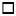 *не менее 2не менее 42)Экспериментально-исследовательская работа магистранта, включая выполнение магистерской диссертации (ЭИРМ)не менее 4не менее 44Итоговая аттестация (ИА)441)Комплексный экзамен (КЭ)112)Оформление и защита магистерского проекта (ОиЗМП)33Итогоне менее 28не менее 48*Количество кредитов, выделяемых на практику, не входит в общую трудоемкость. В случае необходимости ВУЗ может увеличить число кредитов, выделяемых на практику. **Продолжительность обучения определяется настоящим стандартом в зависимости от предшествующего уровня подготовки магистрантов и специальности. *Количество кредитов, выделяемых на практику, не входит в общую трудоемкость. В случае необходимости ВУЗ может увеличить число кредитов, выделяемых на практику. **Продолжительность обучения определяется настоящим стандартом в зависимости от предшествующего уровня подготовки магистрантов и специальности. *Количество кредитов, выделяемых на практику, не входит в общую трудоемкость. В случае необходимости ВУЗ может увеличить число кредитов, выделяемых на практику. **Продолжительность обучения определяется настоящим стандартом в зависимости от предшествующего уровня подготовки магистрантов и специальности. *Количество кредитов, выделяемых на практику, не входит в общую трудоемкость. В случае необходимости ВУЗ может увеличить число кредитов, выделяемых на практику. **Продолжительность обучения определяется настоящим стандартом в зависимости от предшествующего уровня подготовки магистрантов и специальности. Приложение 4
к государственному общеобязательному
стандарту послевузовского образования№ п/пНаименование дисциплин и видов деятельностиОбъем в кредитах Объем в кредитах 1233Срок обученияСрок обучения1 год1,5 года1Базовые дисциплины (БД)не менее 7не менее 141)Обязательный компонент (ОК)не менее 1не менее 32)Вузовский компонент (ВК)2Профилирующие дисциплины (ПД)не менее 11не менее 221)Обязательный компонент (ОК)не менее 1не менее 22)Вузовский компонент (ВК)Итого теоретического обученияне менее 18не менее 363Дополнительные виды обучения (ДВО)не менее 6не менее 8Обязательный компонент (ОК)не менее 6не менее 81)Профессиональная практикане менее 2не менее 42)Научно-исследовательская (экспериментально-исследовательская) работа магистранта, включая выполнение магистерской диссертациине менее 4не менее 4Вузовский компонент (ВК)4Итоговая аттестация (ИА)441)Комплексный экзамен (КЭ)112)Оформление и защита магистерской диссертации 33Итогоне менее 28не менее 48Приложение 5
к государственному общеобязательному
стандарту послевузовского образования№ п/пНаименование дисциплин и видов деятельностиОбъем в кредитах1231Базовые дисциплины (БД)71)Обязательный компонент:5История и философия науки2Педагогика 32)Компонент по выбору2Итого теоретического обучения72Практика (педагогическая)не менее 3** Количество кредитов, выделяемых на практику, не входит в общую трудоемкость. В случае необходимости ВУЗ может увеличить число кредитов, выделяемых на практику. * Количество кредитов, выделяемых на практику, не входит в общую трудоемкость. В случае необходимости ВУЗ может увеличить число кредитов, выделяемых на практику. * Количество кредитов, выделяемых на практику, не входит в общую трудоемкость. В случае необходимости ВУЗ может увеличить число кредитов, выделяемых на практику. Приложение 6
к государственному общеобязательному
стандарту послевузовского образования№Виды деятельностиКол-во / кредитовКол-во недельОбщий объем в часахВ том числеВ том числеСредняя недельная нагрузка№Виды деятельностиКол-во / кредитовКол-во недельОбщий объем в часахаудит-х / конт-х с преподавателемСРМСредняя недельная нагрузка123456781Теоретическое обучение (1:2)42451890630126052,02Научно-исследовательская работа магистранта, включая выполнение магистерской диссертации, проводимая без отрыва от теоретического обучения (1:7)3-36045315Научно-исследовательская работа магистранта, включая выполнение магистерской диссертации (1:7)494806042054,53Итоговая аттестация (1:6)484206036052,5ИТОГО5362315079523554Практика (педагогическая), проводимая без отрыва от теоретического обучения (1:1)3-9045455Практика (исследовательская) (1:7)3123604531530,006Каникулы137Экзаменационная сессия 9ВСЕГО (52 нед. х 2 г. – 8 нед.= 96 нед.) 599636008852715Приложение 7
к государственному общеобязательному
стандарту послевузовского образования№Виды деятельностиКол-во / кредитовКол-во недельОбщий объем в часахВ том числеВ том числеСредняя недельная нагрузка№Виды деятельностиКол-во / кредитовКол-во недельОбщий объем в часахаудит-х / конт-х с преподавателемСРМСредняя недельная нагрузка123456781Теоретическое обучение (1:2)не менее 42не менее 45не менее 1890не менее 630не менее 1260не менее 52,02Научно-исследовательская работа магистранта, включая выполнение магистерской диссертации, проводимая без отрыва от теоретического обучения (1:7)не менее 3-не менее 360не менее 45не менее 315Научно-исследовательская работа магистранта, включая выполнение магистерской диссертации (1:7)не менее 4не менее 9не менее 480не менее 60не менее 420не менее 54,53Итоговая аттестация (1:6)484206036052,5ИТОГОне менее 53не менее 62не менее 3150не менее 795не менее 23554Практика (педагогическая), проводимая без отрыва от теоретического обучения (1:1)3-9045455Практика (исследовательская) (1:7)3123604531530,006Каникулыопределяется РУПл и академическим календарем7Экзаменационная сессия 9ВСЕГО (52 нед. х 2 г. – 8 нед. = 96 нед.) не менее 59не менее 96не менее 3600не менее 885не менее 2715Приложение 8
к государственному общеобязательному
стандарту послевузовского образования№Виды деятельностиКол-во / кредитовКол-во недельОбщий объем в часахВ том числеВ том числеСредняя недельная нагрузка№Виды деятельностиКол-во / кредитовКол-во недельОбщий объем в часахаудит-х / конт-х с преподавателемСРМСредняя недельная нагрузка123456781Теоретическое обучение (1:2)181581027054054,002Экспериментально-исследовательская работа магистранта, включая выполнение магистерской диссертации (1:7)494806042054,553Итоговая аттестация (1:6)484206036052,5ИТОГО2632174039013204Практика (производственная) (1:4)251503012030,005Каникулы46Экзаменационная сессия3ВСЕГО (52 нед. Х 1 г. – 8 нед. = 44 нед.)284418604201440Приложение 9
к государственному общеобязательному
стандарту послевузовского образования№Виды деятельностиКол-во / кредитовКол-во недельОбщий объем в часахВ том числеВ том числеСредняя недельная нагрузка№Виды деятельностиКол-во / кредитовКол-во недельОбщий объем в часахаудит-х / конт-х с преподавателемСРМСредняя недельная нагрузка123456781Теоретическое обучение (1:2)не менее 18не менее 15не менее 810не менее 270не менее 540не менее 54,002Научно-исследовательская работа магистранта, включая выполнение магистерской диссертации (1:7)не менее 4не менее 9не менее 480не менее 60не менее 420не менее 54,553Итоговая аттестация (1:6)484206036052,5ИТОГОне менее 26не менее 32не менее 1740не менее 390не менее 13204Практика (профессиональная) (1:4)не менее 2не менее 5не менее 150не менее 30не менее 120не менее 30,005Каникулыопределяется РУПл и академическим календарем6Экзаменационная сессия3ВСЕГО(52 нед. Х 1 г. – 8 нед. = 44 нед.)не менее 28не менее 44не менее 1860не менее 420не менее 1440Приложение 10
к государственному общеобязательному
стандарту послевузовского образования№Виды деятельностиКол-во / кредитовКол-во недельОбщий объем в часахВ том числеВ том числеСредняя недельная нагрузка№Виды деятельностиКол-во / кредитовКол-во недельОбщий объем в часахаудит-х / конт-х с преподавателемСРМСредняя недельная нагрузка123456781Теоретическое обучение (1:2)36301620540108054,002Экспериментально-исследовательская работа магистранта, включая выполнение магистерской диссертации (1:7)494806042054,553Итоговая аттестация (1:6)484206036052,5ИТОГО4447252066018604Практика (производственная) (1:4)4103006024030,005Каникулы116Экзаменационная сессия (3х2 нед.)6ВСЕГО (52 нед. + 22 нед. = 74 нед.)487428207202100Приложение 11
к государственному общеобязательному
стандарту послевузовского образования№Виды деятельностиКол-во / кредитовКол-во недельОбщий объем в часахВ том числеВ том числеСредняя недельная нагрузка№Виды деятельностиКол-во / кредитовКол-во недельОбщий объем в часахаудит-х /конт-х с преподавателемСРМСредняя недельная нагрузка123456781Теоретическое обучение (1:2)не менее 36не менее 30не менее 1620не менее 540не менее 1080не менее 54,002Научно-исследовательская работа магистранта, включая выполнение магистерской диссертации (1:7)494806042054,553Итоговая аттестация (1:6)484206036052,5ИТОГОне менее 44не менее 47не менее 2520не менее 660не менее 18604Практика (профессиональная) (1:4)4103006024030,005Каникулыопределяется РУПл, академ. Календарем6Экзаменационная сессия (3x2 нед.)6ВСЕГО (52 нед. + 22 нед. =74 нед.)не менее 48не менее 74не менее 2820не менее 720не менее 2100Приложение 12
к государственному общеобязательному
стандарту послевузовского образования№ п/пНаименование дисциплин и видов деятельностиОбъем в кредитах1231Цикл базовых дисциплин (БД)31)Обязательный компонент (ОК)32)Компонент по выбору (КВ)за счет ДВО2Цикл профилирующих (ПД)121)Обязательный компонент-2)Компонент по выбору (КВ)12Итого теоретического обучения153Дополнительные виды обучения (ДВО)не менее 551)Практика (педагогическая, исследовательская или производственная) (ППИП)не менее 52)Научно-исследовательская (экспериментально-исследовательская) работа докторанта (НИРД/ЭИРД)не менее 203)Выполнение докторской диссертации304Итоговая аттестация (ИА)51)Комплексный экзамен (КЭ)12)Оформление и защита докторской диссертации (ЗД)4ИтогоНе менее 75Приложение 13
к государственному общеобязательному
стандарту послевузовского образования№ п/пНаименование дисциплин и видов деятельностиОбъем в кредитах1231Цикл базовых дисциплин (БД)не менее 31)Обязательный компонент (ОК)32)Вузовский компонент (ВК)за счет ДВО2Цикл профилирующих (ПД)не менее 121)Обязательный компонент-2)Вузовский компонент (ВК)не менее 12Итого теоретического обученияне менее 153Дополнительные виды обучения (ДВО)не менее 551)Практика (педагогическая, исследовательская или производственная) (ППИП)не менее 52)Научно-исследовательская (экспериментально-исследовательская) работа докторанта (НИРД/ЭИРД)не менее 203)Выполнение докторской диссертации30Вузовский компонент (ВК)4Итоговая аттестация (ИА)51)Комплексный экзамен (КЭ)12)Оформление и защита докторской диссертации (ЗД)4ИтогоНе менее 75Приложение 14
к государственному общеобязательному
стандарту послевузовского образования№Виды деятельностиКол-во /кредитовКол-во недельОбщий объем в часахВ том числеВ том числеСредняя недельная нагрузка№Виды деятельностиКол-во /кредитовКол-во недельОбщий объем в часахаудит-х / конт-х с преподавателемСРДСредняя недельная нагрузка123456781Теоретическое обучение (1:2)151567522545045,00 2Научно-исследовательская (экспериментально-исследовательская) работа докторанта, включая выполнение докторской диссертации (1:7)501016000750525047,5 (за весь период теоретического обучения3Итоговая аттестация (1:6)5105257545052,50ИТОГО701267200105061504Практика (профессиональная), в т.н.:5113307525530,01) педагогическая (1:1)+ 3390454530,02) исследовательская (1:7) или 2112403021030,03) производственная (1:4)512,53307530030,05Каникулы (1+4+4)96Экзаменационная сессия (1x2 нед.)2ВСЕГО (52 нед. х 3 г. - 8 нед. = 148 нед.)75Не менее 148753011256405Приложение 15
к государственному общеобязательному
стандарту послевузовского образования№Виды деятельностиКол-во /кредитовКол-во недельОбщий объем в часахВ том числеВ том числеСредняя недельная нагрузка№Виды деятельностиКол-во /кредитовКол-во недельОбщий объем в часахаудит-х / конт-х с преподавателемСРДСредняя недельная нагрузка123456781Теоретическое обучение (1:2)не менее 151567522545054,002Научно-исследовательская (экспериментально-исследовательская) работа докторанта, включая выполнение докторской диссертации (1:7)не менее 501106000750525054,553Итоговая аттестация (1:6)не менее 5105257545052,50ИТОГОне менее 701357200105061504Практика (профессиональная), в т.ч.:не менее 51130,01) педагогическая (1:1) +не менее 3390454530,02) исследовательская (1:7) илине менее 282403021030,03) производственная (1:4)не менее 512,53757530030,05Каникулы146Экзаменационная сессия2ВСЕГОне менее 75162753011256405